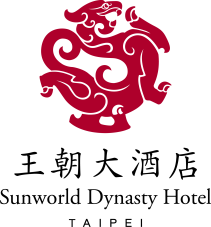             工 作 申 請 表              EMPLOYMENT APPLICATION FORM請用正楷詳細填寫每一格位TYPE OR PRINT CLEARLY & COMPLETELY                                                                       申 請 職 位JOB APPLIED FOR申 請 職 位JOB APPLIED FOR申 請 職 位JOB APPLIED FOR申 請 職 位JOB APPLIED FOR申 請 職 位JOB APPLIED FOR申 請 職 位JOB APPLIED FOR申 請 職 位JOB APPLIED FOR申 請 職 位JOB APPLIED FOR申 請 職 位JOB APPLIED FOR申 請 職 位JOB APPLIED FOR申 請 職 位JOB APPLIED FOR申 請 職 位JOB APPLIED FOR申 請 職 位JOB APPLIED FOR申 請 職 位JOB APPLIED FOR申 請 職 位JOB APPLIED FOR申 請 職 位JOB APPLIED FOR申 請 職 位JOB APPLIED FOR申 請 職 位JOB APPLIED FOR申 請 職 位JOB APPLIED FOR申 請 職 位JOB APPLIED FOR申 請 職 位JOB APPLIED FOR申 請 職 位JOB APPLIED FOR申 請 職 位JOB APPLIED FOR申 請 職 位JOB APPLIED FOR申 請 職 位JOB APPLIED FOR申 請 職 位JOB APPLIED FOR申 請 職 位JOB APPLIED FOR申 請 職 位JOB APPLIED FOR申 請 職 位JOB APPLIED FOR申 請 職 位JOB APPLIED FOR申 請 職 位JOB APPLIED FOR申 請 職 位JOB APPLIED FOR申 請 職 位JOB APPLIED FOR申 請 職 位JOB APPLIED FOR申 請 職 位JOB APPLIED FOR申 請 職 位JOB APPLIED FOR申 請 職 位JOB APPLIED FOR申 請 職 位JOB APPLIED FOR申 請 職 位JOB APPLIED FOR申 請 職 位JOB APPLIED FOR申 請 職 位JOB APPLIED FOR申 請 職 位JOB APPLIED FOR申 請 職 位JOB APPLIED FOR申 請 職 位JOB APPLIED FOR申 請 職 位JOB APPLIED FOR申 請 職 位JOB APPLIED FOR申 請 職 位JOB APPLIED FOR申 請 職 位JOB APPLIED FOR申 請 職 位JOB APPLIED FOR申 請 職 位JOB APPLIED FOR申 請 職 位JOB APPLIED FOR申 請 職 位JOB APPLIED FOR申 請 職 位JOB APPLIED FOR第一選擇       FIRST CHOICE第一選擇       FIRST CHOICE第一選擇       FIRST CHOICE第一選擇       FIRST CHOICE第一選擇       FIRST CHOICE第一選擇       FIRST CHOICE第一選擇       FIRST CHOICE第一選擇       FIRST CHOICE第一選擇       FIRST CHOICE第一選擇       FIRST CHOICE第一選擇       FIRST CHOICE第一選擇       FIRST CHOICE第一選擇       FIRST CHOICE第一選擇       FIRST CHOICE第二選擇        SECOND CHOICE第二選擇        SECOND CHOICE第二選擇        SECOND CHOICE第二選擇        SECOND CHOICE第二選擇        SECOND CHOICE第二選擇        SECOND CHOICE第二選擇        SECOND CHOICE第二選擇        SECOND CHOICE第二選擇        SECOND CHOICE第二選擇        SECOND CHOICE第二選擇        SECOND CHOICE第二選擇        SECOND CHOICE第二選擇        SECOND CHOICE第二選擇        SECOND CHOICE第二選擇        SECOND CHOICE第二選擇        SECOND CHOICE第二選擇        SECOND CHOICE第二選擇        SECOND CHOICE第二選擇        SECOND CHOICE第二選擇        SECOND CHOICE第二選擇        SECOND CHOICE第二選擇        SECOND CHOICE第二選擇        SECOND CHOICE第二選擇        SECOND CHOICE第三選擇       THIRD CHOICE第三選擇       THIRD CHOICE第三選擇       THIRD CHOICE第三選擇       THIRD CHOICE第三選擇       THIRD CHOICE第三選擇       THIRD CHOICE第三選擇       THIRD CHOICE第三選擇       THIRD CHOICE第三選擇       THIRD CHOICE第三選擇       THIRD CHOICE第三選擇       THIRD CHOICE第三選擇       THIRD CHOICE第三選擇       THIRD CHOICE第三選擇       THIRD CHOICE第三選擇       THIRD CHOICE何時可開始工作        POTENTIAL START DATE何時可開始工作        POTENTIAL START DATE何時可開始工作        POTENTIAL START DATE何時可開始工作        POTENTIAL START DATE何時可開始工作        POTENTIAL START DATE何時可開始工作        POTENTIAL START DATE何時可開始工作        POTENTIAL START DATE何時可開始工作        POTENTIAL START DATE何時可開始工作        POTENTIAL START DATE何時可開始工作        POTENTIAL START DATE何時可開始工作        POTENTIAL START DATE何時可開始工作        POTENTIAL START DATE何時可開始工作        POTENTIAL START DATE何時可開始工作        POTENTIAL START DATE何時可開始工作        POTENTIAL START DATE何時可開始工作        POTENTIAL START DATE何時可開始工作        POTENTIAL START DATE何時可開始工作        POTENTIAL START DATE何時可開始工作        POTENTIAL START DATE何時可開始工作        POTENTIAL START DATE何時可開始工作        POTENTIAL START DATE何時可開始工作        POTENTIAL START DATE何時可開始工作        POTENTIAL START DATE何時可開始工作        POTENTIAL START DATE希望待遇(台幣)         EXPECTED SALARY (NT)希望待遇(台幣)         EXPECTED SALARY (NT)希望待遇(台幣)         EXPECTED SALARY (NT)希望待遇(台幣)         EXPECTED SALARY (NT)希望待遇(台幣)         EXPECTED SALARY (NT)希望待遇(台幣)         EXPECTED SALARY (NT)希望待遇(台幣)         EXPECTED SALARY (NT)希望待遇(台幣)         EXPECTED SALARY (NT)希望待遇(台幣)         EXPECTED SALARY (NT)希望待遇(台幣)         EXPECTED SALARY (NT)希望待遇(台幣)         EXPECTED SALARY (NT)希望待遇(台幣)         EXPECTED SALARY (NT)希望待遇(台幣)         EXPECTED SALARY (NT)希望待遇(台幣)         EXPECTED SALARY (NT)希望待遇(台幣)         EXPECTED SALARY (NT)希望待遇(台幣)         EXPECTED SALARY (NT)希望待遇(台幣)         EXPECTED SALARY (NT)希望待遇(台幣)         EXPECTED SALARY (NT)希望待遇(台幣)         EXPECTED SALARY (NT)希望待遇(台幣)         EXPECTED SALARY (NT)希望待遇(台幣)         EXPECTED SALARY (NT)希望待遇(台幣)         EXPECTED SALARY (NT)希望待遇(台幣)         EXPECTED SALARY (NT)希望待遇(台幣)         EXPECTED SALARY (NT)希望待遇(台幣)         EXPECTED SALARY (NT)希望待遇(台幣)         EXPECTED SALARY (NT)希望待遇(台幣)         EXPECTED SALARY (NT)希望待遇(台幣)         EXPECTED SALARY (NT)希望待遇(台幣)         EXPECTED SALARY (NT)個 人 資 料PERSONAL PARTICULARS個 人 資 料PERSONAL PARTICULARS個 人 資 料PERSONAL PARTICULARS個 人 資 料PERSONAL PARTICULARS個 人 資 料PERSONAL PARTICULARS個 人 資 料PERSONAL PARTICULARS個 人 資 料PERSONAL PARTICULARS個 人 資 料PERSONAL PARTICULARS個 人 資 料PERSONAL PARTICULARS個 人 資 料PERSONAL PARTICULARS個 人 資 料PERSONAL PARTICULARS個 人 資 料PERSONAL PARTICULARS個 人 資 料PERSONAL PARTICULARS個 人 資 料PERSONAL PARTICULARS個 人 資 料PERSONAL PARTICULARS個 人 資 料PERSONAL PARTICULARS個 人 資 料PERSONAL PARTICULARS個 人 資 料PERSONAL PARTICULARS個 人 資 料PERSONAL PARTICULARS個 人 資 料PERSONAL PARTICULARS個 人 資 料PERSONAL PARTICULARS個 人 資 料PERSONAL PARTICULARS個 人 資 料PERSONAL PARTICULARS個 人 資 料PERSONAL PARTICULARS個 人 資 料PERSONAL PARTICULARS個 人 資 料PERSONAL PARTICULARS個 人 資 料PERSONAL PARTICULARS個 人 資 料PERSONAL PARTICULARS個 人 資 料PERSONAL PARTICULARS個 人 資 料PERSONAL PARTICULARS個 人 資 料PERSONAL PARTICULARS個 人 資 料PERSONAL PARTICULARS個 人 資 料PERSONAL PARTICULARS個 人 資 料PERSONAL PARTICULARS個 人 資 料PERSONAL PARTICULARS個 人 資 料PERSONAL PARTICULARS個 人 資 料PERSONAL PARTICULARS個 人 資 料PERSONAL PARTICULARS個 人 資 料PERSONAL PARTICULARS個 人 資 料PERSONAL PARTICULARS個 人 資 料PERSONAL PARTICULARS個 人 資 料PERSONAL PARTICULARS個 人 資 料PERSONAL PARTICULARS個 人 資 料PERSONAL PARTICULARS個 人 資 料PERSONAL PARTICULARS個 人 資 料PERSONAL PARTICULARS個 人 資 料PERSONAL PARTICULARS個 人 資 料PERSONAL PARTICULARS個 人 資 料PERSONAL PARTICULARS個 人 資 料PERSONAL PARTICULARS個 人 資 料PERSONAL PARTICULARS個 人 資 料PERSONAL PARTICULARS個 人 資 料PERSONAL PARTICULARS中文姓名         NAME IN CHINESE中文姓名         NAME IN CHINESE中文姓名         NAME IN CHINESE中文姓名         NAME IN CHINESE中文姓名         NAME IN CHINESE中文姓名         NAME IN CHINESE中文姓名         NAME IN CHINESE中文姓名         NAME IN CHINESE中文姓名         NAME IN CHINESE中文姓名         NAME IN CHINESE中文姓名         NAME IN CHINESE中文姓名         NAME IN CHINESE中文姓名         NAME IN CHINESE中文姓名         NAME IN CHINESE英文姓名        NAME IN ENGLISH英文姓名        NAME IN ENGLISH英文姓名        NAME IN ENGLISH英文姓名        NAME IN ENGLISH英文姓名        NAME IN ENGLISH英文姓名        NAME IN ENGLISH英文姓名        NAME IN ENGLISH英文姓名        NAME IN ENGLISH英文姓名        NAME IN ENGLISH英文姓名        NAME IN ENGLISH英文姓名        NAME IN ENGLISH英文姓名        NAME IN ENGLISH英文姓名        NAME IN ENGLISH英文姓名        NAME IN ENGLISH英文姓名        NAME IN ENGLISH英文姓名        NAME IN ENGLISH英文姓名        NAME IN ENGLISH英文姓名        NAME IN ENGLISH英文姓名        NAME IN ENGLISH英文姓名        NAME IN ENGLISH英文姓名        NAME IN ENGLISH英文姓名        NAME IN ENGLISH英文姓名        NAME IN ENGLISH英文姓名        NAME IN ENGLISH性別SEX性別SEX性別SEX男MALE女FEMALE男MALE女FEMALE男MALE女FEMALE男MALE女FEMALE男MALE女FEMALE男MALE女FEMALE男MALE女FEMALE男MALE女FEMALE年齡  AGE年齡  AGE年齡  AGE年齡  AGE國籍          NATIONALITY國籍          NATIONALITY國籍          NATIONALITY國籍          NATIONALITY國籍          NATIONALITY國籍          NATIONALITY國籍          NATIONALITY國籍          NATIONALITY國籍          NATIONALITY國籍          NATIONALITY國籍          NATIONALITY國籍          NATIONALITY國籍          NATIONALITY國籍          NATIONALITY出生年月日：民國年月日DATE OF BIRTH:                Y       M      D出生年月日：民國年月日DATE OF BIRTH:                Y       M      D出生年月日：民國年月日DATE OF BIRTH:                Y       M      D出生年月日：民國年月日DATE OF BIRTH:                Y       M      D出生年月日：民國年月日DATE OF BIRTH:                Y       M      D出生年月日：民國年月日DATE OF BIRTH:                Y       M      D出生年月日：民國年月日DATE OF BIRTH:                Y       M      D出生年月日：民國年月日DATE OF BIRTH:                Y       M      D出生年月日：民國年月日DATE OF BIRTH:                Y       M      D出生年月日：民國年月日DATE OF BIRTH:                Y       M      D出生年月日：民國年月日DATE OF BIRTH:                Y       M      D出生年月日：民國年月日DATE OF BIRTH:                Y       M      D出生年月日：民國年月日DATE OF BIRTH:                Y       M      D出生年月日：民國年月日DATE OF BIRTH:                Y       M      D出生年月日：民國年月日DATE OF BIRTH:                Y       M      D出生年月日：民國年月日DATE OF BIRTH:                Y       M      D出生年月日：民國年月日DATE OF BIRTH:                Y       M      D出生年月日：民國年月日DATE OF BIRTH:                Y       M      D出生年月日：民國年月日DATE OF BIRTH:                Y       M      D出生年月日：民國年月日DATE OF BIRTH:                Y       M      D出生年月日：民國年月日DATE OF BIRTH:                Y       M      D出生年月日：民國年月日DATE OF BIRTH:                Y       M      D出生年月日：民國年月日DATE OF BIRTH:                Y       M      D出生年月日：民國年月日DATE OF BIRTH:                Y       M      D身高   公分HEIGHT          CM身高   公分HEIGHT          CM身高   公分HEIGHT          CM身高   公分HEIGHT          CM身高   公分HEIGHT          CM身高   公分HEIGHT          CM身高   公分HEIGHT          CM身高   公分HEIGHT          CM身高   公分HEIGHT          CM身高   公分HEIGHT          CM身高   公分HEIGHT          CM體重   公斤WEIGHT         KG體重   公斤WEIGHT         KG體重   公斤WEIGHT         KG體重   公斤WEIGHT         KG特殊身份別(無則免填)特殊身份別(無則免填)原住民ABORIGINAL DESCENT：族身心障礙DISABILITIES：障礙類別： /  障礙等級(請勾選)：輕度  中度  重度  極重度原住民ABORIGINAL DESCENT：族身心障礙DISABILITIES：障礙類別： /  障礙等級(請勾選)：輕度  中度  重度  極重度原住民ABORIGINAL DESCENT：族身心障礙DISABILITIES：障礙類別： /  障礙等級(請勾選)：輕度  中度  重度  極重度原住民ABORIGINAL DESCENT：族身心障礙DISABILITIES：障礙類別： /  障礙等級(請勾選)：輕度  中度  重度  極重度原住民ABORIGINAL DESCENT：族身心障礙DISABILITIES：障礙類別： /  障礙等級(請勾選)：輕度  中度  重度  極重度原住民ABORIGINAL DESCENT：族身心障礙DISABILITIES：障礙類別： /  障礙等級(請勾選)：輕度  中度  重度  極重度原住民ABORIGINAL DESCENT：族身心障礙DISABILITIES：障礙類別： /  障礙等級(請勾選)：輕度  中度  重度  極重度原住民ABORIGINAL DESCENT：族身心障礙DISABILITIES：障礙類別： /  障礙等級(請勾選)：輕度  中度  重度  極重度原住民ABORIGINAL DESCENT：族身心障礙DISABILITIES：障礙類別： /  障礙等級(請勾選)：輕度  中度  重度  極重度原住民ABORIGINAL DESCENT：族身心障礙DISABILITIES：障礙類別： /  障礙等級(請勾選)：輕度  中度  重度  極重度原住民ABORIGINAL DESCENT：族身心障礙DISABILITIES：障礙類別： /  障礙等級(請勾選)：輕度  中度  重度  極重度原住民ABORIGINAL DESCENT：族身心障礙DISABILITIES：障礙類別： /  障礙等級(請勾選)：輕度  中度  重度  極重度原住民ABORIGINAL DESCENT：族身心障礙DISABILITIES：障礙類別： /  障礙等級(請勾選)：輕度  中度  重度  極重度原住民ABORIGINAL DESCENT：族身心障礙DISABILITIES：障礙類別： /  障礙等級(請勾選)：輕度  中度  重度  極重度原住民ABORIGINAL DESCENT：族身心障礙DISABILITIES：障礙類別： /  障礙等級(請勾選)：輕度  中度  重度  極重度原住民ABORIGINAL DESCENT：族身心障礙DISABILITIES：障礙類別： /  障礙等級(請勾選)：輕度  中度  重度  極重度原住民ABORIGINAL DESCENT：族身心障礙DISABILITIES：障礙類別： /  障礙等級(請勾選)：輕度  中度  重度  極重度原住民ABORIGINAL DESCENT：族身心障礙DISABILITIES：障礙類別： /  障礙等級(請勾選)：輕度  中度  重度  極重度原住民ABORIGINAL DESCENT：族身心障礙DISABILITIES：障礙類別： /  障礙等級(請勾選)：輕度  中度  重度  極重度原住民ABORIGINAL DESCENT：族身心障礙DISABILITIES：障礙類別： /  障礙等級(請勾選)：輕度  中度  重度  極重度原住民ABORIGINAL DESCENT：族身心障礙DISABILITIES：障礙類別： /  障礙等級(請勾選)：輕度  中度  重度  極重度原住民ABORIGINAL DESCENT：族身心障礙DISABILITIES：障礙類別： /  障礙等級(請勾選)：輕度  中度  重度  極重度原住民ABORIGINAL DESCENT：族身心障礙DISABILITIES：障礙類別： /  障礙等級(請勾選)：輕度  中度  重度  極重度原住民ABORIGINAL DESCENT：族身心障礙DISABILITIES：障礙類別： /  障礙等級(請勾選)：輕度  中度  重度  極重度原住民ABORIGINAL DESCENT：族身心障礙DISABILITIES：障礙類別： /  障礙等級(請勾選)：輕度  中度  重度  極重度原住民ABORIGINAL DESCENT：族身心障礙DISABILITIES：障礙類別： /  障礙等級(請勾選)：輕度  中度  重度  極重度原住民ABORIGINAL DESCENT：族身心障礙DISABILITIES：障礙類別： /  障礙等級(請勾選)：輕度  中度  重度  極重度原住民ABORIGINAL DESCENT：族身心障礙DISABILITIES：障礙類別： /  障礙等級(請勾選)：輕度  中度  重度  極重度原住民ABORIGINAL DESCENT：族身心障礙DISABILITIES：障礙類別： /  障礙等級(請勾選)：輕度  中度  重度  極重度原住民ABORIGINAL DESCENT：族身心障礙DISABILITIES：障礙類別： /  障礙等級(請勾選)：輕度  中度  重度  極重度原住民ABORIGINAL DESCENT：族身心障礙DISABILITIES：障礙類別： /  障礙等級(請勾選)：輕度  中度  重度  極重度原住民ABORIGINAL DESCENT：族身心障礙DISABILITIES：障礙類別： /  障礙等級(請勾選)：輕度  中度  重度  極重度原住民ABORIGINAL DESCENT：族身心障礙DISABILITIES：障礙類別： /  障礙等級(請勾選)：輕度  中度  重度  極重度原住民ABORIGINAL DESCENT：族身心障礙DISABILITIES：障礙類別： /  障礙等級(請勾選)：輕度  中度  重度  極重度原住民ABORIGINAL DESCENT：族身心障礙DISABILITIES：障礙類別： /  障礙等級(請勾選)：輕度  中度  重度  極重度原住民ABORIGINAL DESCENT：族身心障礙DISABILITIES：障礙類別： /  障礙等級(請勾選)：輕度  中度  重度  極重度原住民ABORIGINAL DESCENT：族身心障礙DISABILITIES：障礙類別： /  障礙等級(請勾選)：輕度  中度  重度  極重度原住民ABORIGINAL DESCENT：族身心障礙DISABILITIES：障礙類別： /  障礙等級(請勾選)：輕度  中度  重度  極重度原住民ABORIGINAL DESCENT：族身心障礙DISABILITIES：障礙類別： /  障礙等級(請勾選)：輕度  中度  重度  極重度原住民ABORIGINAL DESCENT：族身心障礙DISABILITIES：障礙類別： /  障礙等級(請勾選)：輕度  中度  重度  極重度原住民ABORIGINAL DESCENT：族身心障礙DISABILITIES：障礙類別： /  障礙等級(請勾選)：輕度  中度  重度  極重度原住民ABORIGINAL DESCENT：族身心障礙DISABILITIES：障礙類別： /  障礙等級(請勾選)：輕度  中度  重度  極重度原住民ABORIGINAL DESCENT：族身心障礙DISABILITIES：障礙類別： /  障礙等級(請勾選)：輕度  中度  重度  極重度原住民ABORIGINAL DESCENT：族身心障礙DISABILITIES：障礙類別： /  障礙等級(請勾選)：輕度  中度  重度  極重度原住民ABORIGINAL DESCENT：族身心障礙DISABILITIES：障礙類別： /  障礙等級(請勾選)：輕度  中度  重度  極重度原住民ABORIGINAL DESCENT：族身心障礙DISABILITIES：障礙類別： /  障礙等級(請勾選)：輕度  中度  重度  極重度原住民ABORIGINAL DESCENT：族身心障礙DISABILITIES：障礙類別： /  障礙等級(請勾選)：輕度  中度  重度  極重度原住民ABORIGINAL DESCENT：族身心障礙DISABILITIES：障礙類別： /  障礙等級(請勾選)：輕度  中度  重度  極重度原住民ABORIGINAL DESCENT：族身心障礙DISABILITIES：障礙類別： /  障礙等級(請勾選)：輕度  中度  重度  極重度原住民ABORIGINAL DESCENT：族身心障礙DISABILITIES：障礙類別： /  障礙等級(請勾選)：輕度  中度  重度  極重度原住民ABORIGINAL DESCENT：族身心障礙DISABILITIES：障礙類別： /  障礙等級(請勾選)：輕度  中度  重度  極重度戶籍地址             PERMANENT ADDRESS戶籍地址             PERMANENT ADDRESS戶籍地址             PERMANENT ADDRESS戶籍地址             PERMANENT ADDRESS戶籍地址             PERMANENT ADDRESS戶籍地址             PERMANENT ADDRESS戶籍地址             PERMANENT ADDRESS戶籍地址             PERMANENT ADDRESS戶籍地址             PERMANENT ADDRESS戶籍地址             PERMANENT ADDRESS戶籍地址             PERMANENT ADDRESS戶籍地址             PERMANENT ADDRESS戶籍地址             PERMANENT ADDRESS戶籍地址             PERMANENT ADDRESS戶籍地址             PERMANENT ADDRESS戶籍地址             PERMANENT ADDRESS戶籍地址             PERMANENT ADDRESS戶籍地址             PERMANENT ADDRESS戶籍地址             PERMANENT ADDRESS戶籍地址             PERMANENT ADDRESS戶籍地址             PERMANENT ADDRESS戶籍地址             PERMANENT ADDRESS戶籍地址             PERMANENT ADDRESS戶籍地址             PERMANENT ADDRESS戶籍地址             PERMANENT ADDRESS戶籍地址             PERMANENT ADDRESS戶籍地址             PERMANENT ADDRESS戶籍地址             PERMANENT ADDRESS戶籍地址             PERMANENT ADDRESS戶籍地址             PERMANENT ADDRESS戶籍地址             PERMANENT ADDRESS戶籍地址             PERMANENT ADDRESS戶籍地址             PERMANENT ADDRESS戶籍地址             PERMANENT ADDRESS戶籍地址             PERMANENT ADDRESS戶籍地址             PERMANENT ADDRESS戶籍地址             PERMANENT ADDRESS戶籍地址             PERMANENT ADDRESS戶籍地址             PERMANENT ADDRESS戶籍地址             PERMANENT ADDRESS戶籍地址             PERMANENT ADDRESS戶籍地址             PERMANENT ADDRESS戶籍地址             PERMANENT ADDRESS戶籍地址             PERMANENT ADDRESS戶籍地址             PERMANENT ADDRESS戶籍地址             PERMANENT ADDRESS戶籍地址             PERMANENT ADDRESS戶籍地址             PERMANENT ADDRESS戶籍地址             PERMANENT ADDRESS戶籍地址             PERMANENT ADDRESS戶籍地址             PERMANENT ADDRESS戶籍地址             PERMANENT ADDRESS戶籍地址             PERMANENT ADDRESS現居地址        同戶籍地址PRESENT ADDRESS  現居地址        同戶籍地址PRESENT ADDRESS  現居地址        同戶籍地址PRESENT ADDRESS  現居地址        同戶籍地址PRESENT ADDRESS  現居地址        同戶籍地址PRESENT ADDRESS  現居地址        同戶籍地址PRESENT ADDRESS  現居地址        同戶籍地址PRESENT ADDRESS  現居地址        同戶籍地址PRESENT ADDRESS  現居地址        同戶籍地址PRESENT ADDRESS  現居地址        同戶籍地址PRESENT ADDRESS  現居地址        同戶籍地址PRESENT ADDRESS  現居地址        同戶籍地址PRESENT ADDRESS  現居地址        同戶籍地址PRESENT ADDRESS  現居地址        同戶籍地址PRESENT ADDRESS  現居地址        同戶籍地址PRESENT ADDRESS  現居地址        同戶籍地址PRESENT ADDRESS  現居地址        同戶籍地址PRESENT ADDRESS  現居地址        同戶籍地址PRESENT ADDRESS  現居地址        同戶籍地址PRESENT ADDRESS  現居地址        同戶籍地址PRESENT ADDRESS  現居地址        同戶籍地址PRESENT ADDRESS  現居地址        同戶籍地址PRESENT ADDRESS  現居地址        同戶籍地址PRESENT ADDRESS  現居地址        同戶籍地址PRESENT ADDRESS  現居地址        同戶籍地址PRESENT ADDRESS  現居地址        同戶籍地址PRESENT ADDRESS  現居地址        同戶籍地址PRESENT ADDRESS  現居地址        同戶籍地址PRESENT ADDRESS  現居地址        同戶籍地址PRESENT ADDRESS  現居地址        同戶籍地址PRESENT ADDRESS  現居地址        同戶籍地址PRESENT ADDRESS  現居地址        同戶籍地址PRESENT ADDRESS  現居地址        同戶籍地址PRESENT ADDRESS  現居地址        同戶籍地址PRESENT ADDRESS  現居地址        同戶籍地址PRESENT ADDRESS  現居地址        同戶籍地址PRESENT ADDRESS  現居地址        同戶籍地址PRESENT ADDRESS  現居地址        同戶籍地址PRESENT ADDRESS  聯絡電話      TEL NO.聯絡電話      TEL NO.聯絡電話      TEL NO.聯絡電話      TEL NO.聯絡電話      TEL NO.聯絡電話      TEL NO.聯絡電話      TEL NO.聯絡電話      TEL NO.聯絡電話      TEL NO.聯絡電話      TEL NO.聯絡電話      TEL NO.聯絡電話      TEL NO.聯絡電話      TEL NO.聯絡電話      TEL NO.聯絡電話      TEL NO.電子郵件       EMAIL ADDRESS電子郵件       EMAIL ADDRESS電子郵件       EMAIL ADDRESS電子郵件       EMAIL ADDRESS電子郵件       EMAIL ADDRESS電子郵件       EMAIL ADDRESS電子郵件       EMAIL ADDRESS電子郵件       EMAIL ADDRESS電子郵件       EMAIL ADDRESS電子郵件       EMAIL ADDRESS電子郵件       EMAIL ADDRESS電子郵件       EMAIL ADDRESS電子郵件       EMAIL ADDRESS電子郵件       EMAIL ADDRESS電子郵件       EMAIL ADDRESS電子郵件       EMAIL ADDRESS電子郵件       EMAIL ADDRESS電子郵件       EMAIL ADDRESS電子郵件       EMAIL ADDRESS電子郵件       EMAIL ADDRESS電子郵件       EMAIL ADDRESS電子郵件       EMAIL ADDRESS電子郵件       EMAIL ADDRESS電子郵件       EMAIL ADDRESS電子郵件       EMAIL ADDRESS電子郵件       EMAIL ADDRESS電子郵件       EMAIL ADDRESS電子郵件       EMAIL ADDRESS電子郵件       EMAIL ADDRESS電子郵件       EMAIL ADDRESS電子郵件       EMAIL ADDRESS電子郵件       EMAIL ADDRESS電子郵件       EMAIL ADDRESS電子郵件       EMAIL ADDRESS電子郵件       EMAIL ADDRESS電子郵件       EMAIL ADDRESS電子郵件       EMAIL ADDRESS電子郵件       EMAIL ADDRESS行動電話      MOBILE PHONE行動電話      MOBILE PHONE行動電話      MOBILE PHONE行動電話      MOBILE PHONE行動電話      MOBILE PHONE行動電話      MOBILE PHONE行動電話      MOBILE PHONE行動電話      MOBILE PHONE行動電話      MOBILE PHONE行動電話      MOBILE PHONE行動電話      MOBILE PHONE行動電話      MOBILE PHONE行動電話      MOBILE PHONE行動電話      MOBILE PHONE行動電話      MOBILE PHONE緊急聯絡人資料INFORMATION OF EMERGENCY CONTACT緊急聯絡人資料INFORMATION OF EMERGENCY CONTACT緊急聯絡人資料INFORMATION OF EMERGENCY CONTACT緊急聯絡人資料INFORMATION OF EMERGENCY CONTACT緊急聯絡人資料INFORMATION OF EMERGENCY CONTACT緊急聯絡人資料INFORMATION OF EMERGENCY CONTACT緊急聯絡人資料INFORMATION OF EMERGENCY CONTACT緊急聯絡人資料INFORMATION OF EMERGENCY CONTACT緊急聯絡人資料INFORMATION OF EMERGENCY CONTACT緊急聯絡人資料INFORMATION OF EMERGENCY CONTACT緊急聯絡人資料INFORMATION OF EMERGENCY CONTACT緊急聯絡人資料INFORMATION OF EMERGENCY CONTACT緊急聯絡人資料INFORMATION OF EMERGENCY CONTACT緊急聯絡人資料INFORMATION OF EMERGENCY CONTACT緊急聯絡人資料INFORMATION OF EMERGENCY CONTACT緊急聯絡人資料INFORMATION OF EMERGENCY CONTACT緊急聯絡人資料INFORMATION OF EMERGENCY CONTACT緊急聯絡人資料INFORMATION OF EMERGENCY CONTACT緊急聯絡人資料INFORMATION OF EMERGENCY CONTACT緊急聯絡人資料INFORMATION OF EMERGENCY CONTACT緊急聯絡人資料INFORMATION OF EMERGENCY CONTACT緊急聯絡人資料INFORMATION OF EMERGENCY CONTACT緊急聯絡人資料INFORMATION OF EMERGENCY CONTACT緊急聯絡人資料INFORMATION OF EMERGENCY CONTACT緊急聯絡人資料INFORMATION OF EMERGENCY CONTACT緊急聯絡人資料INFORMATION OF EMERGENCY CONTACT緊急聯絡人資料INFORMATION OF EMERGENCY CONTACT緊急聯絡人資料INFORMATION OF EMERGENCY CONTACT緊急聯絡人資料INFORMATION OF EMERGENCY CONTACT緊急聯絡人資料INFORMATION OF EMERGENCY CONTACT緊急聯絡人資料INFORMATION OF EMERGENCY CONTACT緊急聯絡人資料INFORMATION OF EMERGENCY CONTACT緊急聯絡人資料INFORMATION OF EMERGENCY CONTACT緊急聯絡人資料INFORMATION OF EMERGENCY CONTACT緊急聯絡人資料INFORMATION OF EMERGENCY CONTACT緊急聯絡人資料INFORMATION OF EMERGENCY CONTACT緊急聯絡人資料INFORMATION OF EMERGENCY CONTACT緊急聯絡人資料INFORMATION OF EMERGENCY CONTACT緊急聯絡人資料INFORMATION OF EMERGENCY CONTACT緊急聯絡人資料INFORMATION OF EMERGENCY CONTACT緊急聯絡人資料INFORMATION OF EMERGENCY CONTACT緊急聯絡人資料INFORMATION OF EMERGENCY CONTACT緊急聯絡人資料INFORMATION OF EMERGENCY CONTACT緊急聯絡人資料INFORMATION OF EMERGENCY CONTACT緊急聯絡人資料INFORMATION OF EMERGENCY CONTACT緊急聯絡人資料INFORMATION OF EMERGENCY CONTACT緊急聯絡人資料INFORMATION OF EMERGENCY CONTACT緊急聯絡人資料INFORMATION OF EMERGENCY CONTACT緊急聯絡人資料INFORMATION OF EMERGENCY CONTACT緊急聯絡人資料INFORMATION OF EMERGENCY CONTACT緊急聯絡人資料INFORMATION OF EMERGENCY CONTACT緊急聯絡人資料INFORMATION OF EMERGENCY CONTACT緊急聯絡人資料INFORMATION OF EMERGENCY CONTACT父FATHER姓名    NAME姓名    NAME姓名    NAME姓名    NAME姓名    NAME姓名    NAME姓名    NAME姓名    NAME姓名    NAME姓名    NAME姓名    NAME姓名    NAME姓名    NAME姓名    NAME姓名    NAME姓名    NAME姓名    NAME姓名    NAME姓名    NAME姓名    NAME姓名    NAME姓名    NAME姓名    NAME姓名    NAME姓名    NAME姓名    NAME姓名    NAME姓名    NAME姓名    NAME姓名    NAME姓名    NAME姓名    NAME姓名    NAME姓名    NAME姓名    NAME姓名    NAME聯絡電話  TEL NO.聯絡電話  TEL NO.聯絡電話  TEL NO.聯絡電話  TEL NO.聯絡電話  TEL NO.聯絡電話  TEL NO.聯絡電話  TEL NO.聯絡電話  TEL NO.聯絡電話  TEL NO.聯絡電話  TEL NO.聯絡電話  TEL NO.聯絡電話  TEL NO.聯絡電話  TEL NO.聯絡電話  TEL NO.聯絡電話  TEL NO.聯絡電話  TEL NO.母MOTHER姓名    NAME姓名    NAME姓名    NAME姓名    NAME姓名    NAME姓名    NAME姓名    NAME姓名    NAME姓名    NAME姓名    NAME姓名    NAME姓名    NAME姓名    NAME姓名    NAME姓名    NAME姓名    NAME姓名    NAME姓名    NAME姓名    NAME姓名    NAME姓名    NAME姓名    NAME姓名    NAME姓名    NAME姓名    NAME姓名    NAME姓名    NAME姓名    NAME姓名    NAME姓名    NAME姓名    NAME姓名    NAME姓名    NAME姓名    NAME姓名    NAME姓名    NAME聯絡電話  TEL NO.聯絡電話  TEL NO.聯絡電話  TEL NO.聯絡電話  TEL NO.聯絡電話  TEL NO.聯絡電話  TEL NO.聯絡電話  TEL NO.聯絡電話  TEL NO.聯絡電話  TEL NO.聯絡電話  TEL NO.聯絡電話  TEL NO.聯絡電話  TEL NO.聯絡電話  TEL NO.聯絡電話  TEL NO.聯絡電話  TEL NO.聯絡電話  TEL NO.其他聯絡人OTHER姓名    NAME姓名    NAME姓名    NAME姓名    NAME姓名    NAME姓名    NAME姓名    NAME姓名    NAME姓名    NAME姓名    NAME姓名    NAME姓名    NAME姓名    NAME姓名    NAME姓名    NAME姓名    NAME姓名    NAME關係             RELATIONSHIP關係             RELATIONSHIP關係             RELATIONSHIP關係             RELATIONSHIP關係             RELATIONSHIP關係             RELATIONSHIP關係             RELATIONSHIP關係             RELATIONSHIP關係             RELATIONSHIP關係             RELATIONSHIP關係             RELATIONSHIP關係             RELATIONSHIP關係             RELATIONSHIP關係             RELATIONSHIP關係             RELATIONSHIP關係             RELATIONSHIP關係             RELATIONSHIP關係             RELATIONSHIP關係             RELATIONSHIP聯絡電話  TEL NO.聯絡電話  TEL NO.聯絡電話  TEL NO.聯絡電話  TEL NO.聯絡電話  TEL NO.聯絡電話  TEL NO.聯絡電話  TEL NO.聯絡電話  TEL NO.聯絡電話  TEL NO.聯絡電話  TEL NO.聯絡電話  TEL NO.聯絡電話  TEL NO.聯絡電話  TEL NO.聯絡電話  TEL NO.聯絡電話  TEL NO.聯絡電話  TEL NO.學 歷EDUCATION學 歷EDUCATION學 歷EDUCATION學 歷EDUCATION學 歷EDUCATION學 歷EDUCATION學 歷EDUCATION學 歷EDUCATION學 歷EDUCATION學 歷EDUCATION學 歷EDUCATION學 歷EDUCATION學 歷EDUCATION學 歷EDUCATION學 歷EDUCATION學 歷EDUCATION學 歷EDUCATION學 歷EDUCATION學 歷EDUCATION學 歷EDUCATION學 歷EDUCATION學 歷EDUCATION學 歷EDUCATION學 歷EDUCATION學 歷EDUCATION學 歷EDUCATION學 歷EDUCATION學 歷EDUCATION學 歷EDUCATION學 歷EDUCATION學 歷EDUCATION學 歷EDUCATION學 歷EDUCATION學 歷EDUCATION學 歷EDUCATION學 歷EDUCATION學 歷EDUCATION學 歷EDUCATION學 歷EDUCATION學 歷EDUCATION學 歷EDUCATION學 歷EDUCATION學 歷EDUCATION學 歷EDUCATION學 歷EDUCATION學 歷EDUCATION學 歷EDUCATION學 歷EDUCATION學 歷EDUCATION學 歷EDUCATION學 歷EDUCATION學 歷EDUCATION學 歷EDUCATIONLevel程度Level程度Level程度Level程度Level程度Level程度Level程度Level程度Level程度Name Of School學校名稱Name Of School學校名稱Name Of School學校名稱Name Of School學校名稱Name Of School學校名稱Name Of School學校名稱Name Of School學校名稱Name Of School學校名稱Name Of School學校名稱Name Of School學校名稱Name Of School學校名稱Name Of School學校名稱Name Of School學校名稱Name Of School學校名稱Name Of School學校名稱Name Of School學校名稱Name Of School學校名稱Name Of School學校名稱Name Of School學校名稱Major主修科目Major主修科目Major主修科目Major主修科目Major主修科目Major主修科目Major主修科目Major主修科目Major主修科目Major主修科目Major主修科目Major主修科目Major主修科目Major主修科目Major主修科目Major主修科目Major主修科目From           To自           至From           To自           至From           To自           至From           To自           至From           To自           至From           To自           至From           To自           至From           To自           至研究所Graduate School研究所Graduate School研究所Graduate School研究所Graduate School研究所Graduate School研究所Graduate School研究所Graduate School研究所Graduate School研究所Graduate School－－－－－－－－專科  /大學(含技術學院)College / University專科  /大學(含技術學院)College / University專科  /大學(含技術學院)College / University專科  /大學(含技術學院)College / University專科  /大學(含技術學院)College / University專科  /大學(含技術學院)College / University專科  /大學(含技術學院)College / University專科  /大學(含技術學院)College / University專科  /大學(含技術學院)College / University－－－－－－－－高中/職Senior High School高中/職Senior High School高中/職Senior High School高中/職Senior High School高中/職Senior High School高中/職Senior High School高中/職Senior High School高中/職Senior High School高中/職Senior High School－－－－－－－－國中Junior High School國中Junior High School國中Junior High School國中Junior High School國中Junior High School國中Junior High School國中Junior High School國中Junior High School國中Junior High School－－－－－－－－語 文 能 力LANGUAGE ABILITIES語 文 能 力LANGUAGE ABILITIES語 文 能 力LANGUAGE ABILITIES語 文 能 力LANGUAGE ABILITIES語 文 能 力LANGUAGE ABILITIES語 文 能 力LANGUAGE ABILITIES語 文 能 力LANGUAGE ABILITIES語 文 能 力LANGUAGE ABILITIES語 文 能 力LANGUAGE ABILITIES語 文 能 力LANGUAGE ABILITIES語 文 能 力LANGUAGE ABILITIES語 文 能 力LANGUAGE ABILITIES語 文 能 力LANGUAGE ABILITIES語 文 能 力LANGUAGE ABILITIES語 文 能 力LANGUAGE ABILITIES語 文 能 力LANGUAGE ABILITIES語 文 能 力LANGUAGE ABILITIES語 文 能 力LANGUAGE ABILITIES語 文 能 力LANGUAGE ABILITIES語 文 能 力LANGUAGE ABILITIES語 文 能 力LANGUAGE ABILITIES語 文 能 力LANGUAGE ABILITIES語 文 能 力LANGUAGE ABILITIES語 文 能 力LANGUAGE ABILITIES語 文 能 力LANGUAGE ABILITIES語 文 能 力LANGUAGE ABILITIES語 文 能 力LANGUAGE ABILITIES語 文 能 力LANGUAGE ABILITIES語 文 能 力LANGUAGE ABILITIES語 文 能 力LANGUAGE ABILITIES語 文 能 力LANGUAGE ABILITIES語 文 能 力LANGUAGE ABILITIES語 文 能 力LANGUAGE ABILITIES語 文 能 力LANGUAGE ABILITIES語 文 能 力LANGUAGE ABILITIES語 文 能 力LANGUAGE ABILITIES語 文 能 力LANGUAGE ABILITIES語 文 能 力LANGUAGE ABILITIES語 文 能 力LANGUAGE ABILITIES語 文 能 力LANGUAGE ABILITIES語 文 能 力LANGUAGE ABILITIES語 文 能 力LANGUAGE ABILITIES語 文 能 力LANGUAGE ABILITIES語 文 能 力LANGUAGE ABILITIES語 文 能 力LANGUAGE ABILITIES語 文 能 力LANGUAGE ABILITIES語 文 能 力LANGUAGE ABILITIES語 文 能 力LANGUAGE ABILITIES語 文 能 力LANGUAGE ABILITIES語 文 能 力LANGUAGE ABILITIES語 文 能 力LANGUAGE ABILITIES語 文 能 力LANGUAGE ABILITIES語 文 能 力LANGUAGE ABILITIES證照 CERTIFICATION

若有，請勾選並填寫分(級)數證照 CERTIFICATION

若有，請勾選並填寫分(級)數證照 CERTIFICATION

若有，請勾選並填寫分(級)數證照 CERTIFICATION

若有，請勾選並填寫分(級)數證照 CERTIFICATION

若有，請勾選並填寫分(級)數證照 CERTIFICATION

若有，請勾選並填寫分(級)數證照 CERTIFICATION

若有，請勾選並填寫分(級)數證照 CERTIFICATION

若有，請勾選並填寫分(級)數證照 CERTIFICATION

若有，請勾選並填寫分(級)數證照 CERTIFICATION

若有，請勾選並填寫分(級)數證照 CERTIFICATION

若有，請勾選並填寫分(級)數證照 CERTIFICATION

若有，請勾選並填寫分(級)數證照 CERTIFICATION

若有，請勾選並填寫分(級)數證照 CERTIFICATION

若有，請勾選並填寫分(級)數證照 CERTIFICATION

若有，請勾選並填寫分(級)數證照 CERTIFICATION

若有，請勾選並填寫分(級)數證照 CERTIFICATION

若有，請勾選並填寫分(級)數證照 CERTIFICATION

若有，請勾選並填寫分(級)數證照 CERTIFICATION

若有，請勾選並填寫分(級)數證照 CERTIFICATION

若有，請勾選並填寫分(級)數證照 CERTIFICATION

若有，請勾選並填寫分(級)數證照 CERTIFICATION

若有，請勾選並填寫分(級)數說SPOKEN說SPOKEN說SPOKEN說SPOKEN說SPOKEN說SPOKEN說SPOKEN說SPOKEN說SPOKEN說SPOKEN說SPOKEN讀READ讀READ讀READ讀READ讀READ讀READ讀READ讀READ讀READ讀READ讀READ讀READ寫WRITTEN寫WRITTEN寫WRITTEN寫WRITTEN寫WRITTEN證照 CERTIFICATION

若有，請勾選並填寫分(級)數證照 CERTIFICATION

若有，請勾選並填寫分(級)數證照 CERTIFICATION

若有，請勾選並填寫分(級)數證照 CERTIFICATION

若有，請勾選並填寫分(級)數證照 CERTIFICATION

若有，請勾選並填寫分(級)數證照 CERTIFICATION

若有，請勾選並填寫分(級)數證照 CERTIFICATION

若有，請勾選並填寫分(級)數證照 CERTIFICATION

若有，請勾選並填寫分(級)數證照 CERTIFICATION

若有，請勾選並填寫分(級)數證照 CERTIFICATION

若有，請勾選並填寫分(級)數證照 CERTIFICATION

若有，請勾選並填寫分(級)數證照 CERTIFICATION

若有，請勾選並填寫分(級)數證照 CERTIFICATION

若有，請勾選並填寫分(級)數證照 CERTIFICATION

若有，請勾選並填寫分(級)數證照 CERTIFICATION

若有，請勾選並填寫分(級)數證照 CERTIFICATION

若有，請勾選並填寫分(級)數證照 CERTIFICATION

若有，請勾選並填寫分(級)數證照 CERTIFICATION

若有，請勾選並填寫分(級)數證照 CERTIFICATION

若有，請勾選並填寫分(級)數證照 CERTIFICATION

若有，請勾選並填寫分(級)數證照 CERTIFICATION

若有，請勾選並填寫分(級)數證照 CERTIFICATION

若有，請勾選並填寫分(級)數良好GOOD良好GOOD良好GOOD良好GOOD普通FAIR普通FAIR普通FAIR略懂POOR略懂POOR略懂POOR略懂POOR良好GOOD良好GOOD良好GOOD良好GOOD普通FAIR普通FAIR普通FAIR普通FAIR普通FAIR略懂POOR略懂POOR略懂POOR良好GOOD良好GOOD普通FAIR普通FAIR略懂POOR國語MANDARIN國語MANDARIN國語MANDARIN英文ENGLISH英文ENGLISH英文ENGLISH全民英檢GEPT：多益TOEIC： 
其他OTHER：全民英檢GEPT：多益TOEIC： 
其他OTHER：全民英檢GEPT：多益TOEIC： 
其他OTHER：全民英檢GEPT：多益TOEIC： 
其他OTHER：全民英檢GEPT：多益TOEIC： 
其他OTHER：全民英檢GEPT：多益TOEIC： 
其他OTHER：全民英檢GEPT：多益TOEIC： 
其他OTHER：全民英檢GEPT：多益TOEIC： 
其他OTHER：全民英檢GEPT：多益TOEIC： 
其他OTHER：全民英檢GEPT：多益TOEIC： 
其他OTHER：全民英檢GEPT：多益TOEIC： 
其他OTHER：全民英檢GEPT：多益TOEIC： 
其他OTHER：全民英檢GEPT：多益TOEIC： 
其他OTHER：雅思IELTS： 
托福TOEFL：雅思IELTS： 
托福TOEFL：雅思IELTS： 
托福TOEFL：雅思IELTS： 
托福TOEFL：雅思IELTS： 
托福TOEFL：雅思IELTS： 
托福TOEFL：雅思IELTS： 
托福TOEFL：雅思IELTS： 
托福TOEFL：雅思IELTS： 
托福TOEFL：日文JAPANESE日文JAPANESE日文JAPANESE JLPT： JLPT： JLPT： JLPT： JLPT： JLPT： JLPT： JLPT： JLPT： JLPT： JLPT： JLPT： JLPT： JLPT： JLPT： JLPT： JLPT： JLPT： JLPT： JLPT： JLPT： JLPT：其他OTHERS:please specify: 其他OTHERS:please specify: 其他OTHERS:please specify: 韓文TOPIK：       
其他OTHER：韓文TOPIK：       
其他OTHER：韓文TOPIK：       
其他OTHER：韓文TOPIK：       
其他OTHER：韓文TOPIK：       
其他OTHER：韓文TOPIK：       
其他OTHER：韓文TOPIK：       
其他OTHER：韓文TOPIK：       
其他OTHER：韓文TOPIK：       
其他OTHER：韓文TOPIK：       
其他OTHER：韓文TOPIK：       
其他OTHER：韓文TOPIK：       
其他OTHER：韓文TOPIK：       
其他OTHER：韓文TOPIK：       
其他OTHER：韓文TOPIK：       
其他OTHER：韓文TOPIK：       
其他OTHER：韓文TOPIK：       
其他OTHER：韓文TOPIK：       
其他OTHER：韓文TOPIK：       
其他OTHER：韓文TOPIK：       
其他OTHER：韓文TOPIK：       
其他OTHER：韓文TOPIK：       
其他OTHER：專 長 及 興 趣SKILLS / HOBBIES專 長 及 興 趣SKILLS / HOBBIES專 長 及 興 趣SKILLS / HOBBIES專 長 及 興 趣SKILLS / HOBBIES專 長 及 興 趣SKILLS / HOBBIES專 長 及 興 趣SKILLS / HOBBIES專 長 及 興 趣SKILLS / HOBBIES專 長 及 興 趣SKILLS / HOBBIES專 長 及 興 趣SKILLS / HOBBIES專 長 及 興 趣SKILLS / HOBBIES專 長 及 興 趣SKILLS / HOBBIES專 長 及 興 趣SKILLS / HOBBIES專 長 及 興 趣SKILLS / HOBBIES專 長 及 興 趣SKILLS / HOBBIES專 長 及 興 趣SKILLS / HOBBIES專 長 及 興 趣SKILLS / HOBBIES專 長 及 興 趣SKILLS / HOBBIES專 長 及 興 趣SKILLS / HOBBIES專 長 及 興 趣SKILLS / HOBBIES專 長 及 興 趣SKILLS / HOBBIES專 長 及 興 趣SKILLS / HOBBIES專 長 及 興 趣SKILLS / HOBBIES專 長 及 興 趣SKILLS / HOBBIES專 長 及 興 趣SKILLS / HOBBIES專 長 及 興 趣SKILLS / HOBBIES專 長 及 興 趣SKILLS / HOBBIES專 長 及 興 趣SKILLS / HOBBIES專 長 及 興 趣SKILLS / HOBBIES專 長 及 興 趣SKILLS / HOBBIES專 長 及 興 趣SKILLS / HOBBIES專 長 及 興 趣SKILLS / HOBBIES專 長 及 興 趣SKILLS / HOBBIES專 長 及 興 趣SKILLS / HOBBIES專 長 及 興 趣SKILLS / HOBBIES專 長 及 興 趣SKILLS / HOBBIES專 長 及 興 趣SKILLS / HOBBIES專 長 及 興 趣SKILLS / HOBBIES專 長 及 興 趣SKILLS / HOBBIES專 長 及 興 趣SKILLS / HOBBIES專 長 及 興 趣SKILLS / HOBBIES專 長 及 興 趣SKILLS / HOBBIES專 長 及 興 趣SKILLS / HOBBIES專 長 及 興 趣SKILLS / HOBBIES專 長 及 興 趣SKILLS / HOBBIES專 長 及 興 趣SKILLS / HOBBIES專 長 及 興 趣SKILLS / HOBBIES專 長 及 興 趣SKILLS / HOBBIES專 長 及 興 趣SKILLS / HOBBIES專 長 及 興 趣SKILLS / HOBBIES專 長 及 興 趣SKILLS / HOBBIES專 長 及 興 趣SKILLS / HOBBIES專 長 及 興 趣SKILLS / HOBBIES專 長 及 興 趣SKILLS / HOBBIES廚師/相關執照RELATED LICENCE廚師/相關執照RELATED LICENCE廚師/相關執照RELATED LICENCE廚師/相關執照RELATED LICENCE廚師/相關執照RELATED LICENCE有YES     無NO有YES     無NO有YES     無NO有YES     無NO有YES     無NO電腦操作COMPUTER電腦操作COMPUTER電腦操作COMPUTER電腦操作COMPUTER電腦操作COMPUTER可YES：    否NO可YES：    否NO可YES：    否NO可YES：    否NO可YES：    否NO可YES：    否NO可YES：    否NO可YES：    否NO可YES：    否NO可YES：    否NO可YES：    否NO可YES：    否NO打字速度TYPING SPEED打字速度TYPING SPEED打字速度TYPING SPEED打字速度TYPING SPEED打字速度TYPING SPEED打字速度TYPING SPEED打字速度TYPING SPEED打字速度TYPING SPEED中打: 字/分英打: 字/分中打: 字/分英打: 字/分中打: 字/分英打: 字/分中打: 字/分英打: 字/分中打: 字/分英打: 字/分中打: 字/分英打: 字/分中打: 字/分英打: 字/分中打: 字/分英打: 字/分中打: 字/分英打: 字/分中打: 字/分英打: 字/分中打: 字/分英打: 字/分興趣HOBBIES興趣HOBBIES興趣HOBBIES興趣HOBBIES興趣HOBBIES興趣HOBBIES興趣HOBBIES工 作 經 歷EMPLOYMENT RECORD工 作 經 歷EMPLOYMENT RECORD工 作 經 歷EMPLOYMENT RECORD工 作 經 歷EMPLOYMENT RECORD工 作 經 歷EMPLOYMENT RECORD工 作 經 歷EMPLOYMENT RECORD工 作 經 歷EMPLOYMENT RECORD工 作 經 歷EMPLOYMENT RECORD工 作 經 歷EMPLOYMENT RECORD工 作 經 歷EMPLOYMENT RECORD工 作 經 歷EMPLOYMENT RECORD工 作 經 歷EMPLOYMENT RECORD工 作 經 歷EMPLOYMENT RECORD工 作 經 歷EMPLOYMENT RECORD工 作 經 歷EMPLOYMENT RECORD工 作 經 歷EMPLOYMENT RECORD工 作 經 歷EMPLOYMENT RECORD工 作 經 歷EMPLOYMENT RECORD工 作 經 歷EMPLOYMENT RECORD工 作 經 歷EMPLOYMENT RECORD工 作 經 歷EMPLOYMENT RECORD工 作 經 歷EMPLOYMENT RECORD工 作 經 歷EMPLOYMENT RECORD工 作 經 歷EMPLOYMENT RECORD工 作 經 歷EMPLOYMENT RECORD工 作 經 歷EMPLOYMENT RECORD工 作 經 歷EMPLOYMENT RECORD工 作 經 歷EMPLOYMENT RECORD工 作 經 歷EMPLOYMENT RECORD工 作 經 歷EMPLOYMENT RECORD工 作 經 歷EMPLOYMENT RECORD工 作 經 歷EMPLOYMENT RECORD工 作 經 歷EMPLOYMENT RECORD工 作 經 歷EMPLOYMENT RECORD工 作 經 歷EMPLOYMENT RECORD工 作 經 歷EMPLOYMENT RECORD工 作 經 歷EMPLOYMENT RECORD工 作 經 歷EMPLOYMENT RECORD工 作 經 歷EMPLOYMENT RECORD工 作 經 歷EMPLOYMENT RECORD工 作 經 歷EMPLOYMENT RECORD工 作 經 歷EMPLOYMENT RECORD工 作 經 歷EMPLOYMENT RECORD工 作 經 歷EMPLOYMENT RECORD工 作 經 歷EMPLOYMENT RECORD工 作 經 歷EMPLOYMENT RECORD工 作 經 歷EMPLOYMENT RECORD工 作 經 歷EMPLOYMENT RECORD工 作 經 歷EMPLOYMENT RECORD工 作 經 歷EMPLOYMENT RECORD工 作 經 歷EMPLOYMENT RECORD工 作 經 歷EMPLOYMENT RECORD工 作 經 歷EMPLOYMENT RECORD服務單位名稱COMPANY NAME(請由最近工作填寫)服務單位名稱COMPANY NAME(請由最近工作填寫)服務單位名稱COMPANY NAME(請由最近工作填寫)服務單位名稱COMPANY NAME(請由最近工作填寫)服務單位名稱COMPANY NAME(請由最近工作填寫)服務單位名稱COMPANY NAME(請由最近工作填寫)服務單位名稱COMPANY NAME(請由最近工作填寫)服務單位名稱COMPANY NAME(請由最近工作填寫)服務單位名稱COMPANY NAME(請由最近工作填寫)服務單位名稱COMPANY NAME(請由最近工作填寫)服務單位名稱COMPANY NAME(請由最近工作填寫)職位POSITION TITLE職位POSITION TITLE職位POSITION TITLE職位POSITION TITLE職位POSITION TITLE職位POSITION TITLE職位POSITION TITLE職位POSITION TITLE職位POSITION TITLE職位POSITION TITLE職位POSITION TITLE職位POSITION TITLE職位POSITION TITLE職位POSITION TITLE職位POSITION TITLE月薪(本薪)MONTHLY BASIC SALARY月薪(本薪)MONTHLY BASIC SALARY月薪(本薪)MONTHLY BASIC SALARY月薪(本薪)MONTHLY BASIC SALARY月薪(本薪)MONTHLY BASIC SALARY月薪(本薪)MONTHLY BASIC SALARY月薪(本薪)MONTHLY BASIC SALARY月薪(本薪)MONTHLY BASIC SALARY月薪(本薪)MONTHLY BASIC SALARY月薪(本薪)MONTHLY BASIC SALARY月薪(本薪)MONTHLY BASIC SALARY月薪(本薪)MONTHLY BASIC SALARY月薪(本薪)MONTHLY BASIC SALARY月薪(本薪)MONTHLY BASIC SALARY月薪(本薪)MONTHLY BASIC SALARY月薪(本薪)MONTHLY BASIC SALARY月薪(本薪)MONTHLY BASIC SALARY月薪(本薪)MONTHLY BASIC SALARY離職原因REASON FOR LEAVING離職原因REASON FOR LEAVING離職原因REASON FOR LEAVING離職原因REASON FOR LEAVING離職原因REASON FOR LEAVING離職原因REASON FOR LEAVING離職原因REASON FOR LEAVING離職原因REASON FOR LEAVING離職原因REASON FOR LEAVING自FROM 年(Y) 月(M)  至TO 年(Y) 月(M)自FROM 年(Y) 月(M)  至TO 年(Y) 月(M)自FROM 年(Y) 月(M)  至TO 年(Y) 月(M)自FROM 年(Y) 月(M)  至TO 年(Y) 月(M)自FROM 年(Y) 月(M)  至TO 年(Y) 月(M)自FROM 年(Y) 月(M)  至TO 年(Y) 月(M)自FROM 年(Y) 月(M)  至TO 年(Y) 月(M)自FROM 年(Y) 月(M)  至TO 年(Y) 月(M)自FROM 年(Y) 月(M)  至TO 年(Y) 月(M)自FROM 年(Y) 月(M)  至TO 年(Y) 月(M)自FROM 年(Y) 月(M)  至TO 年(Y) 月(M)自FROM 年(Y) 月(M)  至TO 年(Y) 月(M)自FROM 年(Y) 月(M)  至TO 年(Y) 月(M)自FROM 年(Y) 月(M)  至TO 年(Y) 月(M)自FROM 年(Y) 月(M)  至TO 年(Y) 月(M)自FROM 年(Y) 月(M)  至TO 年(Y) 月(M)自FROM 年(Y) 月(M)  至TO 年(Y) 月(M)自FROM 年(Y) 月(M)  至TO 年(Y) 月(M)自FROM 年(Y) 月(M)  至TO 年(Y) 月(M)自FROM 年(Y) 月(M)  至TO 年(Y) 月(M)自FROM 年(Y) 月(M)  至TO 年(Y) 月(M)自FROM 年(Y) 月(M)  至TO 年(Y) 月(M)自FROM 年(Y) 月(M)  至TO 年(Y) 月(M)自FROM 年(Y) 月(M)  至TO 年(Y) 月(M)自FROM 年(Y) 月(M)  至TO 年(Y) 月(M)自FROM 年(Y) 月(M)  至TO 年(Y) 月(M)自FROM 年(Y) 月(M)  至TO 年(Y) 月(M)自FROM 年(Y) 月(M)  至TO 年(Y) 月(M)自FROM 年(Y) 月(M)  至TO 年(Y) 月(M)自FROM 年(Y) 月(M)  至TO 年(Y) 月(M)自FROM 年(Y) 月(M)  至TO 年(Y) 月(M)自FROM 年(Y) 月(M)  至TO 年(Y) 月(M)自FROM 年(Y) 月(M)  至TO 年(Y) 月(M)自FROM 年(Y) 月(M)  至TO 年(Y) 月(M)自FROM 年(Y) 月(M)  至TO 年(Y) 月(M)自FROM 年(Y) 月(M)  至TO 年(Y) 月(M)自FROM 年(Y) 月(M)  至TO 年(Y) 月(M)自FROM 年(Y) 月(M)  至TO 年(Y) 月(M)自FROM 年(Y) 月(M)  至TO 年(Y) 月(M)自FROM 年(Y) 月(M)  至TO 年(Y) 月(M)自FROM 年(Y) 月(M)  至TO 年(Y) 月(M)自FROM 年(Y) 月(M)  至TO 年(Y) 月(M)自FROM 年(Y) 月(M)  至TO 年(Y) 月(M)自FROM 年(Y) 月(M)  至TO 年(Y) 月(M)自FROM 年(Y) 月(M)  至TO 年(Y) 月(M)自FROM 年(Y) 月(M)  至TO 年(Y) 月(M)自FROM 年(Y) 月(M)  至TO 年(Y) 月(M)自FROM 年(Y) 月(M)  至TO 年(Y) 月(M)自FROM 年(Y) 月(M)  至TO 年(Y) 月(M)自FROM 年(Y) 月(M)  至TO 年(Y) 月(M)自FROM 年(Y) 月(M)  至TO 年(Y) 月(M)自FROM 年(Y) 月(M)  至TO 年(Y) 月(M)自FROM 年(Y) 月(M)  至TO 年(Y) 月(M)自FROM 年(Y) 月(M)  至TO 年(Y) 月(M)自FROM 年(Y) 月(M)  至TO 年(Y) 月(M)自FROM 年(Y) 月(M)  至TO 年(Y) 月(M)自FROM 年(Y) 月(M)  至TO 年(Y) 月(M)自FROM 年(Y) 月(M)  至TO 年(Y) 月(M)自FROM 年(Y) 月(M)  至TO 年(Y) 月(M)自FROM 年(Y) 月(M)  至TO 年(Y) 月(M)自FROM 年(Y) 月(M)  至TO 年(Y) 月(M)自FROM 年(Y) 月(M)  至TO 年(Y) 月(M)自FROM 年(Y) 月(M)  至TO 年(Y) 月(M)自FROM 年(Y) 月(M)  至TO 年(Y) 月(M)自FROM 年(Y) 月(M)  至TO 年(Y) 月(M)自FROM 年(Y) 月(M)  至TO 年(Y) 月(M)自FROM 年(Y) 月(M)  至TO 年(Y) 月(M)自FROM 年(Y) 月(M)  至TO 年(Y) 月(M)自FROM 年(Y) 月(M)  至TO 年(Y) 月(M)自FROM 年(Y) 月(M)  至TO 年(Y) 月(M)自FROM 年(Y) 月(M)  至TO 年(Y) 月(M)自FROM 年(Y) 月(M)  至TO 年(Y) 月(M)自FROM 年(Y) 月(M)  至TO 年(Y) 月(M)自FROM 年(Y) 月(M)  至TO 年(Y) 月(M)自FROM 年(Y) 月(M)  至TO 年(Y) 月(M)自FROM 年(Y) 月(M)  至TO 年(Y) 月(M)自FROM 年(Y) 月(M)  至TO 年(Y) 月(M)自FROM 年(Y) 月(M)  至TO 年(Y) 月(M)自FROM 年(Y) 月(M)  至TO 年(Y) 月(M)自FROM 年(Y) 月(M)  至TO 年(Y) 月(M)自FROM 年(Y) 月(M)  至TO 年(Y) 月(M)自FROM 年(Y) 月(M)  至TO 年(Y) 月(M)自FROM 年(Y) 月(M)  至TO 年(Y) 月(M)自FROM 年(Y) 月(M)  至TO 年(Y) 月(M)自FROM 年(Y) 月(M)  至TO 年(Y) 月(M)自FROM 年(Y) 月(M)  至TO 年(Y) 月(M)自FROM 年(Y) 月(M)  至TO 年(Y) 月(M)自FROM 年(Y) 月(M)  至TO 年(Y) 月(M)自FROM 年(Y) 月(M)  至TO 年(Y) 月(M)自FROM 年(Y) 月(M)  至TO 年(Y) 月(M)自FROM 年(Y) 月(M)  至TO 年(Y) 月(M)自FROM 年(Y) 月(M)  至TO 年(Y) 月(M)自FROM 年(Y) 月(M)  至TO 年(Y) 月(M)自FROM 年(Y) 月(M)  至TO 年(Y) 月(M)自FROM 年(Y) 月(M)  至TO 年(Y) 月(M)自FROM 年(Y) 月(M)  至TO 年(Y) 月(M)自FROM 年(Y) 月(M)  至TO 年(Y) 月(M)自FROM 年(Y) 月(M)  至TO 年(Y) 月(M)自FROM 年(Y) 月(M)  至TO 年(Y) 月(M)自FROM 年(Y) 月(M)  至TO 年(Y) 月(M)自FROM 年(Y) 月(M)  至TO 年(Y) 月(M)自FROM 年(Y) 月(M)  至TO 年(Y) 月(M)自FROM 年(Y) 月(M)  至TO 年(Y) 月(M)自FROM 年(Y) 月(M)  至TO 年(Y) 月(M)自FROM 年(Y) 月(M)  至TO 年(Y) 月(M)自FROM 年(Y) 月(M)  至TO 年(Y) 月(M)自FROM 年(Y) 月(M)  至TO 年(Y) 月(M)自FROM 年(Y) 月(M)  至TO 年(Y) 月(M)自FROM 年(Y) 月(M)  至TO 年(Y) 月(M)自FROM 年(Y) 月(M)  至TO 年(Y) 月(M)自FROM 年(Y) 月(M)  至TO 年(Y) 月(M)自FROM 年(Y) 月(M)  至TO 年(Y) 月(M)自FROM 年(Y) 月(M)  至TO 年(Y) 月(M)自FROM 年(Y) 月(M)  至TO 年(Y) 月(M)自FROM 年(Y) 月(M)  至TO 年(Y) 月(M)自FROM 年(Y) 月(M)  至TO 年(Y) 月(M)自FROM 年(Y) 月(M)  至TO 年(Y) 月(M)自FROM 年(Y) 月(M)  至TO 年(Y) 月(M)自FROM 年(Y) 月(M)  至TO 年(Y) 月(M)自FROM 年(Y) 月(M)  至TO 年(Y) 月(M)自FROM 年(Y) 月(M)  至TO 年(Y) 月(M)自FROM 年(Y) 月(M)  至TO 年(Y) 月(M)自FROM 年(Y) 月(M)  至TO 年(Y) 月(M)自FROM 年(Y) 月(M)  至TO 年(Y) 月(M)自FROM 年(Y) 月(M)  至TO 年(Y) 月(M)自FROM 年(Y) 月(M)  至TO 年(Y) 月(M)自FROM 年(Y) 月(M)  至TO 年(Y) 月(M)自FROM 年(Y) 月(M)  至TO 年(Y) 月(M)自FROM 年(Y) 月(M)  至TO 年(Y) 月(M)自FROM 年(Y) 月(M)  至TO 年(Y) 月(M)自FROM 年(Y) 月(M)  至TO 年(Y) 月(M)自FROM 年(Y) 月(M)  至TO 年(Y) 月(M)自FROM 年(Y) 月(M)  至TO 年(Y) 月(M)自FROM 年(Y) 月(M)  至TO 年(Y) 月(M)自FROM 年(Y) 月(M)  至TO 年(Y) 月(M)自FROM 年(Y) 月(M)  至TO 年(Y) 月(M)自FROM 年(Y) 月(M)  至TO 年(Y) 月(M)自FROM 年(Y) 月(M)  至TO 年(Y) 月(M)自FROM 年(Y) 月(M)  至TO 年(Y) 月(M)自FROM 年(Y) 月(M)  至TO 年(Y) 月(M)自FROM 年(Y) 月(M)  至TO 年(Y) 月(M)自FROM 年(Y) 月(M)  至TO 年(Y) 月(M)自FROM 年(Y) 月(M)  至TO 年(Y) 月(M)自FROM 年(Y) 月(M)  至TO 年(Y) 月(M)自FROM 年(Y) 月(M)  至TO 年(Y) 月(M)自FROM 年(Y) 月(M)  至TO 年(Y) 月(M)自FROM 年(Y) 月(M)  至TO 年(Y) 月(M)自FROM 年(Y) 月(M)  至TO 年(Y) 月(M)自FROM 年(Y) 月(M)  至TO 年(Y) 月(M)自FROM 年(Y) 月(M)  至TO 年(Y) 月(M)自FROM 年(Y) 月(M)  至TO 年(Y) 月(M)自FROM 年(Y) 月(M)  至TO 年(Y) 月(M)自FROM 年(Y) 月(M)  至TO 年(Y) 月(M)自FROM 年(Y) 月(M)  至TO 年(Y) 月(M)自FROM 年(Y) 月(M)  至TO 年(Y) 月(M)自FROM 年(Y) 月(M)  至TO 年(Y) 月(M)自FROM 年(Y) 月(M)  至TO 年(Y) 月(M)自FROM 年(Y) 月(M)  至TO 年(Y) 月(M)自FROM 年(Y) 月(M)  至TO 年(Y) 月(M)自FROM 年(Y) 月(M)  至TO 年(Y) 月(M)自FROM 年(Y) 月(M)  至TO 年(Y) 月(M)自FROM 年(Y) 月(M)  至TO 年(Y) 月(M)自FROM 年(Y) 月(M)  至TO 年(Y) 月(M)自FROM 年(Y) 月(M)  至TO 年(Y) 月(M)自FROM 年(Y) 月(M)  至TO 年(Y) 月(M)可否向之前與您共事過的主管諮詢您過去的工作表現May we contact your previous employer?可否向之前與您共事過的主管諮詢您過去的工作表現May we contact your previous employer?可否向之前與您共事過的主管諮詢您過去的工作表現May we contact your previous employer?可否向之前與您共事過的主管諮詢您過去的工作表現May we contact your previous employer?可否向之前與您共事過的主管諮詢您過去的工作表現May we contact your previous employer?可否向之前與您共事過的主管諮詢您過去的工作表現May we contact your previous employer?可否向之前與您共事過的主管諮詢您過去的工作表現May we contact your previous employer?可否向之前與您共事過的主管諮詢您過去的工作表現May we contact your previous employer?可否向之前與您共事過的主管諮詢您過去的工作表現May we contact your previous employer?可否向之前與您共事過的主管諮詢您過去的工作表現May we contact your previous employer?可否向之前與您共事過的主管諮詢您過去的工作表現May we contact your previous employer?可否向之前與您共事過的主管諮詢您過去的工作表現May we contact your previous employer?可否向之前與您共事過的主管諮詢您過去的工作表現May we contact your previous employer?可否向之前與您共事過的主管諮詢您過去的工作表現May we contact your previous employer?可否向之前與您共事過的主管諮詢您過去的工作表現May we contact your previous employer?可否向之前與您共事過的主管諮詢您過去的工作表現May we contact your previous employer?可否向之前與您共事過的主管諮詢您過去的工作表現May we contact your previous employer?可否向之前與您共事過的主管諮詢您過去的工作表現May we contact your previous employer?可否向之前與您共事過的主管諮詢您過去的工作表現May we contact your previous employer?可否向之前與您共事過的主管諮詢您過去的工作表現May we contact your previous employer?可否向之前與您共事過的主管諮詢您過去的工作表現May we contact your previous employer?可否向之前與您共事過的主管諮詢您過去的工作表現May we contact your previous employer?可否向之前與您共事過的主管諮詢您過去的工作表現May we contact your previous employer?可否向之前與您共事過的主管諮詢您過去的工作表現May we contact your previous employer?可否向之前與您共事過的主管諮詢您過去的工作表現May we contact your previous employer?可否向之前與您共事過的主管諮詢您過去的工作表現May we contact your previous employer?可否向之前與您共事過的主管諮詢您過去的工作表現May we contact your previous employer?可否向之前與您共事過的主管諮詢您過去的工作表現May we contact your previous employer?可否向之前與您共事過的主管諮詢您過去的工作表現May we contact your previous employer?可否向之前與您共事過的主管諮詢您過去的工作表現May we contact your previous employer?可否向之前與您共事過的主管諮詢您過去的工作表現May we contact your previous employer?是YES (請提供2位主管的聯絡方式)否NO (請說明原因：)是YES (請提供2位主管的聯絡方式)否NO (請說明原因：)是YES (請提供2位主管的聯絡方式)否NO (請說明原因：)是YES (請提供2位主管的聯絡方式)否NO (請說明原因：)是YES (請提供2位主管的聯絡方式)否NO (請說明原因：)是YES (請提供2位主管的聯絡方式)否NO (請說明原因：)是YES (請提供2位主管的聯絡方式)否NO (請說明原因：)是YES (請提供2位主管的聯絡方式)否NO (請說明原因：)是YES (請提供2位主管的聯絡方式)否NO (請說明原因：)是YES (請提供2位主管的聯絡方式)否NO (請說明原因：)是YES (請提供2位主管的聯絡方式)否NO (請說明原因：)是YES (請提供2位主管的聯絡方式)否NO (請說明原因：)是YES (請提供2位主管的聯絡方式)否NO (請說明原因：)是YES (請提供2位主管的聯絡方式)否NO (請說明原因：)是YES (請提供2位主管的聯絡方式)否NO (請說明原因：)是YES (請提供2位主管的聯絡方式)否NO (請說明原因：)是YES (請提供2位主管的聯絡方式)否NO (請說明原因：)是YES (請提供2位主管的聯絡方式)否NO (請說明原因：)是YES (請提供2位主管的聯絡方式)否NO (請說明原因：)是YES (請提供2位主管的聯絡方式)否NO (請說明原因：)是YES (請提供2位主管的聯絡方式)否NO (請說明原因：)是YES (請提供2位主管的聯絡方式)否NO (請說明原因：)姓名NAME姓名NAME姓名NAME姓名NAME姓名NAME姓名NAME姓名NAME聯絡電話TEL NO.聯絡電話TEL NO.聯絡電話TEL NO.聯絡電話TEL NO.聯絡電話TEL NO.聯絡電話TEL NO.聯絡電話TEL NO.聯絡電話TEL NO.聯絡電話TEL NO.聯絡電話TEL NO.職業OCCUPATION職業OCCUPATION職業OCCUPATION職業OCCUPATION職業OCCUPATION職業OCCUPATION職業OCCUPATION職業OCCUPATION職業OCCUPATION職業OCCUPATION職業OCCUPATION職業OCCUPATION職業OCCUPATION職業OCCUPATION職業OCCUPATION職業OCCUPATION關係RELATION關係RELATION關係RELATION關係RELATION關係RELATION關係RELATION關係RELATION關係RELATION關係RELATION關係RELATION關係RELATION備註REMARKS備註REMARKS備註REMARKS備註REMARKS備註REMARKS備註REMARKS備註REMARKS備註REMARKS備註REMARKS在本飯店工作的親友 RELATIVES OR FRIENDS EMPLOYED IN THIS HOTEL在本飯店工作的親友 RELATIVES OR FRIENDS EMPLOYED IN THIS HOTEL在本飯店工作的親友 RELATIVES OR FRIENDS EMPLOYED IN THIS HOTEL在本飯店工作的親友 RELATIVES OR FRIENDS EMPLOYED IN THIS HOTEL在本飯店工作的親友 RELATIVES OR FRIENDS EMPLOYED IN THIS HOTEL在本飯店工作的親友 RELATIVES OR FRIENDS EMPLOYED IN THIS HOTEL在本飯店工作的親友 RELATIVES OR FRIENDS EMPLOYED IN THIS HOTEL在本飯店工作的親友 RELATIVES OR FRIENDS EMPLOYED IN THIS HOTEL在本飯店工作的親友 RELATIVES OR FRIENDS EMPLOYED IN THIS HOTEL在本飯店工作的親友 RELATIVES OR FRIENDS EMPLOYED IN THIS HOTEL在本飯店工作的親友 RELATIVES OR FRIENDS EMPLOYED IN THIS HOTEL在本飯店工作的親友 RELATIVES OR FRIENDS EMPLOYED IN THIS HOTEL在本飯店工作的親友 RELATIVES OR FRIENDS EMPLOYED IN THIS HOTEL在本飯店工作的親友 RELATIVES OR FRIENDS EMPLOYED IN THIS HOTEL在本飯店工作的親友 RELATIVES OR FRIENDS EMPLOYED IN THIS HOTEL在本飯店工作的親友 RELATIVES OR FRIENDS EMPLOYED IN THIS HOTEL在本飯店工作的親友 RELATIVES OR FRIENDS EMPLOYED IN THIS HOTEL在本飯店工作的親友 RELATIVES OR FRIENDS EMPLOYED IN THIS HOTEL在本飯店工作的親友 RELATIVES OR FRIENDS EMPLOYED IN THIS HOTEL在本飯店工作的親友 RELATIVES OR FRIENDS EMPLOYED IN THIS HOTEL在本飯店工作的親友 RELATIVES OR FRIENDS EMPLOYED IN THIS HOTEL在本飯店工作的親友 RELATIVES OR FRIENDS EMPLOYED IN THIS HOTEL在本飯店工作的親友 RELATIVES OR FRIENDS EMPLOYED IN THIS HOTEL在本飯店工作的親友 RELATIVES OR FRIENDS EMPLOYED IN THIS HOTEL在本飯店工作的親友 RELATIVES OR FRIENDS EMPLOYED IN THIS HOTEL在本飯店工作的親友 RELATIVES OR FRIENDS EMPLOYED IN THIS HOTEL在本飯店工作的親友 RELATIVES OR FRIENDS EMPLOYED IN THIS HOTEL在本飯店工作的親友 RELATIVES OR FRIENDS EMPLOYED IN THIS HOTEL在本飯店工作的親友 RELATIVES OR FRIENDS EMPLOYED IN THIS HOTEL在本飯店工作的親友 RELATIVES OR FRIENDS EMPLOYED IN THIS HOTEL在本飯店工作的親友 RELATIVES OR FRIENDS EMPLOYED IN THIS HOTEL在本飯店工作的親友 RELATIVES OR FRIENDS EMPLOYED IN THIS HOTEL在本飯店工作的親友 RELATIVES OR FRIENDS EMPLOYED IN THIS HOTEL在本飯店工作的親友 RELATIVES OR FRIENDS EMPLOYED IN THIS HOTEL在本飯店工作的親友 RELATIVES OR FRIENDS EMPLOYED IN THIS HOTEL在本飯店工作的親友 RELATIVES OR FRIENDS EMPLOYED IN THIS HOTEL在本飯店工作的親友 RELATIVES OR FRIENDS EMPLOYED IN THIS HOTEL在本飯店工作的親友 RELATIVES OR FRIENDS EMPLOYED IN THIS HOTEL在本飯店工作的親友 RELATIVES OR FRIENDS EMPLOYED IN THIS HOTEL在本飯店工作的親友 RELATIVES OR FRIENDS EMPLOYED IN THIS HOTEL在本飯店工作的親友 RELATIVES OR FRIENDS EMPLOYED IN THIS HOTEL在本飯店工作的親友 RELATIVES OR FRIENDS EMPLOYED IN THIS HOTEL在本飯店工作的親友 RELATIVES OR FRIENDS EMPLOYED IN THIS HOTEL在本飯店工作的親友 RELATIVES OR FRIENDS EMPLOYED IN THIS HOTEL在本飯店工作的親友 RELATIVES OR FRIENDS EMPLOYED IN THIS HOTEL在本飯店工作的親友 RELATIVES OR FRIENDS EMPLOYED IN THIS HOTEL在本飯店工作的親友 RELATIVES OR FRIENDS EMPLOYED IN THIS HOTEL在本飯店工作的親友 RELATIVES OR FRIENDS EMPLOYED IN THIS HOTEL在本飯店工作的親友 RELATIVES OR FRIENDS EMPLOYED IN THIS HOTEL在本飯店工作的親友 RELATIVES OR FRIENDS EMPLOYED IN THIS HOTEL在本飯店工作的親友 RELATIVES OR FRIENDS EMPLOYED IN THIS HOTEL在本飯店工作的親友 RELATIVES OR FRIENDS EMPLOYED IN THIS HOTEL在本飯店工作的親友 RELATIVES OR FRIENDS EMPLOYED IN THIS HOTEL無NO (沒有在本飯店工作的親友，請勾選)　／　若有，請填寫下列資料無NO (沒有在本飯店工作的親友，請勾選)　／　若有，請填寫下列資料無NO (沒有在本飯店工作的親友，請勾選)　／　若有，請填寫下列資料無NO (沒有在本飯店工作的親友，請勾選)　／　若有，請填寫下列資料無NO (沒有在本飯店工作的親友，請勾選)　／　若有，請填寫下列資料無NO (沒有在本飯店工作的親友，請勾選)　／　若有，請填寫下列資料無NO (沒有在本飯店工作的親友，請勾選)　／　若有，請填寫下列資料無NO (沒有在本飯店工作的親友，請勾選)　／　若有，請填寫下列資料無NO (沒有在本飯店工作的親友，請勾選)　／　若有，請填寫下列資料無NO (沒有在本飯店工作的親友，請勾選)　／　若有，請填寫下列資料無NO (沒有在本飯店工作的親友，請勾選)　／　若有，請填寫下列資料無NO (沒有在本飯店工作的親友，請勾選)　／　若有，請填寫下列資料無NO (沒有在本飯店工作的親友，請勾選)　／　若有，請填寫下列資料無NO (沒有在本飯店工作的親友，請勾選)　／　若有，請填寫下列資料無NO (沒有在本飯店工作的親友，請勾選)　／　若有，請填寫下列資料無NO (沒有在本飯店工作的親友，請勾選)　／　若有，請填寫下列資料無NO (沒有在本飯店工作的親友，請勾選)　／　若有，請填寫下列資料無NO (沒有在本飯店工作的親友，請勾選)　／　若有，請填寫下列資料無NO (沒有在本飯店工作的親友，請勾選)　／　若有，請填寫下列資料無NO (沒有在本飯店工作的親友，請勾選)　／　若有，請填寫下列資料無NO (沒有在本飯店工作的親友，請勾選)　／　若有，請填寫下列資料無NO (沒有在本飯店工作的親友，請勾選)　／　若有，請填寫下列資料無NO (沒有在本飯店工作的親友，請勾選)　／　若有，請填寫下列資料無NO (沒有在本飯店工作的親友，請勾選)　／　若有，請填寫下列資料無NO (沒有在本飯店工作的親友，請勾選)　／　若有，請填寫下列資料無NO (沒有在本飯店工作的親友，請勾選)　／　若有，請填寫下列資料無NO (沒有在本飯店工作的親友，請勾選)　／　若有，請填寫下列資料無NO (沒有在本飯店工作的親友，請勾選)　／　若有，請填寫下列資料無NO (沒有在本飯店工作的親友，請勾選)　／　若有，請填寫下列資料無NO (沒有在本飯店工作的親友，請勾選)　／　若有，請填寫下列資料無NO (沒有在本飯店工作的親友，請勾選)　／　若有，請填寫下列資料無NO (沒有在本飯店工作的親友，請勾選)　／　若有，請填寫下列資料無NO (沒有在本飯店工作的親友，請勾選)　／　若有，請填寫下列資料無NO (沒有在本飯店工作的親友，請勾選)　／　若有，請填寫下列資料無NO (沒有在本飯店工作的親友，請勾選)　／　若有，請填寫下列資料無NO (沒有在本飯店工作的親友，請勾選)　／　若有，請填寫下列資料無NO (沒有在本飯店工作的親友，請勾選)　／　若有，請填寫下列資料無NO (沒有在本飯店工作的親友，請勾選)　／　若有，請填寫下列資料無NO (沒有在本飯店工作的親友，請勾選)　／　若有，請填寫下列資料無NO (沒有在本飯店工作的親友，請勾選)　／　若有，請填寫下列資料無NO (沒有在本飯店工作的親友，請勾選)　／　若有，請填寫下列資料無NO (沒有在本飯店工作的親友，請勾選)　／　若有，請填寫下列資料無NO (沒有在本飯店工作的親友，請勾選)　／　若有，請填寫下列資料無NO (沒有在本飯店工作的親友，請勾選)　／　若有，請填寫下列資料無NO (沒有在本飯店工作的親友，請勾選)　／　若有，請填寫下列資料無NO (沒有在本飯店工作的親友，請勾選)　／　若有，請填寫下列資料無NO (沒有在本飯店工作的親友，請勾選)　／　若有，請填寫下列資料無NO (沒有在本飯店工作的親友，請勾選)　／　若有，請填寫下列資料無NO (沒有在本飯店工作的親友，請勾選)　／　若有，請填寫下列資料無NO (沒有在本飯店工作的親友，請勾選)　／　若有，請填寫下列資料無NO (沒有在本飯店工作的親友，請勾選)　／　若有，請填寫下列資料無NO (沒有在本飯店工作的親友，請勾選)　／　若有，請填寫下列資料無NO (沒有在本飯店工作的親友，請勾選)　／　若有，請填寫下列資料姓名NAME姓名NAME姓名NAME姓名NAME姓名NAME姓名NAME姓名NAME聯絡電話TEL NO.聯絡電話TEL NO.聯絡電話TEL NO.聯絡電話TEL NO.聯絡電話TEL NO.聯絡電話TEL NO.聯絡電話TEL NO.聯絡電話TEL NO.聯絡電話TEL NO.聯絡電話TEL NO.職業OCCUPATION職業OCCUPATION職業OCCUPATION職業OCCUPATION職業OCCUPATION職業OCCUPATION職業OCCUPATION職業OCCUPATION職業OCCUPATION職業OCCUPATION職業OCCUPATION職業OCCUPATION職業OCCUPATION職業OCCUPATION職業OCCUPATION職業OCCUPATION關係RELATION關係RELATION關係RELATION關係RELATION關係RELATION關係RELATION關係RELATION關係RELATION關係RELATION關係RELATION關係RELATION備註REMARKS備註REMARKS備註REMARKS備註REMARKS備註REMARKS備註REMARKS備註REMARKS備註REMARKS備註REMARKS介 紹 來 源EMPLOYMENT MEDIA介 紹 來 源EMPLOYMENT MEDIA介 紹 來 源EMPLOYMENT MEDIA介 紹 來 源EMPLOYMENT MEDIA介 紹 來 源EMPLOYMENT MEDIA介 紹 來 源EMPLOYMENT MEDIA介 紹 來 源EMPLOYMENT MEDIA介 紹 來 源EMPLOYMENT MEDIA介 紹 來 源EMPLOYMENT MEDIA介 紹 來 源EMPLOYMENT MEDIA介 紹 來 源EMPLOYMENT MEDIA介 紹 來 源EMPLOYMENT MEDIA介 紹 來 源EMPLOYMENT MEDIA介 紹 來 源EMPLOYMENT MEDIA介 紹 來 源EMPLOYMENT MEDIA介 紹 來 源EMPLOYMENT MEDIA介 紹 來 源EMPLOYMENT MEDIA介 紹 來 源EMPLOYMENT MEDIA介 紹 來 源EMPLOYMENT MEDIA介 紹 來 源EMPLOYMENT MEDIA介 紹 來 源EMPLOYMENT MEDIA介 紹 來 源EMPLOYMENT MEDIA介 紹 來 源EMPLOYMENT MEDIA介 紹 來 源EMPLOYMENT MEDIA介 紹 來 源EMPLOYMENT MEDIA介 紹 來 源EMPLOYMENT MEDIA介 紹 來 源EMPLOYMENT MEDIA介 紹 來 源EMPLOYMENT MEDIA介 紹 來 源EMPLOYMENT MEDIA介 紹 來 源EMPLOYMENT MEDIA介 紹 來 源EMPLOYMENT MEDIA介 紹 來 源EMPLOYMENT MEDIA介 紹 來 源EMPLOYMENT MEDIA介 紹 來 源EMPLOYMENT MEDIA介 紹 來 源EMPLOYMENT MEDIA介 紹 來 源EMPLOYMENT MEDIA介 紹 來 源EMPLOYMENT MEDIA介 紹 來 源EMPLOYMENT MEDIA介 紹 來 源EMPLOYMENT MEDIA介 紹 來 源EMPLOYMENT MEDIA介 紹 來 源EMPLOYMENT MEDIA介 紹 來 源EMPLOYMENT MEDIA介 紹 來 源EMPLOYMENT MEDIA介 紹 來 源EMPLOYMENT MEDIA介 紹 來 源EMPLOYMENT MEDIA介 紹 來 源EMPLOYMENT MEDIA介 紹 來 源EMPLOYMENT MEDIA介 紹 來 源EMPLOYMENT MEDIA介 紹 來 源EMPLOYMENT MEDIA介 紹 來 源EMPLOYMENT MEDIA介 紹 來 源EMPLOYMENT MEDIA介 紹 來 源EMPLOYMENT MEDIA介 紹 來 源EMPLOYMENT MEDIA網站INTERNET網站INTERNET網站INTERNET網站INTERNET網站INTERNET網站INTERNET親友FRIEND親友FRIEND親友FRIEND親友FRIEND親友FRIEND親友FRIEND學校SCHOOL學校SCHOOL學校SCHOOL學校SCHOOL學校SCHOOL學校SCHOOL學校SCHOOL學校SCHOOL就服處SERVICES OFFICE就服處SERVICES OFFICE就服處SERVICES OFFICE就服處SERVICES OFFICE就服處SERVICES OFFICE就服處SERVICES OFFICE就服處SERVICES OFFICE就服處SERVICES OFFICE就服處SERVICES OFFICE就服處SERVICES OFFICE就服處SERVICES OFFICE就服處SERVICES OFFICE就服處SERVICES OFFICE就服處SERVICES OFFICE其他(請說明)OTHER(SPECIFY)：其他(請說明)OTHER(SPECIFY)：其他(請說明)OTHER(SPECIFY)：其他(請說明)OTHER(SPECIFY)：其他(請說明)OTHER(SPECIFY)：其他(請說明)OTHER(SPECIFY)：其他(請說明)OTHER(SPECIFY)：其他(請說明)OTHER(SPECIFY)：其他(請說明)OTHER(SPECIFY)：其他(請說明)OTHER(SPECIFY)：其他(請說明)OTHER(SPECIFY)：其他(請說明)OTHER(SPECIFY)：其他(請說明)OTHER(SPECIFY)：其他(請說明)OTHER(SPECIFY)：其他(請說明)OTHER(SPECIFY)：其他(請說明)OTHER(SPECIFY)：其他(請說明)OTHER(SPECIFY)：其他(請說明)OTHER(SPECIFY)：其他(請說明)OTHER(SPECIFY)：其 他 資 料OTHER INFORMATION其 他 資 料OTHER INFORMATION其 他 資 料OTHER INFORMATION其 他 資 料OTHER INFORMATION其 他 資 料OTHER INFORMATION其 他 資 料OTHER INFORMATION其 他 資 料OTHER INFORMATION其 他 資 料OTHER INFORMATION其 他 資 料OTHER INFORMATION其 他 資 料OTHER INFORMATION其 他 資 料OTHER INFORMATION其 他 資 料OTHER INFORMATION其 他 資 料OTHER INFORMATION其 他 資 料OTHER INFORMATION其 他 資 料OTHER INFORMATION其 他 資 料OTHER INFORMATION其 他 資 料OTHER INFORMATION其 他 資 料OTHER INFORMATION其 他 資 料OTHER INFORMATION其 他 資 料OTHER INFORMATION其 他 資 料OTHER INFORMATION其 他 資 料OTHER INFORMATION其 他 資 料OTHER INFORMATION其 他 資 料OTHER INFORMATION其 他 資 料OTHER INFORMATION其 他 資 料OTHER INFORMATION其 他 資 料OTHER INFORMATION其 他 資 料OTHER INFORMATION其 他 資 料OTHER INFORMATION其 他 資 料OTHER INFORMATION其 他 資 料OTHER INFORMATION其 他 資 料OTHER INFORMATION其 他 資 料OTHER INFORMATION其 他 資 料OTHER INFORMATION其 他 資 料OTHER INFORMATION其 他 資 料OTHER INFORMATION其 他 資 料OTHER INFORMATION其 他 資 料OTHER INFORMATION其 他 資 料OTHER INFORMATION其 他 資 料OTHER INFORMATION其 他 資 料OTHER INFORMATION其 他 資 料OTHER INFORMATION其 他 資 料OTHER INFORMATION其 他 資 料OTHER INFORMATION其 他 資 料OTHER INFORMATION其 他 資 料OTHER INFORMATION其 他 資 料OTHER INFORMATION其 他 資 料OTHER INFORMATION其 他 資 料OTHER INFORMATION其 他 資 料OTHER INFORMATION其 他 資 料OTHER INFORMATION其 他 資 料OTHER INFORMATION其 他 資 料OTHER INFORMATION請用””作記號PLEASE MARK WITH A “”請用””作記號PLEASE MARK WITH A “”請用””作記號PLEASE MARK WITH A “”請用””作記號PLEASE MARK WITH A “”請用””作記號PLEASE MARK WITH A “”請用””作記號PLEASE MARK WITH A “”請用””作記號PLEASE MARK WITH A “”請用””作記號PLEASE MARK WITH A “”請用””作記號PLEASE MARK WITH A “”請用””作記號PLEASE MARK WITH A “”請用””作記號PLEASE MARK WITH A “”請用””作記號PLEASE MARK WITH A “”請用””作記號PLEASE MARK WITH A “”請用””作記號PLEASE MARK WITH A “”請用””作記號PLEASE MARK WITH A “”請用””作記號PLEASE MARK WITH A “”請用””作記號PLEASE MARK WITH A “”請用””作記號PLEASE MARK WITH A “”請用””作記號PLEASE MARK WITH A “”請用””作記號PLEASE MARK WITH A “”請用””作記號PLEASE MARK WITH A “”請用””作記號PLEASE MARK WITH A “”請用””作記號PLEASE MARK WITH A “”請用””作記號PLEASE MARK WITH A “”請用””作記號PLEASE MARK WITH A “”請用””作記號PLEASE MARK WITH A “”請用””作記號PLEASE MARK WITH A “”請用””作記號PLEASE MARK WITH A “”請用””作記號PLEASE MARK WITH A “”請用””作記號PLEASE MARK WITH A “”請用””作記號PLEASE MARK WITH A “”請用””作記號PLEASE MARK WITH A “”請用””作記號PLEASE MARK WITH A “”是YES是YES是YES是YES是YES是YES否NO否NO否NO否NO請陳述摘要PLEASE SPECIFY請陳述摘要PLEASE SPECIFY請陳述摘要PLEASE SPECIFY請陳述摘要PLEASE SPECIFY請陳述摘要PLEASE SPECIFY請陳述摘要PLEASE SPECIFY請陳述摘要PLEASE SPECIFY請陳述摘要PLEASE SPECIFY請陳述摘要PLEASE SPECIFY請陳述摘要PLEASE SPECIFY1.是否因為行為不佳或工作不力而被解僱？HAVE YOU EVER BEEN DISCHARGED FROM EMPLOYMENT BECAUSE YOUR WORK OR CONDUCT WAS UNSATISFACTION？1.是否因為行為不佳或工作不力而被解僱？HAVE YOU EVER BEEN DISCHARGED FROM EMPLOYMENT BECAUSE YOUR WORK OR CONDUCT WAS UNSATISFACTION？1.是否因為行為不佳或工作不力而被解僱？HAVE YOU EVER BEEN DISCHARGED FROM EMPLOYMENT BECAUSE YOUR WORK OR CONDUCT WAS UNSATISFACTION？1.是否因為行為不佳或工作不力而被解僱？HAVE YOU EVER BEEN DISCHARGED FROM EMPLOYMENT BECAUSE YOUR WORK OR CONDUCT WAS UNSATISFACTION？1.是否因為行為不佳或工作不力而被解僱？HAVE YOU EVER BEEN DISCHARGED FROM EMPLOYMENT BECAUSE YOUR WORK OR CONDUCT WAS UNSATISFACTION？1.是否因為行為不佳或工作不力而被解僱？HAVE YOU EVER BEEN DISCHARGED FROM EMPLOYMENT BECAUSE YOUR WORK OR CONDUCT WAS UNSATISFACTION？1.是否因為行為不佳或工作不力而被解僱？HAVE YOU EVER BEEN DISCHARGED FROM EMPLOYMENT BECAUSE YOUR WORK OR CONDUCT WAS UNSATISFACTION？1.是否因為行為不佳或工作不力而被解僱？HAVE YOU EVER BEEN DISCHARGED FROM EMPLOYMENT BECAUSE YOUR WORK OR CONDUCT WAS UNSATISFACTION？1.是否因為行為不佳或工作不力而被解僱？HAVE YOU EVER BEEN DISCHARGED FROM EMPLOYMENT BECAUSE YOUR WORK OR CONDUCT WAS UNSATISFACTION？1.是否因為行為不佳或工作不力而被解僱？HAVE YOU EVER BEEN DISCHARGED FROM EMPLOYMENT BECAUSE YOUR WORK OR CONDUCT WAS UNSATISFACTION？1.是否因為行為不佳或工作不力而被解僱？HAVE YOU EVER BEEN DISCHARGED FROM EMPLOYMENT BECAUSE YOUR WORK OR CONDUCT WAS UNSATISFACTION？1.是否因為行為不佳或工作不力而被解僱？HAVE YOU EVER BEEN DISCHARGED FROM EMPLOYMENT BECAUSE YOUR WORK OR CONDUCT WAS UNSATISFACTION？1.是否因為行為不佳或工作不力而被解僱？HAVE YOU EVER BEEN DISCHARGED FROM EMPLOYMENT BECAUSE YOUR WORK OR CONDUCT WAS UNSATISFACTION？1.是否因為行為不佳或工作不力而被解僱？HAVE YOU EVER BEEN DISCHARGED FROM EMPLOYMENT BECAUSE YOUR WORK OR CONDUCT WAS UNSATISFACTION？1.是否因為行為不佳或工作不力而被解僱？HAVE YOU EVER BEEN DISCHARGED FROM EMPLOYMENT BECAUSE YOUR WORK OR CONDUCT WAS UNSATISFACTION？1.是否因為行為不佳或工作不力而被解僱？HAVE YOU EVER BEEN DISCHARGED FROM EMPLOYMENT BECAUSE YOUR WORK OR CONDUCT WAS UNSATISFACTION？1.是否因為行為不佳或工作不力而被解僱？HAVE YOU EVER BEEN DISCHARGED FROM EMPLOYMENT BECAUSE YOUR WORK OR CONDUCT WAS UNSATISFACTION？1.是否因為行為不佳或工作不力而被解僱？HAVE YOU EVER BEEN DISCHARGED FROM EMPLOYMENT BECAUSE YOUR WORK OR CONDUCT WAS UNSATISFACTION？1.是否因為行為不佳或工作不力而被解僱？HAVE YOU EVER BEEN DISCHARGED FROM EMPLOYMENT BECAUSE YOUR WORK OR CONDUCT WAS UNSATISFACTION？1.是否因為行為不佳或工作不力而被解僱？HAVE YOU EVER BEEN DISCHARGED FROM EMPLOYMENT BECAUSE YOUR WORK OR CONDUCT WAS UNSATISFACTION？1.是否因為行為不佳或工作不力而被解僱？HAVE YOU EVER BEEN DISCHARGED FROM EMPLOYMENT BECAUSE YOUR WORK OR CONDUCT WAS UNSATISFACTION？1.是否因為行為不佳或工作不力而被解僱？HAVE YOU EVER BEEN DISCHARGED FROM EMPLOYMENT BECAUSE YOUR WORK OR CONDUCT WAS UNSATISFACTION？1.是否因為行為不佳或工作不力而被解僱？HAVE YOU EVER BEEN DISCHARGED FROM EMPLOYMENT BECAUSE YOUR WORK OR CONDUCT WAS UNSATISFACTION？1.是否因為行為不佳或工作不力而被解僱？HAVE YOU EVER BEEN DISCHARGED FROM EMPLOYMENT BECAUSE YOUR WORK OR CONDUCT WAS UNSATISFACTION？1.是否因為行為不佳或工作不力而被解僱？HAVE YOU EVER BEEN DISCHARGED FROM EMPLOYMENT BECAUSE YOUR WORK OR CONDUCT WAS UNSATISFACTION？1.是否因為行為不佳或工作不力而被解僱？HAVE YOU EVER BEEN DISCHARGED FROM EMPLOYMENT BECAUSE YOUR WORK OR CONDUCT WAS UNSATISFACTION？1.是否因為行為不佳或工作不力而被解僱？HAVE YOU EVER BEEN DISCHARGED FROM EMPLOYMENT BECAUSE YOUR WORK OR CONDUCT WAS UNSATISFACTION？1.是否因為行為不佳或工作不力而被解僱？HAVE YOU EVER BEEN DISCHARGED FROM EMPLOYMENT BECAUSE YOUR WORK OR CONDUCT WAS UNSATISFACTION？1.是否因為行為不佳或工作不力而被解僱？HAVE YOU EVER BEEN DISCHARGED FROM EMPLOYMENT BECAUSE YOUR WORK OR CONDUCT WAS UNSATISFACTION？1.是否因為行為不佳或工作不力而被解僱？HAVE YOU EVER BEEN DISCHARGED FROM EMPLOYMENT BECAUSE YOUR WORK OR CONDUCT WAS UNSATISFACTION？1.是否因為行為不佳或工作不力而被解僱？HAVE YOU EVER BEEN DISCHARGED FROM EMPLOYMENT BECAUSE YOUR WORK OR CONDUCT WAS UNSATISFACTION？1.是否因為行為不佳或工作不力而被解僱？HAVE YOU EVER BEEN DISCHARGED FROM EMPLOYMENT BECAUSE YOUR WORK OR CONDUCT WAS UNSATISFACTION？1.是否因為行為不佳或工作不力而被解僱？HAVE YOU EVER BEEN DISCHARGED FROM EMPLOYMENT BECAUSE YOUR WORK OR CONDUCT WAS UNSATISFACTION？2.本公司採輪班制，若工作單位屬輪班單位是否可以接受輪班？CAN YOU ACCEPT SHIFT WORK IF REQUIRED BY BUSINESS NATURE?2.本公司採輪班制，若工作單位屬輪班單位是否可以接受輪班？CAN YOU ACCEPT SHIFT WORK IF REQUIRED BY BUSINESS NATURE?2.本公司採輪班制，若工作單位屬輪班單位是否可以接受輪班？CAN YOU ACCEPT SHIFT WORK IF REQUIRED BY BUSINESS NATURE?2.本公司採輪班制，若工作單位屬輪班單位是否可以接受輪班？CAN YOU ACCEPT SHIFT WORK IF REQUIRED BY BUSINESS NATURE?2.本公司採輪班制，若工作單位屬輪班單位是否可以接受輪班？CAN YOU ACCEPT SHIFT WORK IF REQUIRED BY BUSINESS NATURE?2.本公司採輪班制，若工作單位屬輪班單位是否可以接受輪班？CAN YOU ACCEPT SHIFT WORK IF REQUIRED BY BUSINESS NATURE?2.本公司採輪班制，若工作單位屬輪班單位是否可以接受輪班？CAN YOU ACCEPT SHIFT WORK IF REQUIRED BY BUSINESS NATURE?2.本公司採輪班制，若工作單位屬輪班單位是否可以接受輪班？CAN YOU ACCEPT SHIFT WORK IF REQUIRED BY BUSINESS NATURE?2.本公司採輪班制，若工作單位屬輪班單位是否可以接受輪班？CAN YOU ACCEPT SHIFT WORK IF REQUIRED BY BUSINESS NATURE?2.本公司採輪班制，若工作單位屬輪班單位是否可以接受輪班？CAN YOU ACCEPT SHIFT WORK IF REQUIRED BY BUSINESS NATURE?2.本公司採輪班制，若工作單位屬輪班單位是否可以接受輪班？CAN YOU ACCEPT SHIFT WORK IF REQUIRED BY BUSINESS NATURE?2.本公司採輪班制，若工作單位屬輪班單位是否可以接受輪班？CAN YOU ACCEPT SHIFT WORK IF REQUIRED BY BUSINESS NATURE?2.本公司採輪班制，若工作單位屬輪班單位是否可以接受輪班？CAN YOU ACCEPT SHIFT WORK IF REQUIRED BY BUSINESS NATURE?2.本公司採輪班制，若工作單位屬輪班單位是否可以接受輪班？CAN YOU ACCEPT SHIFT WORK IF REQUIRED BY BUSINESS NATURE?2.本公司採輪班制，若工作單位屬輪班單位是否可以接受輪班？CAN YOU ACCEPT SHIFT WORK IF REQUIRED BY BUSINESS NATURE?2.本公司採輪班制，若工作單位屬輪班單位是否可以接受輪班？CAN YOU ACCEPT SHIFT WORK IF REQUIRED BY BUSINESS NATURE?2.本公司採輪班制，若工作單位屬輪班單位是否可以接受輪班？CAN YOU ACCEPT SHIFT WORK IF REQUIRED BY BUSINESS NATURE?2.本公司採輪班制，若工作單位屬輪班單位是否可以接受輪班？CAN YOU ACCEPT SHIFT WORK IF REQUIRED BY BUSINESS NATURE?2.本公司採輪班制，若工作單位屬輪班單位是否可以接受輪班？CAN YOU ACCEPT SHIFT WORK IF REQUIRED BY BUSINESS NATURE?2.本公司採輪班制，若工作單位屬輪班單位是否可以接受輪班？CAN YOU ACCEPT SHIFT WORK IF REQUIRED BY BUSINESS NATURE?2.本公司採輪班制，若工作單位屬輪班單位是否可以接受輪班？CAN YOU ACCEPT SHIFT WORK IF REQUIRED BY BUSINESS NATURE?2.本公司採輪班制，若工作單位屬輪班單位是否可以接受輪班？CAN YOU ACCEPT SHIFT WORK IF REQUIRED BY BUSINESS NATURE?2.本公司採輪班制，若工作單位屬輪班單位是否可以接受輪班？CAN YOU ACCEPT SHIFT WORK IF REQUIRED BY BUSINESS NATURE?2.本公司採輪班制，若工作單位屬輪班單位是否可以接受輪班？CAN YOU ACCEPT SHIFT WORK IF REQUIRED BY BUSINESS NATURE?2.本公司採輪班制，若工作單位屬輪班單位是否可以接受輪班？CAN YOU ACCEPT SHIFT WORK IF REQUIRED BY BUSINESS NATURE?2.本公司採輪班制，若工作單位屬輪班單位是否可以接受輪班？CAN YOU ACCEPT SHIFT WORK IF REQUIRED BY BUSINESS NATURE?2.本公司採輪班制，若工作單位屬輪班單位是否可以接受輪班？CAN YOU ACCEPT SHIFT WORK IF REQUIRED BY BUSINESS NATURE?2.本公司採輪班制，若工作單位屬輪班單位是否可以接受輪班？CAN YOU ACCEPT SHIFT WORK IF REQUIRED BY BUSINESS NATURE?2.本公司採輪班制，若工作單位屬輪班單位是否可以接受輪班？CAN YOU ACCEPT SHIFT WORK IF REQUIRED BY BUSINESS NATURE?2.本公司採輪班制，若工作單位屬輪班單位是否可以接受輪班？CAN YOU ACCEPT SHIFT WORK IF REQUIRED BY BUSINESS NATURE?2.本公司採輪班制，若工作單位屬輪班單位是否可以接受輪班？CAN YOU ACCEPT SHIFT WORK IF REQUIRED BY BUSINESS NATURE?2.本公司採輪班制，若工作單位屬輪班單位是否可以接受輪班？CAN YOU ACCEPT SHIFT WORK IF REQUIRED BY BUSINESS NATURE?2.本公司採輪班制，若工作單位屬輪班單位是否可以接受輪班？CAN YOU ACCEPT SHIFT WORK IF REQUIRED BY BUSINESS NATURE?宣 言DECLARATION宣 言DECLARATION宣 言DECLARATION宣 言DECLARATION宣 言DECLARATION宣 言DECLARATION宣 言DECLARATION宣 言DECLARATION宣 言DECLARATION宣 言DECLARATION宣 言DECLARATION宣 言DECLARATION宣 言DECLARATION宣 言DECLARATION宣 言DECLARATION宣 言DECLARATION宣 言DECLARATION宣 言DECLARATION宣 言DECLARATION宣 言DECLARATION宣 言DECLARATION宣 言DECLARATION宣 言DECLARATION宣 言DECLARATION宣 言DECLARATION宣 言DECLARATION宣 言DECLARATION宣 言DECLARATION宣 言DECLARATION宣 言DECLARATION宣 言DECLARATION宣 言DECLARATION宣 言DECLARATION宣 言DECLARATION宣 言DECLARATION宣 言DECLARATION宣 言DECLARATION宣 言DECLARATION宣 言DECLARATION宣 言DECLARATION宣 言DECLARATION宣 言DECLARATION宣 言DECLARATION宣 言DECLARATION宣 言DECLARATION宣 言DECLARATION宣 言DECLARATION宣 言DECLARATION宣 言DECLARATION宣 言DECLARATION宣 言DECLARATION宣 言DECLARATION宣 言DECLARATION本人保證此表格所填寫內容一切屬實且完整，如有虛報不實之處，本人願接受開除之處分。
I DECLARE THAT THE STATEMENTS MADE BY ME IN THIS APPLICATION ARE TRUE AND COMPLETE AND UNDERSTAND THAT A FALSE STATEMENT OR DISHONEST ANSWER RENDERS ME LIABLE FOR DISMISSAL.本人瞭解公司認可之醫務人員所作之健康檢查報告將影響錄用與否之最後決定。
SHOULD MY APPLICATION BE SUCCESSFUL, I UNDERSTAND THAT MY FINAL APPOINTMENT MAY BE CONDITIONAL UPON THE RESULT OF A MEDICAL EXAMINATION CARRIED OUT BY THE COMPANY NOMINATED MEDICAL OFFICERS.供膳人員於報到當天需出具合格之體檢報告，無法提供者，將無法報到任職。APPLICANT WITH FOOD & BEVERAGE RELATED POSITIONS IS REQUIRE TO PROVIDE AN APPROVED HEALTH REPORT PRIOR TO REPORTING DUTY, THOSE WITHOUT MAY NOT PROCEED. 供膳人員之體檢報告若不符合法令規定或有傳染疾病之虞，將無法報到任職。本人在被僱用期間決不從事任何可能危及公司之活動。
I HEREBY DECLARE THAT I WILL NOT ENGAGE IN ANY ACTIVIES WHICH MAY BE DETRIMENTAL TO THE COMPANY.依個人資料保護法規定及本酒店個人資料保護管理政策要求，在您提供個人資料前，本酒店有義務告知下列事項：蒐集目的：為辦理人才招募聘用個人資料類別：姓名、身分證統一編號、護照號碼、國籍、性別、年齡、身高、體重、出生年月日、通訊地址、電子信箱、聯絡電話、相片、健康紀錄、婚姻狀況、前科紀錄及工作經驗等。以上個人資料僅供王朝大酒店人才招募及聘雇流程使用，並僅用於酒店人力資源部、執行辦公室及財務部與用人單位。若您未被錄取，本酒店將會於面試後三個月內銷毀此份個人資料，不會保留任何紙本檔案與電子檔案。您可向本酒店人力資源部行使查詢或請求閱覽、製給複製本、補充或更正、停止蒐集/處理/利用或刪除您個人資料之權利。若您無法提供完整資料，將可能無法進行面試。本人保證此表格所填寫內容一切屬實且完整，如有虛報不實之處，本人願接受開除之處分。
I DECLARE THAT THE STATEMENTS MADE BY ME IN THIS APPLICATION ARE TRUE AND COMPLETE AND UNDERSTAND THAT A FALSE STATEMENT OR DISHONEST ANSWER RENDERS ME LIABLE FOR DISMISSAL.本人瞭解公司認可之醫務人員所作之健康檢查報告將影響錄用與否之最後決定。
SHOULD MY APPLICATION BE SUCCESSFUL, I UNDERSTAND THAT MY FINAL APPOINTMENT MAY BE CONDITIONAL UPON THE RESULT OF A MEDICAL EXAMINATION CARRIED OUT BY THE COMPANY NOMINATED MEDICAL OFFICERS.供膳人員於報到當天需出具合格之體檢報告，無法提供者，將無法報到任職。APPLICANT WITH FOOD & BEVERAGE RELATED POSITIONS IS REQUIRE TO PROVIDE AN APPROVED HEALTH REPORT PRIOR TO REPORTING DUTY, THOSE WITHOUT MAY NOT PROCEED. 供膳人員之體檢報告若不符合法令規定或有傳染疾病之虞，將無法報到任職。本人在被僱用期間決不從事任何可能危及公司之活動。
I HEREBY DECLARE THAT I WILL NOT ENGAGE IN ANY ACTIVIES WHICH MAY BE DETRIMENTAL TO THE COMPANY.依個人資料保護法規定及本酒店個人資料保護管理政策要求，在您提供個人資料前，本酒店有義務告知下列事項：蒐集目的：為辦理人才招募聘用個人資料類別：姓名、身分證統一編號、護照號碼、國籍、性別、年齡、身高、體重、出生年月日、通訊地址、電子信箱、聯絡電話、相片、健康紀錄、婚姻狀況、前科紀錄及工作經驗等。以上個人資料僅供王朝大酒店人才招募及聘雇流程使用，並僅用於酒店人力資源部、執行辦公室及財務部與用人單位。若您未被錄取，本酒店將會於面試後三個月內銷毀此份個人資料，不會保留任何紙本檔案與電子檔案。您可向本酒店人力資源部行使查詢或請求閱覽、製給複製本、補充或更正、停止蒐集/處理/利用或刪除您個人資料之權利。若您無法提供完整資料，將可能無法進行面試。本人保證此表格所填寫內容一切屬實且完整，如有虛報不實之處，本人願接受開除之處分。
I DECLARE THAT THE STATEMENTS MADE BY ME IN THIS APPLICATION ARE TRUE AND COMPLETE AND UNDERSTAND THAT A FALSE STATEMENT OR DISHONEST ANSWER RENDERS ME LIABLE FOR DISMISSAL.本人瞭解公司認可之醫務人員所作之健康檢查報告將影響錄用與否之最後決定。
SHOULD MY APPLICATION BE SUCCESSFUL, I UNDERSTAND THAT MY FINAL APPOINTMENT MAY BE CONDITIONAL UPON THE RESULT OF A MEDICAL EXAMINATION CARRIED OUT BY THE COMPANY NOMINATED MEDICAL OFFICERS.供膳人員於報到當天需出具合格之體檢報告，無法提供者，將無法報到任職。APPLICANT WITH FOOD & BEVERAGE RELATED POSITIONS IS REQUIRE TO PROVIDE AN APPROVED HEALTH REPORT PRIOR TO REPORTING DUTY, THOSE WITHOUT MAY NOT PROCEED. 供膳人員之體檢報告若不符合法令規定或有傳染疾病之虞，將無法報到任職。本人在被僱用期間決不從事任何可能危及公司之活動。
I HEREBY DECLARE THAT I WILL NOT ENGAGE IN ANY ACTIVIES WHICH MAY BE DETRIMENTAL TO THE COMPANY.依個人資料保護法規定及本酒店個人資料保護管理政策要求，在您提供個人資料前，本酒店有義務告知下列事項：蒐集目的：為辦理人才招募聘用個人資料類別：姓名、身分證統一編號、護照號碼、國籍、性別、年齡、身高、體重、出生年月日、通訊地址、電子信箱、聯絡電話、相片、健康紀錄、婚姻狀況、前科紀錄及工作經驗等。以上個人資料僅供王朝大酒店人才招募及聘雇流程使用，並僅用於酒店人力資源部、執行辦公室及財務部與用人單位。若您未被錄取，本酒店將會於面試後三個月內銷毀此份個人資料，不會保留任何紙本檔案與電子檔案。您可向本酒店人力資源部行使查詢或請求閱覽、製給複製本、補充或更正、停止蒐集/處理/利用或刪除您個人資料之權利。若您無法提供完整資料，將可能無法進行面試。本人保證此表格所填寫內容一切屬實且完整，如有虛報不實之處，本人願接受開除之處分。
I DECLARE THAT THE STATEMENTS MADE BY ME IN THIS APPLICATION ARE TRUE AND COMPLETE AND UNDERSTAND THAT A FALSE STATEMENT OR DISHONEST ANSWER RENDERS ME LIABLE FOR DISMISSAL.本人瞭解公司認可之醫務人員所作之健康檢查報告將影響錄用與否之最後決定。
SHOULD MY APPLICATION BE SUCCESSFUL, I UNDERSTAND THAT MY FINAL APPOINTMENT MAY BE CONDITIONAL UPON THE RESULT OF A MEDICAL EXAMINATION CARRIED OUT BY THE COMPANY NOMINATED MEDICAL OFFICERS.供膳人員於報到當天需出具合格之體檢報告，無法提供者，將無法報到任職。APPLICANT WITH FOOD & BEVERAGE RELATED POSITIONS IS REQUIRE TO PROVIDE AN APPROVED HEALTH REPORT PRIOR TO REPORTING DUTY, THOSE WITHOUT MAY NOT PROCEED. 供膳人員之體檢報告若不符合法令規定或有傳染疾病之虞，將無法報到任職。本人在被僱用期間決不從事任何可能危及公司之活動。
I HEREBY DECLARE THAT I WILL NOT ENGAGE IN ANY ACTIVIES WHICH MAY BE DETRIMENTAL TO THE COMPANY.依個人資料保護法規定及本酒店個人資料保護管理政策要求，在您提供個人資料前，本酒店有義務告知下列事項：蒐集目的：為辦理人才招募聘用個人資料類別：姓名、身分證統一編號、護照號碼、國籍、性別、年齡、身高、體重、出生年月日、通訊地址、電子信箱、聯絡電話、相片、健康紀錄、婚姻狀況、前科紀錄及工作經驗等。以上個人資料僅供王朝大酒店人才招募及聘雇流程使用，並僅用於酒店人力資源部、執行辦公室及財務部與用人單位。若您未被錄取，本酒店將會於面試後三個月內銷毀此份個人資料，不會保留任何紙本檔案與電子檔案。您可向本酒店人力資源部行使查詢或請求閱覽、製給複製本、補充或更正、停止蒐集/處理/利用或刪除您個人資料之權利。若您無法提供完整資料，將可能無法進行面試。本人保證此表格所填寫內容一切屬實且完整，如有虛報不實之處，本人願接受開除之處分。
I DECLARE THAT THE STATEMENTS MADE BY ME IN THIS APPLICATION ARE TRUE AND COMPLETE AND UNDERSTAND THAT A FALSE STATEMENT OR DISHONEST ANSWER RENDERS ME LIABLE FOR DISMISSAL.本人瞭解公司認可之醫務人員所作之健康檢查報告將影響錄用與否之最後決定。
SHOULD MY APPLICATION BE SUCCESSFUL, I UNDERSTAND THAT MY FINAL APPOINTMENT MAY BE CONDITIONAL UPON THE RESULT OF A MEDICAL EXAMINATION CARRIED OUT BY THE COMPANY NOMINATED MEDICAL OFFICERS.供膳人員於報到當天需出具合格之體檢報告，無法提供者，將無法報到任職。APPLICANT WITH FOOD & BEVERAGE RELATED POSITIONS IS REQUIRE TO PROVIDE AN APPROVED HEALTH REPORT PRIOR TO REPORTING DUTY, THOSE WITHOUT MAY NOT PROCEED. 供膳人員之體檢報告若不符合法令規定或有傳染疾病之虞，將無法報到任職。本人在被僱用期間決不從事任何可能危及公司之活動。
I HEREBY DECLARE THAT I WILL NOT ENGAGE IN ANY ACTIVIES WHICH MAY BE DETRIMENTAL TO THE COMPANY.依個人資料保護法規定及本酒店個人資料保護管理政策要求，在您提供個人資料前，本酒店有義務告知下列事項：蒐集目的：為辦理人才招募聘用個人資料類別：姓名、身分證統一編號、護照號碼、國籍、性別、年齡、身高、體重、出生年月日、通訊地址、電子信箱、聯絡電話、相片、健康紀錄、婚姻狀況、前科紀錄及工作經驗等。以上個人資料僅供王朝大酒店人才招募及聘雇流程使用，並僅用於酒店人力資源部、執行辦公室及財務部與用人單位。若您未被錄取，本酒店將會於面試後三個月內銷毀此份個人資料，不會保留任何紙本檔案與電子檔案。您可向本酒店人力資源部行使查詢或請求閱覽、製給複製本、補充或更正、停止蒐集/處理/利用或刪除您個人資料之權利。若您無法提供完整資料，將可能無法進行面試。本人保證此表格所填寫內容一切屬實且完整，如有虛報不實之處，本人願接受開除之處分。
I DECLARE THAT THE STATEMENTS MADE BY ME IN THIS APPLICATION ARE TRUE AND COMPLETE AND UNDERSTAND THAT A FALSE STATEMENT OR DISHONEST ANSWER RENDERS ME LIABLE FOR DISMISSAL.本人瞭解公司認可之醫務人員所作之健康檢查報告將影響錄用與否之最後決定。
SHOULD MY APPLICATION BE SUCCESSFUL, I UNDERSTAND THAT MY FINAL APPOINTMENT MAY BE CONDITIONAL UPON THE RESULT OF A MEDICAL EXAMINATION CARRIED OUT BY THE COMPANY NOMINATED MEDICAL OFFICERS.供膳人員於報到當天需出具合格之體檢報告，無法提供者，將無法報到任職。APPLICANT WITH FOOD & BEVERAGE RELATED POSITIONS IS REQUIRE TO PROVIDE AN APPROVED HEALTH REPORT PRIOR TO REPORTING DUTY, THOSE WITHOUT MAY NOT PROCEED. 供膳人員之體檢報告若不符合法令規定或有傳染疾病之虞，將無法報到任職。本人在被僱用期間決不從事任何可能危及公司之活動。
I HEREBY DECLARE THAT I WILL NOT ENGAGE IN ANY ACTIVIES WHICH MAY BE DETRIMENTAL TO THE COMPANY.依個人資料保護法規定及本酒店個人資料保護管理政策要求，在您提供個人資料前，本酒店有義務告知下列事項：蒐集目的：為辦理人才招募聘用個人資料類別：姓名、身分證統一編號、護照號碼、國籍、性別、年齡、身高、體重、出生年月日、通訊地址、電子信箱、聯絡電話、相片、健康紀錄、婚姻狀況、前科紀錄及工作經驗等。以上個人資料僅供王朝大酒店人才招募及聘雇流程使用，並僅用於酒店人力資源部、執行辦公室及財務部與用人單位。若您未被錄取，本酒店將會於面試後三個月內銷毀此份個人資料，不會保留任何紙本檔案與電子檔案。您可向本酒店人力資源部行使查詢或請求閱覽、製給複製本、補充或更正、停止蒐集/處理/利用或刪除您個人資料之權利。若您無法提供完整資料，將可能無法進行面試。本人保證此表格所填寫內容一切屬實且完整，如有虛報不實之處，本人願接受開除之處分。
I DECLARE THAT THE STATEMENTS MADE BY ME IN THIS APPLICATION ARE TRUE AND COMPLETE AND UNDERSTAND THAT A FALSE STATEMENT OR DISHONEST ANSWER RENDERS ME LIABLE FOR DISMISSAL.本人瞭解公司認可之醫務人員所作之健康檢查報告將影響錄用與否之最後決定。
SHOULD MY APPLICATION BE SUCCESSFUL, I UNDERSTAND THAT MY FINAL APPOINTMENT MAY BE CONDITIONAL UPON THE RESULT OF A MEDICAL EXAMINATION CARRIED OUT BY THE COMPANY NOMINATED MEDICAL OFFICERS.供膳人員於報到當天需出具合格之體檢報告，無法提供者，將無法報到任職。APPLICANT WITH FOOD & BEVERAGE RELATED POSITIONS IS REQUIRE TO PROVIDE AN APPROVED HEALTH REPORT PRIOR TO REPORTING DUTY, THOSE WITHOUT MAY NOT PROCEED. 供膳人員之體檢報告若不符合法令規定或有傳染疾病之虞，將無法報到任職。本人在被僱用期間決不從事任何可能危及公司之活動。
I HEREBY DECLARE THAT I WILL NOT ENGAGE IN ANY ACTIVIES WHICH MAY BE DETRIMENTAL TO THE COMPANY.依個人資料保護法規定及本酒店個人資料保護管理政策要求，在您提供個人資料前，本酒店有義務告知下列事項：蒐集目的：為辦理人才招募聘用個人資料類別：姓名、身分證統一編號、護照號碼、國籍、性別、年齡、身高、體重、出生年月日、通訊地址、電子信箱、聯絡電話、相片、健康紀錄、婚姻狀況、前科紀錄及工作經驗等。以上個人資料僅供王朝大酒店人才招募及聘雇流程使用，並僅用於酒店人力資源部、執行辦公室及財務部與用人單位。若您未被錄取，本酒店將會於面試後三個月內銷毀此份個人資料，不會保留任何紙本檔案與電子檔案。您可向本酒店人力資源部行使查詢或請求閱覽、製給複製本、補充或更正、停止蒐集/處理/利用或刪除您個人資料之權利。若您無法提供完整資料，將可能無法進行面試。本人保證此表格所填寫內容一切屬實且完整，如有虛報不實之處，本人願接受開除之處分。
I DECLARE THAT THE STATEMENTS MADE BY ME IN THIS APPLICATION ARE TRUE AND COMPLETE AND UNDERSTAND THAT A FALSE STATEMENT OR DISHONEST ANSWER RENDERS ME LIABLE FOR DISMISSAL.本人瞭解公司認可之醫務人員所作之健康檢查報告將影響錄用與否之最後決定。
SHOULD MY APPLICATION BE SUCCESSFUL, I UNDERSTAND THAT MY FINAL APPOINTMENT MAY BE CONDITIONAL UPON THE RESULT OF A MEDICAL EXAMINATION CARRIED OUT BY THE COMPANY NOMINATED MEDICAL OFFICERS.供膳人員於報到當天需出具合格之體檢報告，無法提供者，將無法報到任職。APPLICANT WITH FOOD & BEVERAGE RELATED POSITIONS IS REQUIRE TO PROVIDE AN APPROVED HEALTH REPORT PRIOR TO REPORTING DUTY, THOSE WITHOUT MAY NOT PROCEED. 供膳人員之體檢報告若不符合法令規定或有傳染疾病之虞，將無法報到任職。本人在被僱用期間決不從事任何可能危及公司之活動。
I HEREBY DECLARE THAT I WILL NOT ENGAGE IN ANY ACTIVIES WHICH MAY BE DETRIMENTAL TO THE COMPANY.依個人資料保護法規定及本酒店個人資料保護管理政策要求，在您提供個人資料前，本酒店有義務告知下列事項：蒐集目的：為辦理人才招募聘用個人資料類別：姓名、身分證統一編號、護照號碼、國籍、性別、年齡、身高、體重、出生年月日、通訊地址、電子信箱、聯絡電話、相片、健康紀錄、婚姻狀況、前科紀錄及工作經驗等。以上個人資料僅供王朝大酒店人才招募及聘雇流程使用，並僅用於酒店人力資源部、執行辦公室及財務部與用人單位。若您未被錄取，本酒店將會於面試後三個月內銷毀此份個人資料，不會保留任何紙本檔案與電子檔案。您可向本酒店人力資源部行使查詢或請求閱覽、製給複製本、補充或更正、停止蒐集/處理/利用或刪除您個人資料之權利。若您無法提供完整資料，將可能無法進行面試。本人保證此表格所填寫內容一切屬實且完整，如有虛報不實之處，本人願接受開除之處分。
I DECLARE THAT THE STATEMENTS MADE BY ME IN THIS APPLICATION ARE TRUE AND COMPLETE AND UNDERSTAND THAT A FALSE STATEMENT OR DISHONEST ANSWER RENDERS ME LIABLE FOR DISMISSAL.本人瞭解公司認可之醫務人員所作之健康檢查報告將影響錄用與否之最後決定。
SHOULD MY APPLICATION BE SUCCESSFUL, I UNDERSTAND THAT MY FINAL APPOINTMENT MAY BE CONDITIONAL UPON THE RESULT OF A MEDICAL EXAMINATION CARRIED OUT BY THE COMPANY NOMINATED MEDICAL OFFICERS.供膳人員於報到當天需出具合格之體檢報告，無法提供者，將無法報到任職。APPLICANT WITH FOOD & BEVERAGE RELATED POSITIONS IS REQUIRE TO PROVIDE AN APPROVED HEALTH REPORT PRIOR TO REPORTING DUTY, THOSE WITHOUT MAY NOT PROCEED. 供膳人員之體檢報告若不符合法令規定或有傳染疾病之虞，將無法報到任職。本人在被僱用期間決不從事任何可能危及公司之活動。
I HEREBY DECLARE THAT I WILL NOT ENGAGE IN ANY ACTIVIES WHICH MAY BE DETRIMENTAL TO THE COMPANY.依個人資料保護法規定及本酒店個人資料保護管理政策要求，在您提供個人資料前，本酒店有義務告知下列事項：蒐集目的：為辦理人才招募聘用個人資料類別：姓名、身分證統一編號、護照號碼、國籍、性別、年齡、身高、體重、出生年月日、通訊地址、電子信箱、聯絡電話、相片、健康紀錄、婚姻狀況、前科紀錄及工作經驗等。以上個人資料僅供王朝大酒店人才招募及聘雇流程使用，並僅用於酒店人力資源部、執行辦公室及財務部與用人單位。若您未被錄取，本酒店將會於面試後三個月內銷毀此份個人資料，不會保留任何紙本檔案與電子檔案。您可向本酒店人力資源部行使查詢或請求閱覽、製給複製本、補充或更正、停止蒐集/處理/利用或刪除您個人資料之權利。若您無法提供完整資料，將可能無法進行面試。本人保證此表格所填寫內容一切屬實且完整，如有虛報不實之處，本人願接受開除之處分。
I DECLARE THAT THE STATEMENTS MADE BY ME IN THIS APPLICATION ARE TRUE AND COMPLETE AND UNDERSTAND THAT A FALSE STATEMENT OR DISHONEST ANSWER RENDERS ME LIABLE FOR DISMISSAL.本人瞭解公司認可之醫務人員所作之健康檢查報告將影響錄用與否之最後決定。
SHOULD MY APPLICATION BE SUCCESSFUL, I UNDERSTAND THAT MY FINAL APPOINTMENT MAY BE CONDITIONAL UPON THE RESULT OF A MEDICAL EXAMINATION CARRIED OUT BY THE COMPANY NOMINATED MEDICAL OFFICERS.供膳人員於報到當天需出具合格之體檢報告，無法提供者，將無法報到任職。APPLICANT WITH FOOD & BEVERAGE RELATED POSITIONS IS REQUIRE TO PROVIDE AN APPROVED HEALTH REPORT PRIOR TO REPORTING DUTY, THOSE WITHOUT MAY NOT PROCEED. 供膳人員之體檢報告若不符合法令規定或有傳染疾病之虞，將無法報到任職。本人在被僱用期間決不從事任何可能危及公司之活動。
I HEREBY DECLARE THAT I WILL NOT ENGAGE IN ANY ACTIVIES WHICH MAY BE DETRIMENTAL TO THE COMPANY.依個人資料保護法規定及本酒店個人資料保護管理政策要求，在您提供個人資料前，本酒店有義務告知下列事項：蒐集目的：為辦理人才招募聘用個人資料類別：姓名、身分證統一編號、護照號碼、國籍、性別、年齡、身高、體重、出生年月日、通訊地址、電子信箱、聯絡電話、相片、健康紀錄、婚姻狀況、前科紀錄及工作經驗等。以上個人資料僅供王朝大酒店人才招募及聘雇流程使用，並僅用於酒店人力資源部、執行辦公室及財務部與用人單位。若您未被錄取，本酒店將會於面試後三個月內銷毀此份個人資料，不會保留任何紙本檔案與電子檔案。您可向本酒店人力資源部行使查詢或請求閱覽、製給複製本、補充或更正、停止蒐集/處理/利用或刪除您個人資料之權利。若您無法提供完整資料，將可能無法進行面試。本人保證此表格所填寫內容一切屬實且完整，如有虛報不實之處，本人願接受開除之處分。
I DECLARE THAT THE STATEMENTS MADE BY ME IN THIS APPLICATION ARE TRUE AND COMPLETE AND UNDERSTAND THAT A FALSE STATEMENT OR DISHONEST ANSWER RENDERS ME LIABLE FOR DISMISSAL.本人瞭解公司認可之醫務人員所作之健康檢查報告將影響錄用與否之最後決定。
SHOULD MY APPLICATION BE SUCCESSFUL, I UNDERSTAND THAT MY FINAL APPOINTMENT MAY BE CONDITIONAL UPON THE RESULT OF A MEDICAL EXAMINATION CARRIED OUT BY THE COMPANY NOMINATED MEDICAL OFFICERS.供膳人員於報到當天需出具合格之體檢報告，無法提供者，將無法報到任職。APPLICANT WITH FOOD & BEVERAGE RELATED POSITIONS IS REQUIRE TO PROVIDE AN APPROVED HEALTH REPORT PRIOR TO REPORTING DUTY, THOSE WITHOUT MAY NOT PROCEED. 供膳人員之體檢報告若不符合法令規定或有傳染疾病之虞，將無法報到任職。本人在被僱用期間決不從事任何可能危及公司之活動。
I HEREBY DECLARE THAT I WILL NOT ENGAGE IN ANY ACTIVIES WHICH MAY BE DETRIMENTAL TO THE COMPANY.依個人資料保護法規定及本酒店個人資料保護管理政策要求，在您提供個人資料前，本酒店有義務告知下列事項：蒐集目的：為辦理人才招募聘用個人資料類別：姓名、身分證統一編號、護照號碼、國籍、性別、年齡、身高、體重、出生年月日、通訊地址、電子信箱、聯絡電話、相片、健康紀錄、婚姻狀況、前科紀錄及工作經驗等。以上個人資料僅供王朝大酒店人才招募及聘雇流程使用，並僅用於酒店人力資源部、執行辦公室及財務部與用人單位。若您未被錄取，本酒店將會於面試後三個月內銷毀此份個人資料，不會保留任何紙本檔案與電子檔案。您可向本酒店人力資源部行使查詢或請求閱覽、製給複製本、補充或更正、停止蒐集/處理/利用或刪除您個人資料之權利。若您無法提供完整資料，將可能無法進行面試。本人保證此表格所填寫內容一切屬實且完整，如有虛報不實之處，本人願接受開除之處分。
I DECLARE THAT THE STATEMENTS MADE BY ME IN THIS APPLICATION ARE TRUE AND COMPLETE AND UNDERSTAND THAT A FALSE STATEMENT OR DISHONEST ANSWER RENDERS ME LIABLE FOR DISMISSAL.本人瞭解公司認可之醫務人員所作之健康檢查報告將影響錄用與否之最後決定。
SHOULD MY APPLICATION BE SUCCESSFUL, I UNDERSTAND THAT MY FINAL APPOINTMENT MAY BE CONDITIONAL UPON THE RESULT OF A MEDICAL EXAMINATION CARRIED OUT BY THE COMPANY NOMINATED MEDICAL OFFICERS.供膳人員於報到當天需出具合格之體檢報告，無法提供者，將無法報到任職。APPLICANT WITH FOOD & BEVERAGE RELATED POSITIONS IS REQUIRE TO PROVIDE AN APPROVED HEALTH REPORT PRIOR TO REPORTING DUTY, THOSE WITHOUT MAY NOT PROCEED. 供膳人員之體檢報告若不符合法令規定或有傳染疾病之虞，將無法報到任職。本人在被僱用期間決不從事任何可能危及公司之活動。
I HEREBY DECLARE THAT I WILL NOT ENGAGE IN ANY ACTIVIES WHICH MAY BE DETRIMENTAL TO THE COMPANY.依個人資料保護法規定及本酒店個人資料保護管理政策要求，在您提供個人資料前，本酒店有義務告知下列事項：蒐集目的：為辦理人才招募聘用個人資料類別：姓名、身分證統一編號、護照號碼、國籍、性別、年齡、身高、體重、出生年月日、通訊地址、電子信箱、聯絡電話、相片、健康紀錄、婚姻狀況、前科紀錄及工作經驗等。以上個人資料僅供王朝大酒店人才招募及聘雇流程使用，並僅用於酒店人力資源部、執行辦公室及財務部與用人單位。若您未被錄取，本酒店將會於面試後三個月內銷毀此份個人資料，不會保留任何紙本檔案與電子檔案。您可向本酒店人力資源部行使查詢或請求閱覽、製給複製本、補充或更正、停止蒐集/處理/利用或刪除您個人資料之權利。若您無法提供完整資料，將可能無法進行面試。本人保證此表格所填寫內容一切屬實且完整，如有虛報不實之處，本人願接受開除之處分。
I DECLARE THAT THE STATEMENTS MADE BY ME IN THIS APPLICATION ARE TRUE AND COMPLETE AND UNDERSTAND THAT A FALSE STATEMENT OR DISHONEST ANSWER RENDERS ME LIABLE FOR DISMISSAL.本人瞭解公司認可之醫務人員所作之健康檢查報告將影響錄用與否之最後決定。
SHOULD MY APPLICATION BE SUCCESSFUL, I UNDERSTAND THAT MY FINAL APPOINTMENT MAY BE CONDITIONAL UPON THE RESULT OF A MEDICAL EXAMINATION CARRIED OUT BY THE COMPANY NOMINATED MEDICAL OFFICERS.供膳人員於報到當天需出具合格之體檢報告，無法提供者，將無法報到任職。APPLICANT WITH FOOD & BEVERAGE RELATED POSITIONS IS REQUIRE TO PROVIDE AN APPROVED HEALTH REPORT PRIOR TO REPORTING DUTY, THOSE WITHOUT MAY NOT PROCEED. 供膳人員之體檢報告若不符合法令規定或有傳染疾病之虞，將無法報到任職。本人在被僱用期間決不從事任何可能危及公司之活動。
I HEREBY DECLARE THAT I WILL NOT ENGAGE IN ANY ACTIVIES WHICH MAY BE DETRIMENTAL TO THE COMPANY.依個人資料保護法規定及本酒店個人資料保護管理政策要求，在您提供個人資料前，本酒店有義務告知下列事項：蒐集目的：為辦理人才招募聘用個人資料類別：姓名、身分證統一編號、護照號碼、國籍、性別、年齡、身高、體重、出生年月日、通訊地址、電子信箱、聯絡電話、相片、健康紀錄、婚姻狀況、前科紀錄及工作經驗等。以上個人資料僅供王朝大酒店人才招募及聘雇流程使用，並僅用於酒店人力資源部、執行辦公室及財務部與用人單位。若您未被錄取，本酒店將會於面試後三個月內銷毀此份個人資料，不會保留任何紙本檔案與電子檔案。您可向本酒店人力資源部行使查詢或請求閱覽、製給複製本、補充或更正、停止蒐集/處理/利用或刪除您個人資料之權利。若您無法提供完整資料，將可能無法進行面試。本人保證此表格所填寫內容一切屬實且完整，如有虛報不實之處，本人願接受開除之處分。
I DECLARE THAT THE STATEMENTS MADE BY ME IN THIS APPLICATION ARE TRUE AND COMPLETE AND UNDERSTAND THAT A FALSE STATEMENT OR DISHONEST ANSWER RENDERS ME LIABLE FOR DISMISSAL.本人瞭解公司認可之醫務人員所作之健康檢查報告將影響錄用與否之最後決定。
SHOULD MY APPLICATION BE SUCCESSFUL, I UNDERSTAND THAT MY FINAL APPOINTMENT MAY BE CONDITIONAL UPON THE RESULT OF A MEDICAL EXAMINATION CARRIED OUT BY THE COMPANY NOMINATED MEDICAL OFFICERS.供膳人員於報到當天需出具合格之體檢報告，無法提供者，將無法報到任職。APPLICANT WITH FOOD & BEVERAGE RELATED POSITIONS IS REQUIRE TO PROVIDE AN APPROVED HEALTH REPORT PRIOR TO REPORTING DUTY, THOSE WITHOUT MAY NOT PROCEED. 供膳人員之體檢報告若不符合法令規定或有傳染疾病之虞，將無法報到任職。本人在被僱用期間決不從事任何可能危及公司之活動。
I HEREBY DECLARE THAT I WILL NOT ENGAGE IN ANY ACTIVIES WHICH MAY BE DETRIMENTAL TO THE COMPANY.依個人資料保護法規定及本酒店個人資料保護管理政策要求，在您提供個人資料前，本酒店有義務告知下列事項：蒐集目的：為辦理人才招募聘用個人資料類別：姓名、身分證統一編號、護照號碼、國籍、性別、年齡、身高、體重、出生年月日、通訊地址、電子信箱、聯絡電話、相片、健康紀錄、婚姻狀況、前科紀錄及工作經驗等。以上個人資料僅供王朝大酒店人才招募及聘雇流程使用，並僅用於酒店人力資源部、執行辦公室及財務部與用人單位。若您未被錄取，本酒店將會於面試後三個月內銷毀此份個人資料，不會保留任何紙本檔案與電子檔案。您可向本酒店人力資源部行使查詢或請求閱覽、製給複製本、補充或更正、停止蒐集/處理/利用或刪除您個人資料之權利。若您無法提供完整資料，將可能無法進行面試。本人保證此表格所填寫內容一切屬實且完整，如有虛報不實之處，本人願接受開除之處分。
I DECLARE THAT THE STATEMENTS MADE BY ME IN THIS APPLICATION ARE TRUE AND COMPLETE AND UNDERSTAND THAT A FALSE STATEMENT OR DISHONEST ANSWER RENDERS ME LIABLE FOR DISMISSAL.本人瞭解公司認可之醫務人員所作之健康檢查報告將影響錄用與否之最後決定。
SHOULD MY APPLICATION BE SUCCESSFUL, I UNDERSTAND THAT MY FINAL APPOINTMENT MAY BE CONDITIONAL UPON THE RESULT OF A MEDICAL EXAMINATION CARRIED OUT BY THE COMPANY NOMINATED MEDICAL OFFICERS.供膳人員於報到當天需出具合格之體檢報告，無法提供者，將無法報到任職。APPLICANT WITH FOOD & BEVERAGE RELATED POSITIONS IS REQUIRE TO PROVIDE AN APPROVED HEALTH REPORT PRIOR TO REPORTING DUTY, THOSE WITHOUT MAY NOT PROCEED. 供膳人員之體檢報告若不符合法令規定或有傳染疾病之虞，將無法報到任職。本人在被僱用期間決不從事任何可能危及公司之活動。
I HEREBY DECLARE THAT I WILL NOT ENGAGE IN ANY ACTIVIES WHICH MAY BE DETRIMENTAL TO THE COMPANY.依個人資料保護法規定及本酒店個人資料保護管理政策要求，在您提供個人資料前，本酒店有義務告知下列事項：蒐集目的：為辦理人才招募聘用個人資料類別：姓名、身分證統一編號、護照號碼、國籍、性別、年齡、身高、體重、出生年月日、通訊地址、電子信箱、聯絡電話、相片、健康紀錄、婚姻狀況、前科紀錄及工作經驗等。以上個人資料僅供王朝大酒店人才招募及聘雇流程使用，並僅用於酒店人力資源部、執行辦公室及財務部與用人單位。若您未被錄取，本酒店將會於面試後三個月內銷毀此份個人資料，不會保留任何紙本檔案與電子檔案。您可向本酒店人力資源部行使查詢或請求閱覽、製給複製本、補充或更正、停止蒐集/處理/利用或刪除您個人資料之權利。若您無法提供完整資料，將可能無法進行面試。本人保證此表格所填寫內容一切屬實且完整，如有虛報不實之處，本人願接受開除之處分。
I DECLARE THAT THE STATEMENTS MADE BY ME IN THIS APPLICATION ARE TRUE AND COMPLETE AND UNDERSTAND THAT A FALSE STATEMENT OR DISHONEST ANSWER RENDERS ME LIABLE FOR DISMISSAL.本人瞭解公司認可之醫務人員所作之健康檢查報告將影響錄用與否之最後決定。
SHOULD MY APPLICATION BE SUCCESSFUL, I UNDERSTAND THAT MY FINAL APPOINTMENT MAY BE CONDITIONAL UPON THE RESULT OF A MEDICAL EXAMINATION CARRIED OUT BY THE COMPANY NOMINATED MEDICAL OFFICERS.供膳人員於報到當天需出具合格之體檢報告，無法提供者，將無法報到任職。APPLICANT WITH FOOD & BEVERAGE RELATED POSITIONS IS REQUIRE TO PROVIDE AN APPROVED HEALTH REPORT PRIOR TO REPORTING DUTY, THOSE WITHOUT MAY NOT PROCEED. 供膳人員之體檢報告若不符合法令規定或有傳染疾病之虞，將無法報到任職。本人在被僱用期間決不從事任何可能危及公司之活動。
I HEREBY DECLARE THAT I WILL NOT ENGAGE IN ANY ACTIVIES WHICH MAY BE DETRIMENTAL TO THE COMPANY.依個人資料保護法規定及本酒店個人資料保護管理政策要求，在您提供個人資料前，本酒店有義務告知下列事項：蒐集目的：為辦理人才招募聘用個人資料類別：姓名、身分證統一編號、護照號碼、國籍、性別、年齡、身高、體重、出生年月日、通訊地址、電子信箱、聯絡電話、相片、健康紀錄、婚姻狀況、前科紀錄及工作經驗等。以上個人資料僅供王朝大酒店人才招募及聘雇流程使用，並僅用於酒店人力資源部、執行辦公室及財務部與用人單位。若您未被錄取，本酒店將會於面試後三個月內銷毀此份個人資料，不會保留任何紙本檔案與電子檔案。您可向本酒店人力資源部行使查詢或請求閱覽、製給複製本、補充或更正、停止蒐集/處理/利用或刪除您個人資料之權利。若您無法提供完整資料，將可能無法進行面試。本人保證此表格所填寫內容一切屬實且完整，如有虛報不實之處，本人願接受開除之處分。
I DECLARE THAT THE STATEMENTS MADE BY ME IN THIS APPLICATION ARE TRUE AND COMPLETE AND UNDERSTAND THAT A FALSE STATEMENT OR DISHONEST ANSWER RENDERS ME LIABLE FOR DISMISSAL.本人瞭解公司認可之醫務人員所作之健康檢查報告將影響錄用與否之最後決定。
SHOULD MY APPLICATION BE SUCCESSFUL, I UNDERSTAND THAT MY FINAL APPOINTMENT MAY BE CONDITIONAL UPON THE RESULT OF A MEDICAL EXAMINATION CARRIED OUT BY THE COMPANY NOMINATED MEDICAL OFFICERS.供膳人員於報到當天需出具合格之體檢報告，無法提供者，將無法報到任職。APPLICANT WITH FOOD & BEVERAGE RELATED POSITIONS IS REQUIRE TO PROVIDE AN APPROVED HEALTH REPORT PRIOR TO REPORTING DUTY, THOSE WITHOUT MAY NOT PROCEED. 供膳人員之體檢報告若不符合法令規定或有傳染疾病之虞，將無法報到任職。本人在被僱用期間決不從事任何可能危及公司之活動。
I HEREBY DECLARE THAT I WILL NOT ENGAGE IN ANY ACTIVIES WHICH MAY BE DETRIMENTAL TO THE COMPANY.依個人資料保護法規定及本酒店個人資料保護管理政策要求，在您提供個人資料前，本酒店有義務告知下列事項：蒐集目的：為辦理人才招募聘用個人資料類別：姓名、身分證統一編號、護照號碼、國籍、性別、年齡、身高、體重、出生年月日、通訊地址、電子信箱、聯絡電話、相片、健康紀錄、婚姻狀況、前科紀錄及工作經驗等。以上個人資料僅供王朝大酒店人才招募及聘雇流程使用，並僅用於酒店人力資源部、執行辦公室及財務部與用人單位。若您未被錄取，本酒店將會於面試後三個月內銷毀此份個人資料，不會保留任何紙本檔案與電子檔案。您可向本酒店人力資源部行使查詢或請求閱覽、製給複製本、補充或更正、停止蒐集/處理/利用或刪除您個人資料之權利。若您無法提供完整資料，將可能無法進行面試。本人保證此表格所填寫內容一切屬實且完整，如有虛報不實之處，本人願接受開除之處分。
I DECLARE THAT THE STATEMENTS MADE BY ME IN THIS APPLICATION ARE TRUE AND COMPLETE AND UNDERSTAND THAT A FALSE STATEMENT OR DISHONEST ANSWER RENDERS ME LIABLE FOR DISMISSAL.本人瞭解公司認可之醫務人員所作之健康檢查報告將影響錄用與否之最後決定。
SHOULD MY APPLICATION BE SUCCESSFUL, I UNDERSTAND THAT MY FINAL APPOINTMENT MAY BE CONDITIONAL UPON THE RESULT OF A MEDICAL EXAMINATION CARRIED OUT BY THE COMPANY NOMINATED MEDICAL OFFICERS.供膳人員於報到當天需出具合格之體檢報告，無法提供者，將無法報到任職。APPLICANT WITH FOOD & BEVERAGE RELATED POSITIONS IS REQUIRE TO PROVIDE AN APPROVED HEALTH REPORT PRIOR TO REPORTING DUTY, THOSE WITHOUT MAY NOT PROCEED. 供膳人員之體檢報告若不符合法令規定或有傳染疾病之虞，將無法報到任職。本人在被僱用期間決不從事任何可能危及公司之活動。
I HEREBY DECLARE THAT I WILL NOT ENGAGE IN ANY ACTIVIES WHICH MAY BE DETRIMENTAL TO THE COMPANY.依個人資料保護法規定及本酒店個人資料保護管理政策要求，在您提供個人資料前，本酒店有義務告知下列事項：蒐集目的：為辦理人才招募聘用個人資料類別：姓名、身分證統一編號、護照號碼、國籍、性別、年齡、身高、體重、出生年月日、通訊地址、電子信箱、聯絡電話、相片、健康紀錄、婚姻狀況、前科紀錄及工作經驗等。以上個人資料僅供王朝大酒店人才招募及聘雇流程使用，並僅用於酒店人力資源部、執行辦公室及財務部與用人單位。若您未被錄取，本酒店將會於面試後三個月內銷毀此份個人資料，不會保留任何紙本檔案與電子檔案。您可向本酒店人力資源部行使查詢或請求閱覽、製給複製本、補充或更正、停止蒐集/處理/利用或刪除您個人資料之權利。若您無法提供完整資料，將可能無法進行面試。本人保證此表格所填寫內容一切屬實且完整，如有虛報不實之處，本人願接受開除之處分。
I DECLARE THAT THE STATEMENTS MADE BY ME IN THIS APPLICATION ARE TRUE AND COMPLETE AND UNDERSTAND THAT A FALSE STATEMENT OR DISHONEST ANSWER RENDERS ME LIABLE FOR DISMISSAL.本人瞭解公司認可之醫務人員所作之健康檢查報告將影響錄用與否之最後決定。
SHOULD MY APPLICATION BE SUCCESSFUL, I UNDERSTAND THAT MY FINAL APPOINTMENT MAY BE CONDITIONAL UPON THE RESULT OF A MEDICAL EXAMINATION CARRIED OUT BY THE COMPANY NOMINATED MEDICAL OFFICERS.供膳人員於報到當天需出具合格之體檢報告，無法提供者，將無法報到任職。APPLICANT WITH FOOD & BEVERAGE RELATED POSITIONS IS REQUIRE TO PROVIDE AN APPROVED HEALTH REPORT PRIOR TO REPORTING DUTY, THOSE WITHOUT MAY NOT PROCEED. 供膳人員之體檢報告若不符合法令規定或有傳染疾病之虞，將無法報到任職。本人在被僱用期間決不從事任何可能危及公司之活動。
I HEREBY DECLARE THAT I WILL NOT ENGAGE IN ANY ACTIVIES WHICH MAY BE DETRIMENTAL TO THE COMPANY.依個人資料保護法規定及本酒店個人資料保護管理政策要求，在您提供個人資料前，本酒店有義務告知下列事項：蒐集目的：為辦理人才招募聘用個人資料類別：姓名、身分證統一編號、護照號碼、國籍、性別、年齡、身高、體重、出生年月日、通訊地址、電子信箱、聯絡電話、相片、健康紀錄、婚姻狀況、前科紀錄及工作經驗等。以上個人資料僅供王朝大酒店人才招募及聘雇流程使用，並僅用於酒店人力資源部、執行辦公室及財務部與用人單位。若您未被錄取，本酒店將會於面試後三個月內銷毀此份個人資料，不會保留任何紙本檔案與電子檔案。您可向本酒店人力資源部行使查詢或請求閱覽、製給複製本、補充或更正、停止蒐集/處理/利用或刪除您個人資料之權利。若您無法提供完整資料，將可能無法進行面試。本人保證此表格所填寫內容一切屬實且完整，如有虛報不實之處，本人願接受開除之處分。
I DECLARE THAT THE STATEMENTS MADE BY ME IN THIS APPLICATION ARE TRUE AND COMPLETE AND UNDERSTAND THAT A FALSE STATEMENT OR DISHONEST ANSWER RENDERS ME LIABLE FOR DISMISSAL.本人瞭解公司認可之醫務人員所作之健康檢查報告將影響錄用與否之最後決定。
SHOULD MY APPLICATION BE SUCCESSFUL, I UNDERSTAND THAT MY FINAL APPOINTMENT MAY BE CONDITIONAL UPON THE RESULT OF A MEDICAL EXAMINATION CARRIED OUT BY THE COMPANY NOMINATED MEDICAL OFFICERS.供膳人員於報到當天需出具合格之體檢報告，無法提供者，將無法報到任職。APPLICANT WITH FOOD & BEVERAGE RELATED POSITIONS IS REQUIRE TO PROVIDE AN APPROVED HEALTH REPORT PRIOR TO REPORTING DUTY, THOSE WITHOUT MAY NOT PROCEED. 供膳人員之體檢報告若不符合法令規定或有傳染疾病之虞，將無法報到任職。本人在被僱用期間決不從事任何可能危及公司之活動。
I HEREBY DECLARE THAT I WILL NOT ENGAGE IN ANY ACTIVIES WHICH MAY BE DETRIMENTAL TO THE COMPANY.依個人資料保護法規定及本酒店個人資料保護管理政策要求，在您提供個人資料前，本酒店有義務告知下列事項：蒐集目的：為辦理人才招募聘用個人資料類別：姓名、身分證統一編號、護照號碼、國籍、性別、年齡、身高、體重、出生年月日、通訊地址、電子信箱、聯絡電話、相片、健康紀錄、婚姻狀況、前科紀錄及工作經驗等。以上個人資料僅供王朝大酒店人才招募及聘雇流程使用，並僅用於酒店人力資源部、執行辦公室及財務部與用人單位。若您未被錄取，本酒店將會於面試後三個月內銷毀此份個人資料，不會保留任何紙本檔案與電子檔案。您可向本酒店人力資源部行使查詢或請求閱覽、製給複製本、補充或更正、停止蒐集/處理/利用或刪除您個人資料之權利。若您無法提供完整資料，將可能無法進行面試。本人保證此表格所填寫內容一切屬實且完整，如有虛報不實之處，本人願接受開除之處分。
I DECLARE THAT THE STATEMENTS MADE BY ME IN THIS APPLICATION ARE TRUE AND COMPLETE AND UNDERSTAND THAT A FALSE STATEMENT OR DISHONEST ANSWER RENDERS ME LIABLE FOR DISMISSAL.本人瞭解公司認可之醫務人員所作之健康檢查報告將影響錄用與否之最後決定。
SHOULD MY APPLICATION BE SUCCESSFUL, I UNDERSTAND THAT MY FINAL APPOINTMENT MAY BE CONDITIONAL UPON THE RESULT OF A MEDICAL EXAMINATION CARRIED OUT BY THE COMPANY NOMINATED MEDICAL OFFICERS.供膳人員於報到當天需出具合格之體檢報告，無法提供者，將無法報到任職。APPLICANT WITH FOOD & BEVERAGE RELATED POSITIONS IS REQUIRE TO PROVIDE AN APPROVED HEALTH REPORT PRIOR TO REPORTING DUTY, THOSE WITHOUT MAY NOT PROCEED. 供膳人員之體檢報告若不符合法令規定或有傳染疾病之虞，將無法報到任職。本人在被僱用期間決不從事任何可能危及公司之活動。
I HEREBY DECLARE THAT I WILL NOT ENGAGE IN ANY ACTIVIES WHICH MAY BE DETRIMENTAL TO THE COMPANY.依個人資料保護法規定及本酒店個人資料保護管理政策要求，在您提供個人資料前，本酒店有義務告知下列事項：蒐集目的：為辦理人才招募聘用個人資料類別：姓名、身分證統一編號、護照號碼、國籍、性別、年齡、身高、體重、出生年月日、通訊地址、電子信箱、聯絡電話、相片、健康紀錄、婚姻狀況、前科紀錄及工作經驗等。以上個人資料僅供王朝大酒店人才招募及聘雇流程使用，並僅用於酒店人力資源部、執行辦公室及財務部與用人單位。若您未被錄取，本酒店將會於面試後三個月內銷毀此份個人資料，不會保留任何紙本檔案與電子檔案。您可向本酒店人力資源部行使查詢或請求閱覽、製給複製本、補充或更正、停止蒐集/處理/利用或刪除您個人資料之權利。若您無法提供完整資料，將可能無法進行面試。本人保證此表格所填寫內容一切屬實且完整，如有虛報不實之處，本人願接受開除之處分。
I DECLARE THAT THE STATEMENTS MADE BY ME IN THIS APPLICATION ARE TRUE AND COMPLETE AND UNDERSTAND THAT A FALSE STATEMENT OR DISHONEST ANSWER RENDERS ME LIABLE FOR DISMISSAL.本人瞭解公司認可之醫務人員所作之健康檢查報告將影響錄用與否之最後決定。
SHOULD MY APPLICATION BE SUCCESSFUL, I UNDERSTAND THAT MY FINAL APPOINTMENT MAY BE CONDITIONAL UPON THE RESULT OF A MEDICAL EXAMINATION CARRIED OUT BY THE COMPANY NOMINATED MEDICAL OFFICERS.供膳人員於報到當天需出具合格之體檢報告，無法提供者，將無法報到任職。APPLICANT WITH FOOD & BEVERAGE RELATED POSITIONS IS REQUIRE TO PROVIDE AN APPROVED HEALTH REPORT PRIOR TO REPORTING DUTY, THOSE WITHOUT MAY NOT PROCEED. 供膳人員之體檢報告若不符合法令規定或有傳染疾病之虞，將無法報到任職。本人在被僱用期間決不從事任何可能危及公司之活動。
I HEREBY DECLARE THAT I WILL NOT ENGAGE IN ANY ACTIVIES WHICH MAY BE DETRIMENTAL TO THE COMPANY.依個人資料保護法規定及本酒店個人資料保護管理政策要求，在您提供個人資料前，本酒店有義務告知下列事項：蒐集目的：為辦理人才招募聘用個人資料類別：姓名、身分證統一編號、護照號碼、國籍、性別、年齡、身高、體重、出生年月日、通訊地址、電子信箱、聯絡電話、相片、健康紀錄、婚姻狀況、前科紀錄及工作經驗等。以上個人資料僅供王朝大酒店人才招募及聘雇流程使用，並僅用於酒店人力資源部、執行辦公室及財務部與用人單位。若您未被錄取，本酒店將會於面試後三個月內銷毀此份個人資料，不會保留任何紙本檔案與電子檔案。您可向本酒店人力資源部行使查詢或請求閱覽、製給複製本、補充或更正、停止蒐集/處理/利用或刪除您個人資料之權利。若您無法提供完整資料，將可能無法進行面試。本人保證此表格所填寫內容一切屬實且完整，如有虛報不實之處，本人願接受開除之處分。
I DECLARE THAT THE STATEMENTS MADE BY ME IN THIS APPLICATION ARE TRUE AND COMPLETE AND UNDERSTAND THAT A FALSE STATEMENT OR DISHONEST ANSWER RENDERS ME LIABLE FOR DISMISSAL.本人瞭解公司認可之醫務人員所作之健康檢查報告將影響錄用與否之最後決定。
SHOULD MY APPLICATION BE SUCCESSFUL, I UNDERSTAND THAT MY FINAL APPOINTMENT MAY BE CONDITIONAL UPON THE RESULT OF A MEDICAL EXAMINATION CARRIED OUT BY THE COMPANY NOMINATED MEDICAL OFFICERS.供膳人員於報到當天需出具合格之體檢報告，無法提供者，將無法報到任職。APPLICANT WITH FOOD & BEVERAGE RELATED POSITIONS IS REQUIRE TO PROVIDE AN APPROVED HEALTH REPORT PRIOR TO REPORTING DUTY, THOSE WITHOUT MAY NOT PROCEED. 供膳人員之體檢報告若不符合法令規定或有傳染疾病之虞，將無法報到任職。本人在被僱用期間決不從事任何可能危及公司之活動。
I HEREBY DECLARE THAT I WILL NOT ENGAGE IN ANY ACTIVIES WHICH MAY BE DETRIMENTAL TO THE COMPANY.依個人資料保護法規定及本酒店個人資料保護管理政策要求，在您提供個人資料前，本酒店有義務告知下列事項：蒐集目的：為辦理人才招募聘用個人資料類別：姓名、身分證統一編號、護照號碼、國籍、性別、年齡、身高、體重、出生年月日、通訊地址、電子信箱、聯絡電話、相片、健康紀錄、婚姻狀況、前科紀錄及工作經驗等。以上個人資料僅供王朝大酒店人才招募及聘雇流程使用，並僅用於酒店人力資源部、執行辦公室及財務部與用人單位。若您未被錄取，本酒店將會於面試後三個月內銷毀此份個人資料，不會保留任何紙本檔案與電子檔案。您可向本酒店人力資源部行使查詢或請求閱覽、製給複製本、補充或更正、停止蒐集/處理/利用或刪除您個人資料之權利。若您無法提供完整資料，將可能無法進行面試。本人保證此表格所填寫內容一切屬實且完整，如有虛報不實之處，本人願接受開除之處分。
I DECLARE THAT THE STATEMENTS MADE BY ME IN THIS APPLICATION ARE TRUE AND COMPLETE AND UNDERSTAND THAT A FALSE STATEMENT OR DISHONEST ANSWER RENDERS ME LIABLE FOR DISMISSAL.本人瞭解公司認可之醫務人員所作之健康檢查報告將影響錄用與否之最後決定。
SHOULD MY APPLICATION BE SUCCESSFUL, I UNDERSTAND THAT MY FINAL APPOINTMENT MAY BE CONDITIONAL UPON THE RESULT OF A MEDICAL EXAMINATION CARRIED OUT BY THE COMPANY NOMINATED MEDICAL OFFICERS.供膳人員於報到當天需出具合格之體檢報告，無法提供者，將無法報到任職。APPLICANT WITH FOOD & BEVERAGE RELATED POSITIONS IS REQUIRE TO PROVIDE AN APPROVED HEALTH REPORT PRIOR TO REPORTING DUTY, THOSE WITHOUT MAY NOT PROCEED. 供膳人員之體檢報告若不符合法令規定或有傳染疾病之虞，將無法報到任職。本人在被僱用期間決不從事任何可能危及公司之活動。
I HEREBY DECLARE THAT I WILL NOT ENGAGE IN ANY ACTIVIES WHICH MAY BE DETRIMENTAL TO THE COMPANY.依個人資料保護法規定及本酒店個人資料保護管理政策要求，在您提供個人資料前，本酒店有義務告知下列事項：蒐集目的：為辦理人才招募聘用個人資料類別：姓名、身分證統一編號、護照號碼、國籍、性別、年齡、身高、體重、出生年月日、通訊地址、電子信箱、聯絡電話、相片、健康紀錄、婚姻狀況、前科紀錄及工作經驗等。以上個人資料僅供王朝大酒店人才招募及聘雇流程使用，並僅用於酒店人力資源部、執行辦公室及財務部與用人單位。若您未被錄取，本酒店將會於面試後三個月內銷毀此份個人資料，不會保留任何紙本檔案與電子檔案。您可向本酒店人力資源部行使查詢或請求閱覽、製給複製本、補充或更正、停止蒐集/處理/利用或刪除您個人資料之權利。若您無法提供完整資料，將可能無法進行面試。本人保證此表格所填寫內容一切屬實且完整，如有虛報不實之處，本人願接受開除之處分。
I DECLARE THAT THE STATEMENTS MADE BY ME IN THIS APPLICATION ARE TRUE AND COMPLETE AND UNDERSTAND THAT A FALSE STATEMENT OR DISHONEST ANSWER RENDERS ME LIABLE FOR DISMISSAL.本人瞭解公司認可之醫務人員所作之健康檢查報告將影響錄用與否之最後決定。
SHOULD MY APPLICATION BE SUCCESSFUL, I UNDERSTAND THAT MY FINAL APPOINTMENT MAY BE CONDITIONAL UPON THE RESULT OF A MEDICAL EXAMINATION CARRIED OUT BY THE COMPANY NOMINATED MEDICAL OFFICERS.供膳人員於報到當天需出具合格之體檢報告，無法提供者，將無法報到任職。APPLICANT WITH FOOD & BEVERAGE RELATED POSITIONS IS REQUIRE TO PROVIDE AN APPROVED HEALTH REPORT PRIOR TO REPORTING DUTY, THOSE WITHOUT MAY NOT PROCEED. 供膳人員之體檢報告若不符合法令規定或有傳染疾病之虞，將無法報到任職。本人在被僱用期間決不從事任何可能危及公司之活動。
I HEREBY DECLARE THAT I WILL NOT ENGAGE IN ANY ACTIVIES WHICH MAY BE DETRIMENTAL TO THE COMPANY.依個人資料保護法規定及本酒店個人資料保護管理政策要求，在您提供個人資料前，本酒店有義務告知下列事項：蒐集目的：為辦理人才招募聘用個人資料類別：姓名、身分證統一編號、護照號碼、國籍、性別、年齡、身高、體重、出生年月日、通訊地址、電子信箱、聯絡電話、相片、健康紀錄、婚姻狀況、前科紀錄及工作經驗等。以上個人資料僅供王朝大酒店人才招募及聘雇流程使用，並僅用於酒店人力資源部、執行辦公室及財務部與用人單位。若您未被錄取，本酒店將會於面試後三個月內銷毀此份個人資料，不會保留任何紙本檔案與電子檔案。您可向本酒店人力資源部行使查詢或請求閱覽、製給複製本、補充或更正、停止蒐集/處理/利用或刪除您個人資料之權利。若您無法提供完整資料，將可能無法進行面試。本人保證此表格所填寫內容一切屬實且完整，如有虛報不實之處，本人願接受開除之處分。
I DECLARE THAT THE STATEMENTS MADE BY ME IN THIS APPLICATION ARE TRUE AND COMPLETE AND UNDERSTAND THAT A FALSE STATEMENT OR DISHONEST ANSWER RENDERS ME LIABLE FOR DISMISSAL.本人瞭解公司認可之醫務人員所作之健康檢查報告將影響錄用與否之最後決定。
SHOULD MY APPLICATION BE SUCCESSFUL, I UNDERSTAND THAT MY FINAL APPOINTMENT MAY BE CONDITIONAL UPON THE RESULT OF A MEDICAL EXAMINATION CARRIED OUT BY THE COMPANY NOMINATED MEDICAL OFFICERS.供膳人員於報到當天需出具合格之體檢報告，無法提供者，將無法報到任職。APPLICANT WITH FOOD & BEVERAGE RELATED POSITIONS IS REQUIRE TO PROVIDE AN APPROVED HEALTH REPORT PRIOR TO REPORTING DUTY, THOSE WITHOUT MAY NOT PROCEED. 供膳人員之體檢報告若不符合法令規定或有傳染疾病之虞，將無法報到任職。本人在被僱用期間決不從事任何可能危及公司之活動。
I HEREBY DECLARE THAT I WILL NOT ENGAGE IN ANY ACTIVIES WHICH MAY BE DETRIMENTAL TO THE COMPANY.依個人資料保護法規定及本酒店個人資料保護管理政策要求，在您提供個人資料前，本酒店有義務告知下列事項：蒐集目的：為辦理人才招募聘用個人資料類別：姓名、身分證統一編號、護照號碼、國籍、性別、年齡、身高、體重、出生年月日、通訊地址、電子信箱、聯絡電話、相片、健康紀錄、婚姻狀況、前科紀錄及工作經驗等。以上個人資料僅供王朝大酒店人才招募及聘雇流程使用，並僅用於酒店人力資源部、執行辦公室及財務部與用人單位。若您未被錄取，本酒店將會於面試後三個月內銷毀此份個人資料，不會保留任何紙本檔案與電子檔案。您可向本酒店人力資源部行使查詢或請求閱覽、製給複製本、補充或更正、停止蒐集/處理/利用或刪除您個人資料之權利。若您無法提供完整資料，將可能無法進行面試。本人保證此表格所填寫內容一切屬實且完整，如有虛報不實之處，本人願接受開除之處分。
I DECLARE THAT THE STATEMENTS MADE BY ME IN THIS APPLICATION ARE TRUE AND COMPLETE AND UNDERSTAND THAT A FALSE STATEMENT OR DISHONEST ANSWER RENDERS ME LIABLE FOR DISMISSAL.本人瞭解公司認可之醫務人員所作之健康檢查報告將影響錄用與否之最後決定。
SHOULD MY APPLICATION BE SUCCESSFUL, I UNDERSTAND THAT MY FINAL APPOINTMENT MAY BE CONDITIONAL UPON THE RESULT OF A MEDICAL EXAMINATION CARRIED OUT BY THE COMPANY NOMINATED MEDICAL OFFICERS.供膳人員於報到當天需出具合格之體檢報告，無法提供者，將無法報到任職。APPLICANT WITH FOOD & BEVERAGE RELATED POSITIONS IS REQUIRE TO PROVIDE AN APPROVED HEALTH REPORT PRIOR TO REPORTING DUTY, THOSE WITHOUT MAY NOT PROCEED. 供膳人員之體檢報告若不符合法令規定或有傳染疾病之虞，將無法報到任職。本人在被僱用期間決不從事任何可能危及公司之活動。
I HEREBY DECLARE THAT I WILL NOT ENGAGE IN ANY ACTIVIES WHICH MAY BE DETRIMENTAL TO THE COMPANY.依個人資料保護法規定及本酒店個人資料保護管理政策要求，在您提供個人資料前，本酒店有義務告知下列事項：蒐集目的：為辦理人才招募聘用個人資料類別：姓名、身分證統一編號、護照號碼、國籍、性別、年齡、身高、體重、出生年月日、通訊地址、電子信箱、聯絡電話、相片、健康紀錄、婚姻狀況、前科紀錄及工作經驗等。以上個人資料僅供王朝大酒店人才招募及聘雇流程使用，並僅用於酒店人力資源部、執行辦公室及財務部與用人單位。若您未被錄取，本酒店將會於面試後三個月內銷毀此份個人資料，不會保留任何紙本檔案與電子檔案。您可向本酒店人力資源部行使查詢或請求閱覽、製給複製本、補充或更正、停止蒐集/處理/利用或刪除您個人資料之權利。若您無法提供完整資料，將可能無法進行面試。本人保證此表格所填寫內容一切屬實且完整，如有虛報不實之處，本人願接受開除之處分。
I DECLARE THAT THE STATEMENTS MADE BY ME IN THIS APPLICATION ARE TRUE AND COMPLETE AND UNDERSTAND THAT A FALSE STATEMENT OR DISHONEST ANSWER RENDERS ME LIABLE FOR DISMISSAL.本人瞭解公司認可之醫務人員所作之健康檢查報告將影響錄用與否之最後決定。
SHOULD MY APPLICATION BE SUCCESSFUL, I UNDERSTAND THAT MY FINAL APPOINTMENT MAY BE CONDITIONAL UPON THE RESULT OF A MEDICAL EXAMINATION CARRIED OUT BY THE COMPANY NOMINATED MEDICAL OFFICERS.供膳人員於報到當天需出具合格之體檢報告，無法提供者，將無法報到任職。APPLICANT WITH FOOD & BEVERAGE RELATED POSITIONS IS REQUIRE TO PROVIDE AN APPROVED HEALTH REPORT PRIOR TO REPORTING DUTY, THOSE WITHOUT MAY NOT PROCEED. 供膳人員之體檢報告若不符合法令規定或有傳染疾病之虞，將無法報到任職。本人在被僱用期間決不從事任何可能危及公司之活動。
I HEREBY DECLARE THAT I WILL NOT ENGAGE IN ANY ACTIVIES WHICH MAY BE DETRIMENTAL TO THE COMPANY.依個人資料保護法規定及本酒店個人資料保護管理政策要求，在您提供個人資料前，本酒店有義務告知下列事項：蒐集目的：為辦理人才招募聘用個人資料類別：姓名、身分證統一編號、護照號碼、國籍、性別、年齡、身高、體重、出生年月日、通訊地址、電子信箱、聯絡電話、相片、健康紀錄、婚姻狀況、前科紀錄及工作經驗等。以上個人資料僅供王朝大酒店人才招募及聘雇流程使用，並僅用於酒店人力資源部、執行辦公室及財務部與用人單位。若您未被錄取，本酒店將會於面試後三個月內銷毀此份個人資料，不會保留任何紙本檔案與電子檔案。您可向本酒店人力資源部行使查詢或請求閱覽、製給複製本、補充或更正、停止蒐集/處理/利用或刪除您個人資料之權利。若您無法提供完整資料，將可能無法進行面試。本人保證此表格所填寫內容一切屬實且完整，如有虛報不實之處，本人願接受開除之處分。
I DECLARE THAT THE STATEMENTS MADE BY ME IN THIS APPLICATION ARE TRUE AND COMPLETE AND UNDERSTAND THAT A FALSE STATEMENT OR DISHONEST ANSWER RENDERS ME LIABLE FOR DISMISSAL.本人瞭解公司認可之醫務人員所作之健康檢查報告將影響錄用與否之最後決定。
SHOULD MY APPLICATION BE SUCCESSFUL, I UNDERSTAND THAT MY FINAL APPOINTMENT MAY BE CONDITIONAL UPON THE RESULT OF A MEDICAL EXAMINATION CARRIED OUT BY THE COMPANY NOMINATED MEDICAL OFFICERS.供膳人員於報到當天需出具合格之體檢報告，無法提供者，將無法報到任職。APPLICANT WITH FOOD & BEVERAGE RELATED POSITIONS IS REQUIRE TO PROVIDE AN APPROVED HEALTH REPORT PRIOR TO REPORTING DUTY, THOSE WITHOUT MAY NOT PROCEED. 供膳人員之體檢報告若不符合法令規定或有傳染疾病之虞，將無法報到任職。本人在被僱用期間決不從事任何可能危及公司之活動。
I HEREBY DECLARE THAT I WILL NOT ENGAGE IN ANY ACTIVIES WHICH MAY BE DETRIMENTAL TO THE COMPANY.依個人資料保護法規定及本酒店個人資料保護管理政策要求，在您提供個人資料前，本酒店有義務告知下列事項：蒐集目的：為辦理人才招募聘用個人資料類別：姓名、身分證統一編號、護照號碼、國籍、性別、年齡、身高、體重、出生年月日、通訊地址、電子信箱、聯絡電話、相片、健康紀錄、婚姻狀況、前科紀錄及工作經驗等。以上個人資料僅供王朝大酒店人才招募及聘雇流程使用，並僅用於酒店人力資源部、執行辦公室及財務部與用人單位。若您未被錄取，本酒店將會於面試後三個月內銷毀此份個人資料，不會保留任何紙本檔案與電子檔案。您可向本酒店人力資源部行使查詢或請求閱覽、製給複製本、補充或更正、停止蒐集/處理/利用或刪除您個人資料之權利。若您無法提供完整資料，將可能無法進行面試。本人保證此表格所填寫內容一切屬實且完整，如有虛報不實之處，本人願接受開除之處分。
I DECLARE THAT THE STATEMENTS MADE BY ME IN THIS APPLICATION ARE TRUE AND COMPLETE AND UNDERSTAND THAT A FALSE STATEMENT OR DISHONEST ANSWER RENDERS ME LIABLE FOR DISMISSAL.本人瞭解公司認可之醫務人員所作之健康檢查報告將影響錄用與否之最後決定。
SHOULD MY APPLICATION BE SUCCESSFUL, I UNDERSTAND THAT MY FINAL APPOINTMENT MAY BE CONDITIONAL UPON THE RESULT OF A MEDICAL EXAMINATION CARRIED OUT BY THE COMPANY NOMINATED MEDICAL OFFICERS.供膳人員於報到當天需出具合格之體檢報告，無法提供者，將無法報到任職。APPLICANT WITH FOOD & BEVERAGE RELATED POSITIONS IS REQUIRE TO PROVIDE AN APPROVED HEALTH REPORT PRIOR TO REPORTING DUTY, THOSE WITHOUT MAY NOT PROCEED. 供膳人員之體檢報告若不符合法令規定或有傳染疾病之虞，將無法報到任職。本人在被僱用期間決不從事任何可能危及公司之活動。
I HEREBY DECLARE THAT I WILL NOT ENGAGE IN ANY ACTIVIES WHICH MAY BE DETRIMENTAL TO THE COMPANY.依個人資料保護法規定及本酒店個人資料保護管理政策要求，在您提供個人資料前，本酒店有義務告知下列事項：蒐集目的：為辦理人才招募聘用個人資料類別：姓名、身分證統一編號、護照號碼、國籍、性別、年齡、身高、體重、出生年月日、通訊地址、電子信箱、聯絡電話、相片、健康紀錄、婚姻狀況、前科紀錄及工作經驗等。以上個人資料僅供王朝大酒店人才招募及聘雇流程使用，並僅用於酒店人力資源部、執行辦公室及財務部與用人單位。若您未被錄取，本酒店將會於面試後三個月內銷毀此份個人資料，不會保留任何紙本檔案與電子檔案。您可向本酒店人力資源部行使查詢或請求閱覽、製給複製本、補充或更正、停止蒐集/處理/利用或刪除您個人資料之權利。若您無法提供完整資料，將可能無法進行面試。本人保證此表格所填寫內容一切屬實且完整，如有虛報不實之處，本人願接受開除之處分。
I DECLARE THAT THE STATEMENTS MADE BY ME IN THIS APPLICATION ARE TRUE AND COMPLETE AND UNDERSTAND THAT A FALSE STATEMENT OR DISHONEST ANSWER RENDERS ME LIABLE FOR DISMISSAL.本人瞭解公司認可之醫務人員所作之健康檢查報告將影響錄用與否之最後決定。
SHOULD MY APPLICATION BE SUCCESSFUL, I UNDERSTAND THAT MY FINAL APPOINTMENT MAY BE CONDITIONAL UPON THE RESULT OF A MEDICAL EXAMINATION CARRIED OUT BY THE COMPANY NOMINATED MEDICAL OFFICERS.供膳人員於報到當天需出具合格之體檢報告，無法提供者，將無法報到任職。APPLICANT WITH FOOD & BEVERAGE RELATED POSITIONS IS REQUIRE TO PROVIDE AN APPROVED HEALTH REPORT PRIOR TO REPORTING DUTY, THOSE WITHOUT MAY NOT PROCEED. 供膳人員之體檢報告若不符合法令規定或有傳染疾病之虞，將無法報到任職。本人在被僱用期間決不從事任何可能危及公司之活動。
I HEREBY DECLARE THAT I WILL NOT ENGAGE IN ANY ACTIVIES WHICH MAY BE DETRIMENTAL TO THE COMPANY.依個人資料保護法規定及本酒店個人資料保護管理政策要求，在您提供個人資料前，本酒店有義務告知下列事項：蒐集目的：為辦理人才招募聘用個人資料類別：姓名、身分證統一編號、護照號碼、國籍、性別、年齡、身高、體重、出生年月日、通訊地址、電子信箱、聯絡電話、相片、健康紀錄、婚姻狀況、前科紀錄及工作經驗等。以上個人資料僅供王朝大酒店人才招募及聘雇流程使用，並僅用於酒店人力資源部、執行辦公室及財務部與用人單位。若您未被錄取，本酒店將會於面試後三個月內銷毀此份個人資料，不會保留任何紙本檔案與電子檔案。您可向本酒店人力資源部行使查詢或請求閱覽、製給複製本、補充或更正、停止蒐集/處理/利用或刪除您個人資料之權利。若您無法提供完整資料，將可能無法進行面試。本人保證此表格所填寫內容一切屬實且完整，如有虛報不實之處，本人願接受開除之處分。
I DECLARE THAT THE STATEMENTS MADE BY ME IN THIS APPLICATION ARE TRUE AND COMPLETE AND UNDERSTAND THAT A FALSE STATEMENT OR DISHONEST ANSWER RENDERS ME LIABLE FOR DISMISSAL.本人瞭解公司認可之醫務人員所作之健康檢查報告將影響錄用與否之最後決定。
SHOULD MY APPLICATION BE SUCCESSFUL, I UNDERSTAND THAT MY FINAL APPOINTMENT MAY BE CONDITIONAL UPON THE RESULT OF A MEDICAL EXAMINATION CARRIED OUT BY THE COMPANY NOMINATED MEDICAL OFFICERS.供膳人員於報到當天需出具合格之體檢報告，無法提供者，將無法報到任職。APPLICANT WITH FOOD & BEVERAGE RELATED POSITIONS IS REQUIRE TO PROVIDE AN APPROVED HEALTH REPORT PRIOR TO REPORTING DUTY, THOSE WITHOUT MAY NOT PROCEED. 供膳人員之體檢報告若不符合法令規定或有傳染疾病之虞，將無法報到任職。本人在被僱用期間決不從事任何可能危及公司之活動。
I HEREBY DECLARE THAT I WILL NOT ENGAGE IN ANY ACTIVIES WHICH MAY BE DETRIMENTAL TO THE COMPANY.依個人資料保護法規定及本酒店個人資料保護管理政策要求，在您提供個人資料前，本酒店有義務告知下列事項：蒐集目的：為辦理人才招募聘用個人資料類別：姓名、身分證統一編號、護照號碼、國籍、性別、年齡、身高、體重、出生年月日、通訊地址、電子信箱、聯絡電話、相片、健康紀錄、婚姻狀況、前科紀錄及工作經驗等。以上個人資料僅供王朝大酒店人才招募及聘雇流程使用，並僅用於酒店人力資源部、執行辦公室及財務部與用人單位。若您未被錄取，本酒店將會於面試後三個月內銷毀此份個人資料，不會保留任何紙本檔案與電子檔案。您可向本酒店人力資源部行使查詢或請求閱覽、製給複製本、補充或更正、停止蒐集/處理/利用或刪除您個人資料之權利。若您無法提供完整資料，將可能無法進行面試。本人保證此表格所填寫內容一切屬實且完整，如有虛報不實之處，本人願接受開除之處分。
I DECLARE THAT THE STATEMENTS MADE BY ME IN THIS APPLICATION ARE TRUE AND COMPLETE AND UNDERSTAND THAT A FALSE STATEMENT OR DISHONEST ANSWER RENDERS ME LIABLE FOR DISMISSAL.本人瞭解公司認可之醫務人員所作之健康檢查報告將影響錄用與否之最後決定。
SHOULD MY APPLICATION BE SUCCESSFUL, I UNDERSTAND THAT MY FINAL APPOINTMENT MAY BE CONDITIONAL UPON THE RESULT OF A MEDICAL EXAMINATION CARRIED OUT BY THE COMPANY NOMINATED MEDICAL OFFICERS.供膳人員於報到當天需出具合格之體檢報告，無法提供者，將無法報到任職。APPLICANT WITH FOOD & BEVERAGE RELATED POSITIONS IS REQUIRE TO PROVIDE AN APPROVED HEALTH REPORT PRIOR TO REPORTING DUTY, THOSE WITHOUT MAY NOT PROCEED. 供膳人員之體檢報告若不符合法令規定或有傳染疾病之虞，將無法報到任職。本人在被僱用期間決不從事任何可能危及公司之活動。
I HEREBY DECLARE THAT I WILL NOT ENGAGE IN ANY ACTIVIES WHICH MAY BE DETRIMENTAL TO THE COMPANY.依個人資料保護法規定及本酒店個人資料保護管理政策要求，在您提供個人資料前，本酒店有義務告知下列事項：蒐集目的：為辦理人才招募聘用個人資料類別：姓名、身分證統一編號、護照號碼、國籍、性別、年齡、身高、體重、出生年月日、通訊地址、電子信箱、聯絡電話、相片、健康紀錄、婚姻狀況、前科紀錄及工作經驗等。以上個人資料僅供王朝大酒店人才招募及聘雇流程使用，並僅用於酒店人力資源部、執行辦公室及財務部與用人單位。若您未被錄取，本酒店將會於面試後三個月內銷毀此份個人資料，不會保留任何紙本檔案與電子檔案。您可向本酒店人力資源部行使查詢或請求閱覽、製給複製本、補充或更正、停止蒐集/處理/利用或刪除您個人資料之權利。若您無法提供完整資料，將可能無法進行面試。本人保證此表格所填寫內容一切屬實且完整，如有虛報不實之處，本人願接受開除之處分。
I DECLARE THAT THE STATEMENTS MADE BY ME IN THIS APPLICATION ARE TRUE AND COMPLETE AND UNDERSTAND THAT A FALSE STATEMENT OR DISHONEST ANSWER RENDERS ME LIABLE FOR DISMISSAL.本人瞭解公司認可之醫務人員所作之健康檢查報告將影響錄用與否之最後決定。
SHOULD MY APPLICATION BE SUCCESSFUL, I UNDERSTAND THAT MY FINAL APPOINTMENT MAY BE CONDITIONAL UPON THE RESULT OF A MEDICAL EXAMINATION CARRIED OUT BY THE COMPANY NOMINATED MEDICAL OFFICERS.供膳人員於報到當天需出具合格之體檢報告，無法提供者，將無法報到任職。APPLICANT WITH FOOD & BEVERAGE RELATED POSITIONS IS REQUIRE TO PROVIDE AN APPROVED HEALTH REPORT PRIOR TO REPORTING DUTY, THOSE WITHOUT MAY NOT PROCEED. 供膳人員之體檢報告若不符合法令規定或有傳染疾病之虞，將無法報到任職。本人在被僱用期間決不從事任何可能危及公司之活動。
I HEREBY DECLARE THAT I WILL NOT ENGAGE IN ANY ACTIVIES WHICH MAY BE DETRIMENTAL TO THE COMPANY.依個人資料保護法規定及本酒店個人資料保護管理政策要求，在您提供個人資料前，本酒店有義務告知下列事項：蒐集目的：為辦理人才招募聘用個人資料類別：姓名、身分證統一編號、護照號碼、國籍、性別、年齡、身高、體重、出生年月日、通訊地址、電子信箱、聯絡電話、相片、健康紀錄、婚姻狀況、前科紀錄及工作經驗等。以上個人資料僅供王朝大酒店人才招募及聘雇流程使用，並僅用於酒店人力資源部、執行辦公室及財務部與用人單位。若您未被錄取，本酒店將會於面試後三個月內銷毀此份個人資料，不會保留任何紙本檔案與電子檔案。您可向本酒店人力資源部行使查詢或請求閱覽、製給複製本、補充或更正、停止蒐集/處理/利用或刪除您個人資料之權利。若您無法提供完整資料，將可能無法進行面試。本人保證此表格所填寫內容一切屬實且完整，如有虛報不實之處，本人願接受開除之處分。
I DECLARE THAT THE STATEMENTS MADE BY ME IN THIS APPLICATION ARE TRUE AND COMPLETE AND UNDERSTAND THAT A FALSE STATEMENT OR DISHONEST ANSWER RENDERS ME LIABLE FOR DISMISSAL.本人瞭解公司認可之醫務人員所作之健康檢查報告將影響錄用與否之最後決定。
SHOULD MY APPLICATION BE SUCCESSFUL, I UNDERSTAND THAT MY FINAL APPOINTMENT MAY BE CONDITIONAL UPON THE RESULT OF A MEDICAL EXAMINATION CARRIED OUT BY THE COMPANY NOMINATED MEDICAL OFFICERS.供膳人員於報到當天需出具合格之體檢報告，無法提供者，將無法報到任職。APPLICANT WITH FOOD & BEVERAGE RELATED POSITIONS IS REQUIRE TO PROVIDE AN APPROVED HEALTH REPORT PRIOR TO REPORTING DUTY, THOSE WITHOUT MAY NOT PROCEED. 供膳人員之體檢報告若不符合法令規定或有傳染疾病之虞，將無法報到任職。本人在被僱用期間決不從事任何可能危及公司之活動。
I HEREBY DECLARE THAT I WILL NOT ENGAGE IN ANY ACTIVIES WHICH MAY BE DETRIMENTAL TO THE COMPANY.依個人資料保護法規定及本酒店個人資料保護管理政策要求，在您提供個人資料前，本酒店有義務告知下列事項：蒐集目的：為辦理人才招募聘用個人資料類別：姓名、身分證統一編號、護照號碼、國籍、性別、年齡、身高、體重、出生年月日、通訊地址、電子信箱、聯絡電話、相片、健康紀錄、婚姻狀況、前科紀錄及工作經驗等。以上個人資料僅供王朝大酒店人才招募及聘雇流程使用，並僅用於酒店人力資源部、執行辦公室及財務部與用人單位。若您未被錄取，本酒店將會於面試後三個月內銷毀此份個人資料，不會保留任何紙本檔案與電子檔案。您可向本酒店人力資源部行使查詢或請求閱覽、製給複製本、補充或更正、停止蒐集/處理/利用或刪除您個人資料之權利。若您無法提供完整資料，將可能無法進行面試。本人保證此表格所填寫內容一切屬實且完整，如有虛報不實之處，本人願接受開除之處分。
I DECLARE THAT THE STATEMENTS MADE BY ME IN THIS APPLICATION ARE TRUE AND COMPLETE AND UNDERSTAND THAT A FALSE STATEMENT OR DISHONEST ANSWER RENDERS ME LIABLE FOR DISMISSAL.本人瞭解公司認可之醫務人員所作之健康檢查報告將影響錄用與否之最後決定。
SHOULD MY APPLICATION BE SUCCESSFUL, I UNDERSTAND THAT MY FINAL APPOINTMENT MAY BE CONDITIONAL UPON THE RESULT OF A MEDICAL EXAMINATION CARRIED OUT BY THE COMPANY NOMINATED MEDICAL OFFICERS.供膳人員於報到當天需出具合格之體檢報告，無法提供者，將無法報到任職。APPLICANT WITH FOOD & BEVERAGE RELATED POSITIONS IS REQUIRE TO PROVIDE AN APPROVED HEALTH REPORT PRIOR TO REPORTING DUTY, THOSE WITHOUT MAY NOT PROCEED. 供膳人員之體檢報告若不符合法令規定或有傳染疾病之虞，將無法報到任職。本人在被僱用期間決不從事任何可能危及公司之活動。
I HEREBY DECLARE THAT I WILL NOT ENGAGE IN ANY ACTIVIES WHICH MAY BE DETRIMENTAL TO THE COMPANY.依個人資料保護法規定及本酒店個人資料保護管理政策要求，在您提供個人資料前，本酒店有義務告知下列事項：蒐集目的：為辦理人才招募聘用個人資料類別：姓名、身分證統一編號、護照號碼、國籍、性別、年齡、身高、體重、出生年月日、通訊地址、電子信箱、聯絡電話、相片、健康紀錄、婚姻狀況、前科紀錄及工作經驗等。以上個人資料僅供王朝大酒店人才招募及聘雇流程使用，並僅用於酒店人力資源部、執行辦公室及財務部與用人單位。若您未被錄取，本酒店將會於面試後三個月內銷毀此份個人資料，不會保留任何紙本檔案與電子檔案。您可向本酒店人力資源部行使查詢或請求閱覽、製給複製本、補充或更正、停止蒐集/處理/利用或刪除您個人資料之權利。若您無法提供完整資料，將可能無法進行面試。本人保證此表格所填寫內容一切屬實且完整，如有虛報不實之處，本人願接受開除之處分。
I DECLARE THAT THE STATEMENTS MADE BY ME IN THIS APPLICATION ARE TRUE AND COMPLETE AND UNDERSTAND THAT A FALSE STATEMENT OR DISHONEST ANSWER RENDERS ME LIABLE FOR DISMISSAL.本人瞭解公司認可之醫務人員所作之健康檢查報告將影響錄用與否之最後決定。
SHOULD MY APPLICATION BE SUCCESSFUL, I UNDERSTAND THAT MY FINAL APPOINTMENT MAY BE CONDITIONAL UPON THE RESULT OF A MEDICAL EXAMINATION CARRIED OUT BY THE COMPANY NOMINATED MEDICAL OFFICERS.供膳人員於報到當天需出具合格之體檢報告，無法提供者，將無法報到任職。APPLICANT WITH FOOD & BEVERAGE RELATED POSITIONS IS REQUIRE TO PROVIDE AN APPROVED HEALTH REPORT PRIOR TO REPORTING DUTY, THOSE WITHOUT MAY NOT PROCEED. 供膳人員之體檢報告若不符合法令規定或有傳染疾病之虞，將無法報到任職。本人在被僱用期間決不從事任何可能危及公司之活動。
I HEREBY DECLARE THAT I WILL NOT ENGAGE IN ANY ACTIVIES WHICH MAY BE DETRIMENTAL TO THE COMPANY.依個人資料保護法規定及本酒店個人資料保護管理政策要求，在您提供個人資料前，本酒店有義務告知下列事項：蒐集目的：為辦理人才招募聘用個人資料類別：姓名、身分證統一編號、護照號碼、國籍、性別、年齡、身高、體重、出生年月日、通訊地址、電子信箱、聯絡電話、相片、健康紀錄、婚姻狀況、前科紀錄及工作經驗等。以上個人資料僅供王朝大酒店人才招募及聘雇流程使用，並僅用於酒店人力資源部、執行辦公室及財務部與用人單位。若您未被錄取，本酒店將會於面試後三個月內銷毀此份個人資料，不會保留任何紙本檔案與電子檔案。您可向本酒店人力資源部行使查詢或請求閱覽、製給複製本、補充或更正、停止蒐集/處理/利用或刪除您個人資料之權利。若您無法提供完整資料，將可能無法進行面試。本人保證此表格所填寫內容一切屬實且完整，如有虛報不實之處，本人願接受開除之處分。
I DECLARE THAT THE STATEMENTS MADE BY ME IN THIS APPLICATION ARE TRUE AND COMPLETE AND UNDERSTAND THAT A FALSE STATEMENT OR DISHONEST ANSWER RENDERS ME LIABLE FOR DISMISSAL.本人瞭解公司認可之醫務人員所作之健康檢查報告將影響錄用與否之最後決定。
SHOULD MY APPLICATION BE SUCCESSFUL, I UNDERSTAND THAT MY FINAL APPOINTMENT MAY BE CONDITIONAL UPON THE RESULT OF A MEDICAL EXAMINATION CARRIED OUT BY THE COMPANY NOMINATED MEDICAL OFFICERS.供膳人員於報到當天需出具合格之體檢報告，無法提供者，將無法報到任職。APPLICANT WITH FOOD & BEVERAGE RELATED POSITIONS IS REQUIRE TO PROVIDE AN APPROVED HEALTH REPORT PRIOR TO REPORTING DUTY, THOSE WITHOUT MAY NOT PROCEED. 供膳人員之體檢報告若不符合法令規定或有傳染疾病之虞，將無法報到任職。本人在被僱用期間決不從事任何可能危及公司之活動。
I HEREBY DECLARE THAT I WILL NOT ENGAGE IN ANY ACTIVIES WHICH MAY BE DETRIMENTAL TO THE COMPANY.依個人資料保護法規定及本酒店個人資料保護管理政策要求，在您提供個人資料前，本酒店有義務告知下列事項：蒐集目的：為辦理人才招募聘用個人資料類別：姓名、身分證統一編號、護照號碼、國籍、性別、年齡、身高、體重、出生年月日、通訊地址、電子信箱、聯絡電話、相片、健康紀錄、婚姻狀況、前科紀錄及工作經驗等。以上個人資料僅供王朝大酒店人才招募及聘雇流程使用，並僅用於酒店人力資源部、執行辦公室及財務部與用人單位。若您未被錄取，本酒店將會於面試後三個月內銷毀此份個人資料，不會保留任何紙本檔案與電子檔案。您可向本酒店人力資源部行使查詢或請求閱覽、製給複製本、補充或更正、停止蒐集/處理/利用或刪除您個人資料之權利。若您無法提供完整資料，將可能無法進行面試。本人保證此表格所填寫內容一切屬實且完整，如有虛報不實之處，本人願接受開除之處分。
I DECLARE THAT THE STATEMENTS MADE BY ME IN THIS APPLICATION ARE TRUE AND COMPLETE AND UNDERSTAND THAT A FALSE STATEMENT OR DISHONEST ANSWER RENDERS ME LIABLE FOR DISMISSAL.本人瞭解公司認可之醫務人員所作之健康檢查報告將影響錄用與否之最後決定。
SHOULD MY APPLICATION BE SUCCESSFUL, I UNDERSTAND THAT MY FINAL APPOINTMENT MAY BE CONDITIONAL UPON THE RESULT OF A MEDICAL EXAMINATION CARRIED OUT BY THE COMPANY NOMINATED MEDICAL OFFICERS.供膳人員於報到當天需出具合格之體檢報告，無法提供者，將無法報到任職。APPLICANT WITH FOOD & BEVERAGE RELATED POSITIONS IS REQUIRE TO PROVIDE AN APPROVED HEALTH REPORT PRIOR TO REPORTING DUTY, THOSE WITHOUT MAY NOT PROCEED. 供膳人員之體檢報告若不符合法令規定或有傳染疾病之虞，將無法報到任職。本人在被僱用期間決不從事任何可能危及公司之活動。
I HEREBY DECLARE THAT I WILL NOT ENGAGE IN ANY ACTIVIES WHICH MAY BE DETRIMENTAL TO THE COMPANY.依個人資料保護法規定及本酒店個人資料保護管理政策要求，在您提供個人資料前，本酒店有義務告知下列事項：蒐集目的：為辦理人才招募聘用個人資料類別：姓名、身分證統一編號、護照號碼、國籍、性別、年齡、身高、體重、出生年月日、通訊地址、電子信箱、聯絡電話、相片、健康紀錄、婚姻狀況、前科紀錄及工作經驗等。以上個人資料僅供王朝大酒店人才招募及聘雇流程使用，並僅用於酒店人力資源部、執行辦公室及財務部與用人單位。若您未被錄取，本酒店將會於面試後三個月內銷毀此份個人資料，不會保留任何紙本檔案與電子檔案。您可向本酒店人力資源部行使查詢或請求閱覽、製給複製本、補充或更正、停止蒐集/處理/利用或刪除您個人資料之權利。若您無法提供完整資料，將可能無法進行面試。本人保證此表格所填寫內容一切屬實且完整，如有虛報不實之處，本人願接受開除之處分。
I DECLARE THAT THE STATEMENTS MADE BY ME IN THIS APPLICATION ARE TRUE AND COMPLETE AND UNDERSTAND THAT A FALSE STATEMENT OR DISHONEST ANSWER RENDERS ME LIABLE FOR DISMISSAL.本人瞭解公司認可之醫務人員所作之健康檢查報告將影響錄用與否之最後決定。
SHOULD MY APPLICATION BE SUCCESSFUL, I UNDERSTAND THAT MY FINAL APPOINTMENT MAY BE CONDITIONAL UPON THE RESULT OF A MEDICAL EXAMINATION CARRIED OUT BY THE COMPANY NOMINATED MEDICAL OFFICERS.供膳人員於報到當天需出具合格之體檢報告，無法提供者，將無法報到任職。APPLICANT WITH FOOD & BEVERAGE RELATED POSITIONS IS REQUIRE TO PROVIDE AN APPROVED HEALTH REPORT PRIOR TO REPORTING DUTY, THOSE WITHOUT MAY NOT PROCEED. 供膳人員之體檢報告若不符合法令規定或有傳染疾病之虞，將無法報到任職。本人在被僱用期間決不從事任何可能危及公司之活動。
I HEREBY DECLARE THAT I WILL NOT ENGAGE IN ANY ACTIVIES WHICH MAY BE DETRIMENTAL TO THE COMPANY.依個人資料保護法規定及本酒店個人資料保護管理政策要求，在您提供個人資料前，本酒店有義務告知下列事項：蒐集目的：為辦理人才招募聘用個人資料類別：姓名、身分證統一編號、護照號碼、國籍、性別、年齡、身高、體重、出生年月日、通訊地址、電子信箱、聯絡電話、相片、健康紀錄、婚姻狀況、前科紀錄及工作經驗等。以上個人資料僅供王朝大酒店人才招募及聘雇流程使用，並僅用於酒店人力資源部、執行辦公室及財務部與用人單位。若您未被錄取，本酒店將會於面試後三個月內銷毀此份個人資料，不會保留任何紙本檔案與電子檔案。您可向本酒店人力資源部行使查詢或請求閱覽、製給複製本、補充或更正、停止蒐集/處理/利用或刪除您個人資料之權利。若您無法提供完整資料，將可能無法進行面試。本人保證此表格所填寫內容一切屬實且完整，如有虛報不實之處，本人願接受開除之處分。
I DECLARE THAT THE STATEMENTS MADE BY ME IN THIS APPLICATION ARE TRUE AND COMPLETE AND UNDERSTAND THAT A FALSE STATEMENT OR DISHONEST ANSWER RENDERS ME LIABLE FOR DISMISSAL.本人瞭解公司認可之醫務人員所作之健康檢查報告將影響錄用與否之最後決定。
SHOULD MY APPLICATION BE SUCCESSFUL, I UNDERSTAND THAT MY FINAL APPOINTMENT MAY BE CONDITIONAL UPON THE RESULT OF A MEDICAL EXAMINATION CARRIED OUT BY THE COMPANY NOMINATED MEDICAL OFFICERS.供膳人員於報到當天需出具合格之體檢報告，無法提供者，將無法報到任職。APPLICANT WITH FOOD & BEVERAGE RELATED POSITIONS IS REQUIRE TO PROVIDE AN APPROVED HEALTH REPORT PRIOR TO REPORTING DUTY, THOSE WITHOUT MAY NOT PROCEED. 供膳人員之體檢報告若不符合法令規定或有傳染疾病之虞，將無法報到任職。本人在被僱用期間決不從事任何可能危及公司之活動。
I HEREBY DECLARE THAT I WILL NOT ENGAGE IN ANY ACTIVIES WHICH MAY BE DETRIMENTAL TO THE COMPANY.依個人資料保護法規定及本酒店個人資料保護管理政策要求，在您提供個人資料前，本酒店有義務告知下列事項：蒐集目的：為辦理人才招募聘用個人資料類別：姓名、身分證統一編號、護照號碼、國籍、性別、年齡、身高、體重、出生年月日、通訊地址、電子信箱、聯絡電話、相片、健康紀錄、婚姻狀況、前科紀錄及工作經驗等。以上個人資料僅供王朝大酒店人才招募及聘雇流程使用，並僅用於酒店人力資源部、執行辦公室及財務部與用人單位。若您未被錄取，本酒店將會於面試後三個月內銷毀此份個人資料，不會保留任何紙本檔案與電子檔案。您可向本酒店人力資源部行使查詢或請求閱覽、製給複製本、補充或更正、停止蒐集/處理/利用或刪除您個人資料之權利。若您無法提供完整資料，將可能無法進行面試。本人保證此表格所填寫內容一切屬實且完整，如有虛報不實之處，本人願接受開除之處分。
I DECLARE THAT THE STATEMENTS MADE BY ME IN THIS APPLICATION ARE TRUE AND COMPLETE AND UNDERSTAND THAT A FALSE STATEMENT OR DISHONEST ANSWER RENDERS ME LIABLE FOR DISMISSAL.本人瞭解公司認可之醫務人員所作之健康檢查報告將影響錄用與否之最後決定。
SHOULD MY APPLICATION BE SUCCESSFUL, I UNDERSTAND THAT MY FINAL APPOINTMENT MAY BE CONDITIONAL UPON THE RESULT OF A MEDICAL EXAMINATION CARRIED OUT BY THE COMPANY NOMINATED MEDICAL OFFICERS.供膳人員於報到當天需出具合格之體檢報告，無法提供者，將無法報到任職。APPLICANT WITH FOOD & BEVERAGE RELATED POSITIONS IS REQUIRE TO PROVIDE AN APPROVED HEALTH REPORT PRIOR TO REPORTING DUTY, THOSE WITHOUT MAY NOT PROCEED. 供膳人員之體檢報告若不符合法令規定或有傳染疾病之虞，將無法報到任職。本人在被僱用期間決不從事任何可能危及公司之活動。
I HEREBY DECLARE THAT I WILL NOT ENGAGE IN ANY ACTIVIES WHICH MAY BE DETRIMENTAL TO THE COMPANY.依個人資料保護法規定及本酒店個人資料保護管理政策要求，在您提供個人資料前，本酒店有義務告知下列事項：蒐集目的：為辦理人才招募聘用個人資料類別：姓名、身分證統一編號、護照號碼、國籍、性別、年齡、身高、體重、出生年月日、通訊地址、電子信箱、聯絡電話、相片、健康紀錄、婚姻狀況、前科紀錄及工作經驗等。以上個人資料僅供王朝大酒店人才招募及聘雇流程使用，並僅用於酒店人力資源部、執行辦公室及財務部與用人單位。若您未被錄取，本酒店將會於面試後三個月內銷毀此份個人資料，不會保留任何紙本檔案與電子檔案。您可向本酒店人力資源部行使查詢或請求閱覽、製給複製本、補充或更正、停止蒐集/處理/利用或刪除您個人資料之權利。若您無法提供完整資料，將可能無法進行面試。本人保證此表格所填寫內容一切屬實且完整，如有虛報不實之處，本人願接受開除之處分。
I DECLARE THAT THE STATEMENTS MADE BY ME IN THIS APPLICATION ARE TRUE AND COMPLETE AND UNDERSTAND THAT A FALSE STATEMENT OR DISHONEST ANSWER RENDERS ME LIABLE FOR DISMISSAL.本人瞭解公司認可之醫務人員所作之健康檢查報告將影響錄用與否之最後決定。
SHOULD MY APPLICATION BE SUCCESSFUL, I UNDERSTAND THAT MY FINAL APPOINTMENT MAY BE CONDITIONAL UPON THE RESULT OF A MEDICAL EXAMINATION CARRIED OUT BY THE COMPANY NOMINATED MEDICAL OFFICERS.供膳人員於報到當天需出具合格之體檢報告，無法提供者，將無法報到任職。APPLICANT WITH FOOD & BEVERAGE RELATED POSITIONS IS REQUIRE TO PROVIDE AN APPROVED HEALTH REPORT PRIOR TO REPORTING DUTY, THOSE WITHOUT MAY NOT PROCEED. 供膳人員之體檢報告若不符合法令規定或有傳染疾病之虞，將無法報到任職。本人在被僱用期間決不從事任何可能危及公司之活動。
I HEREBY DECLARE THAT I WILL NOT ENGAGE IN ANY ACTIVIES WHICH MAY BE DETRIMENTAL TO THE COMPANY.依個人資料保護法規定及本酒店個人資料保護管理政策要求，在您提供個人資料前，本酒店有義務告知下列事項：蒐集目的：為辦理人才招募聘用個人資料類別：姓名、身分證統一編號、護照號碼、國籍、性別、年齡、身高、體重、出生年月日、通訊地址、電子信箱、聯絡電話、相片、健康紀錄、婚姻狀況、前科紀錄及工作經驗等。以上個人資料僅供王朝大酒店人才招募及聘雇流程使用，並僅用於酒店人力資源部、執行辦公室及財務部與用人單位。若您未被錄取，本酒店將會於面試後三個月內銷毀此份個人資料，不會保留任何紙本檔案與電子檔案。您可向本酒店人力資源部行使查詢或請求閱覽、製給複製本、補充或更正、停止蒐集/處理/利用或刪除您個人資料之權利。若您無法提供完整資料，將可能無法進行面試。本人保證此表格所填寫內容一切屬實且完整，如有虛報不實之處，本人願接受開除之處分。
I DECLARE THAT THE STATEMENTS MADE BY ME IN THIS APPLICATION ARE TRUE AND COMPLETE AND UNDERSTAND THAT A FALSE STATEMENT OR DISHONEST ANSWER RENDERS ME LIABLE FOR DISMISSAL.本人瞭解公司認可之醫務人員所作之健康檢查報告將影響錄用與否之最後決定。
SHOULD MY APPLICATION BE SUCCESSFUL, I UNDERSTAND THAT MY FINAL APPOINTMENT MAY BE CONDITIONAL UPON THE RESULT OF A MEDICAL EXAMINATION CARRIED OUT BY THE COMPANY NOMINATED MEDICAL OFFICERS.供膳人員於報到當天需出具合格之體檢報告，無法提供者，將無法報到任職。APPLICANT WITH FOOD & BEVERAGE RELATED POSITIONS IS REQUIRE TO PROVIDE AN APPROVED HEALTH REPORT PRIOR TO REPORTING DUTY, THOSE WITHOUT MAY NOT PROCEED. 供膳人員之體檢報告若不符合法令規定或有傳染疾病之虞，將無法報到任職。本人在被僱用期間決不從事任何可能危及公司之活動。
I HEREBY DECLARE THAT I WILL NOT ENGAGE IN ANY ACTIVIES WHICH MAY BE DETRIMENTAL TO THE COMPANY.依個人資料保護法規定及本酒店個人資料保護管理政策要求，在您提供個人資料前，本酒店有義務告知下列事項：蒐集目的：為辦理人才招募聘用個人資料類別：姓名、身分證統一編號、護照號碼、國籍、性別、年齡、身高、體重、出生年月日、通訊地址、電子信箱、聯絡電話、相片、健康紀錄、婚姻狀況、前科紀錄及工作經驗等。以上個人資料僅供王朝大酒店人才招募及聘雇流程使用，並僅用於酒店人力資源部、執行辦公室及財務部與用人單位。若您未被錄取，本酒店將會於面試後三個月內銷毀此份個人資料，不會保留任何紙本檔案與電子檔案。您可向本酒店人力資源部行使查詢或請求閱覽、製給複製本、補充或更正、停止蒐集/處理/利用或刪除您個人資料之權利。若您無法提供完整資料，將可能無法進行面試。本人保證此表格所填寫內容一切屬實且完整，如有虛報不實之處，本人願接受開除之處分。
I DECLARE THAT THE STATEMENTS MADE BY ME IN THIS APPLICATION ARE TRUE AND COMPLETE AND UNDERSTAND THAT A FALSE STATEMENT OR DISHONEST ANSWER RENDERS ME LIABLE FOR DISMISSAL.本人瞭解公司認可之醫務人員所作之健康檢查報告將影響錄用與否之最後決定。
SHOULD MY APPLICATION BE SUCCESSFUL, I UNDERSTAND THAT MY FINAL APPOINTMENT MAY BE CONDITIONAL UPON THE RESULT OF A MEDICAL EXAMINATION CARRIED OUT BY THE COMPANY NOMINATED MEDICAL OFFICERS.供膳人員於報到當天需出具合格之體檢報告，無法提供者，將無法報到任職。APPLICANT WITH FOOD & BEVERAGE RELATED POSITIONS IS REQUIRE TO PROVIDE AN APPROVED HEALTH REPORT PRIOR TO REPORTING DUTY, THOSE WITHOUT MAY NOT PROCEED. 供膳人員之體檢報告若不符合法令規定或有傳染疾病之虞，將無法報到任職。本人在被僱用期間決不從事任何可能危及公司之活動。
I HEREBY DECLARE THAT I WILL NOT ENGAGE IN ANY ACTIVIES WHICH MAY BE DETRIMENTAL TO THE COMPANY.依個人資料保護法規定及本酒店個人資料保護管理政策要求，在您提供個人資料前，本酒店有義務告知下列事項：蒐集目的：為辦理人才招募聘用個人資料類別：姓名、身分證統一編號、護照號碼、國籍、性別、年齡、身高、體重、出生年月日、通訊地址、電子信箱、聯絡電話、相片、健康紀錄、婚姻狀況、前科紀錄及工作經驗等。以上個人資料僅供王朝大酒店人才招募及聘雇流程使用，並僅用於酒店人力資源部、執行辦公室及財務部與用人單位。若您未被錄取，本酒店將會於面試後三個月內銷毀此份個人資料，不會保留任何紙本檔案與電子檔案。您可向本酒店人力資源部行使查詢或請求閱覽、製給複製本、補充或更正、停止蒐集/處理/利用或刪除您個人資料之權利。若您無法提供完整資料，將可能無法進行面試。本人保證此表格所填寫內容一切屬實且完整，如有虛報不實之處，本人願接受開除之處分。
I DECLARE THAT THE STATEMENTS MADE BY ME IN THIS APPLICATION ARE TRUE AND COMPLETE AND UNDERSTAND THAT A FALSE STATEMENT OR DISHONEST ANSWER RENDERS ME LIABLE FOR DISMISSAL.本人瞭解公司認可之醫務人員所作之健康檢查報告將影響錄用與否之最後決定。
SHOULD MY APPLICATION BE SUCCESSFUL, I UNDERSTAND THAT MY FINAL APPOINTMENT MAY BE CONDITIONAL UPON THE RESULT OF A MEDICAL EXAMINATION CARRIED OUT BY THE COMPANY NOMINATED MEDICAL OFFICERS.供膳人員於報到當天需出具合格之體檢報告，無法提供者，將無法報到任職。APPLICANT WITH FOOD & BEVERAGE RELATED POSITIONS IS REQUIRE TO PROVIDE AN APPROVED HEALTH REPORT PRIOR TO REPORTING DUTY, THOSE WITHOUT MAY NOT PROCEED. 供膳人員之體檢報告若不符合法令規定或有傳染疾病之虞，將無法報到任職。本人在被僱用期間決不從事任何可能危及公司之活動。
I HEREBY DECLARE THAT I WILL NOT ENGAGE IN ANY ACTIVIES WHICH MAY BE DETRIMENTAL TO THE COMPANY.依個人資料保護法規定及本酒店個人資料保護管理政策要求，在您提供個人資料前，本酒店有義務告知下列事項：蒐集目的：為辦理人才招募聘用個人資料類別：姓名、身分證統一編號、護照號碼、國籍、性別、年齡、身高、體重、出生年月日、通訊地址、電子信箱、聯絡電話、相片、健康紀錄、婚姻狀況、前科紀錄及工作經驗等。以上個人資料僅供王朝大酒店人才招募及聘雇流程使用，並僅用於酒店人力資源部、執行辦公室及財務部與用人單位。若您未被錄取，本酒店將會於面試後三個月內銷毀此份個人資料，不會保留任何紙本檔案與電子檔案。您可向本酒店人力資源部行使查詢或請求閱覽、製給複製本、補充或更正、停止蒐集/處理/利用或刪除您個人資料之權利。若您無法提供完整資料，將可能無法進行面試。本人保證此表格所填寫內容一切屬實且完整，如有虛報不實之處，本人願接受開除之處分。
I DECLARE THAT THE STATEMENTS MADE BY ME IN THIS APPLICATION ARE TRUE AND COMPLETE AND UNDERSTAND THAT A FALSE STATEMENT OR DISHONEST ANSWER RENDERS ME LIABLE FOR DISMISSAL.本人瞭解公司認可之醫務人員所作之健康檢查報告將影響錄用與否之最後決定。
SHOULD MY APPLICATION BE SUCCESSFUL, I UNDERSTAND THAT MY FINAL APPOINTMENT MAY BE CONDITIONAL UPON THE RESULT OF A MEDICAL EXAMINATION CARRIED OUT BY THE COMPANY NOMINATED MEDICAL OFFICERS.供膳人員於報到當天需出具合格之體檢報告，無法提供者，將無法報到任職。APPLICANT WITH FOOD & BEVERAGE RELATED POSITIONS IS REQUIRE TO PROVIDE AN APPROVED HEALTH REPORT PRIOR TO REPORTING DUTY, THOSE WITHOUT MAY NOT PROCEED. 供膳人員之體檢報告若不符合法令規定或有傳染疾病之虞，將無法報到任職。本人在被僱用期間決不從事任何可能危及公司之活動。
I HEREBY DECLARE THAT I WILL NOT ENGAGE IN ANY ACTIVIES WHICH MAY BE DETRIMENTAL TO THE COMPANY.依個人資料保護法規定及本酒店個人資料保護管理政策要求，在您提供個人資料前，本酒店有義務告知下列事項：蒐集目的：為辦理人才招募聘用個人資料類別：姓名、身分證統一編號、護照號碼、國籍、性別、年齡、身高、體重、出生年月日、通訊地址、電子信箱、聯絡電話、相片、健康紀錄、婚姻狀況、前科紀錄及工作經驗等。以上個人資料僅供王朝大酒店人才招募及聘雇流程使用，並僅用於酒店人力資源部、執行辦公室及財務部與用人單位。若您未被錄取，本酒店將會於面試後三個月內銷毀此份個人資料，不會保留任何紙本檔案與電子檔案。您可向本酒店人力資源部行使查詢或請求閱覽、製給複製本、補充或更正、停止蒐集/處理/利用或刪除您個人資料之權利。若您無法提供完整資料，將可能無法進行面試。本人保證此表格所填寫內容一切屬實且完整，如有虛報不實之處，本人願接受開除之處分。
I DECLARE THAT THE STATEMENTS MADE BY ME IN THIS APPLICATION ARE TRUE AND COMPLETE AND UNDERSTAND THAT A FALSE STATEMENT OR DISHONEST ANSWER RENDERS ME LIABLE FOR DISMISSAL.本人瞭解公司認可之醫務人員所作之健康檢查報告將影響錄用與否之最後決定。
SHOULD MY APPLICATION BE SUCCESSFUL, I UNDERSTAND THAT MY FINAL APPOINTMENT MAY BE CONDITIONAL UPON THE RESULT OF A MEDICAL EXAMINATION CARRIED OUT BY THE COMPANY NOMINATED MEDICAL OFFICERS.供膳人員於報到當天需出具合格之體檢報告，無法提供者，將無法報到任職。APPLICANT WITH FOOD & BEVERAGE RELATED POSITIONS IS REQUIRE TO PROVIDE AN APPROVED HEALTH REPORT PRIOR TO REPORTING DUTY, THOSE WITHOUT MAY NOT PROCEED. 供膳人員之體檢報告若不符合法令規定或有傳染疾病之虞，將無法報到任職。本人在被僱用期間決不從事任何可能危及公司之活動。
I HEREBY DECLARE THAT I WILL NOT ENGAGE IN ANY ACTIVIES WHICH MAY BE DETRIMENTAL TO THE COMPANY.依個人資料保護法規定及本酒店個人資料保護管理政策要求，在您提供個人資料前，本酒店有義務告知下列事項：蒐集目的：為辦理人才招募聘用個人資料類別：姓名、身分證統一編號、護照號碼、國籍、性別、年齡、身高、體重、出生年月日、通訊地址、電子信箱、聯絡電話、相片、健康紀錄、婚姻狀況、前科紀錄及工作經驗等。以上個人資料僅供王朝大酒店人才招募及聘雇流程使用，並僅用於酒店人力資源部、執行辦公室及財務部與用人單位。若您未被錄取，本酒店將會於面試後三個月內銷毀此份個人資料，不會保留任何紙本檔案與電子檔案。您可向本酒店人力資源部行使查詢或請求閱覽、製給複製本、補充或更正、停止蒐集/處理/利用或刪除您個人資料之權利。若您無法提供完整資料，將可能無法進行面試。本人保證此表格所填寫內容一切屬實且完整，如有虛報不實之處，本人願接受開除之處分。
I DECLARE THAT THE STATEMENTS MADE BY ME IN THIS APPLICATION ARE TRUE AND COMPLETE AND UNDERSTAND THAT A FALSE STATEMENT OR DISHONEST ANSWER RENDERS ME LIABLE FOR DISMISSAL.本人瞭解公司認可之醫務人員所作之健康檢查報告將影響錄用與否之最後決定。
SHOULD MY APPLICATION BE SUCCESSFUL, I UNDERSTAND THAT MY FINAL APPOINTMENT MAY BE CONDITIONAL UPON THE RESULT OF A MEDICAL EXAMINATION CARRIED OUT BY THE COMPANY NOMINATED MEDICAL OFFICERS.供膳人員於報到當天需出具合格之體檢報告，無法提供者，將無法報到任職。APPLICANT WITH FOOD & BEVERAGE RELATED POSITIONS IS REQUIRE TO PROVIDE AN APPROVED HEALTH REPORT PRIOR TO REPORTING DUTY, THOSE WITHOUT MAY NOT PROCEED. 供膳人員之體檢報告若不符合法令規定或有傳染疾病之虞，將無法報到任職。本人在被僱用期間決不從事任何可能危及公司之活動。
I HEREBY DECLARE THAT I WILL NOT ENGAGE IN ANY ACTIVIES WHICH MAY BE DETRIMENTAL TO THE COMPANY.依個人資料保護法規定及本酒店個人資料保護管理政策要求，在您提供個人資料前，本酒店有義務告知下列事項：蒐集目的：為辦理人才招募聘用個人資料類別：姓名、身分證統一編號、護照號碼、國籍、性別、年齡、身高、體重、出生年月日、通訊地址、電子信箱、聯絡電話、相片、健康紀錄、婚姻狀況、前科紀錄及工作經驗等。以上個人資料僅供王朝大酒店人才招募及聘雇流程使用，並僅用於酒店人力資源部、執行辦公室及財務部與用人單位。若您未被錄取，本酒店將會於面試後三個月內銷毀此份個人資料，不會保留任何紙本檔案與電子檔案。您可向本酒店人力資源部行使查詢或請求閱覽、製給複製本、補充或更正、停止蒐集/處理/利用或刪除您個人資料之權利。若您無法提供完整資料，將可能無法進行面試。本人保證此表格所填寫內容一切屬實且完整，如有虛報不實之處，本人願接受開除之處分。
I DECLARE THAT THE STATEMENTS MADE BY ME IN THIS APPLICATION ARE TRUE AND COMPLETE AND UNDERSTAND THAT A FALSE STATEMENT OR DISHONEST ANSWER RENDERS ME LIABLE FOR DISMISSAL.本人瞭解公司認可之醫務人員所作之健康檢查報告將影響錄用與否之最後決定。
SHOULD MY APPLICATION BE SUCCESSFUL, I UNDERSTAND THAT MY FINAL APPOINTMENT MAY BE CONDITIONAL UPON THE RESULT OF A MEDICAL EXAMINATION CARRIED OUT BY THE COMPANY NOMINATED MEDICAL OFFICERS.供膳人員於報到當天需出具合格之體檢報告，無法提供者，將無法報到任職。APPLICANT WITH FOOD & BEVERAGE RELATED POSITIONS IS REQUIRE TO PROVIDE AN APPROVED HEALTH REPORT PRIOR TO REPORTING DUTY, THOSE WITHOUT MAY NOT PROCEED. 供膳人員之體檢報告若不符合法令規定或有傳染疾病之虞，將無法報到任職。本人在被僱用期間決不從事任何可能危及公司之活動。
I HEREBY DECLARE THAT I WILL NOT ENGAGE IN ANY ACTIVIES WHICH MAY BE DETRIMENTAL TO THE COMPANY.依個人資料保護法規定及本酒店個人資料保護管理政策要求，在您提供個人資料前，本酒店有義務告知下列事項：蒐集目的：為辦理人才招募聘用個人資料類別：姓名、身分證統一編號、護照號碼、國籍、性別、年齡、身高、體重、出生年月日、通訊地址、電子信箱、聯絡電話、相片、健康紀錄、婚姻狀況、前科紀錄及工作經驗等。以上個人資料僅供王朝大酒店人才招募及聘雇流程使用，並僅用於酒店人力資源部、執行辦公室及財務部與用人單位。若您未被錄取，本酒店將會於面試後三個月內銷毀此份個人資料，不會保留任何紙本檔案與電子檔案。您可向本酒店人力資源部行使查詢或請求閱覽、製給複製本、補充或更正、停止蒐集/處理/利用或刪除您個人資料之權利。若您無法提供完整資料，將可能無法進行面試。本人保證此表格所填寫內容一切屬實且完整，如有虛報不實之處，本人願接受開除之處分。
I DECLARE THAT THE STATEMENTS MADE BY ME IN THIS APPLICATION ARE TRUE AND COMPLETE AND UNDERSTAND THAT A FALSE STATEMENT OR DISHONEST ANSWER RENDERS ME LIABLE FOR DISMISSAL.本人瞭解公司認可之醫務人員所作之健康檢查報告將影響錄用與否之最後決定。
SHOULD MY APPLICATION BE SUCCESSFUL, I UNDERSTAND THAT MY FINAL APPOINTMENT MAY BE CONDITIONAL UPON THE RESULT OF A MEDICAL EXAMINATION CARRIED OUT BY THE COMPANY NOMINATED MEDICAL OFFICERS.供膳人員於報到當天需出具合格之體檢報告，無法提供者，將無法報到任職。APPLICANT WITH FOOD & BEVERAGE RELATED POSITIONS IS REQUIRE TO PROVIDE AN APPROVED HEALTH REPORT PRIOR TO REPORTING DUTY, THOSE WITHOUT MAY NOT PROCEED. 供膳人員之體檢報告若不符合法令規定或有傳染疾病之虞，將無法報到任職。本人在被僱用期間決不從事任何可能危及公司之活動。
I HEREBY DECLARE THAT I WILL NOT ENGAGE IN ANY ACTIVIES WHICH MAY BE DETRIMENTAL TO THE COMPANY.依個人資料保護法規定及本酒店個人資料保護管理政策要求，在您提供個人資料前，本酒店有義務告知下列事項：蒐集目的：為辦理人才招募聘用個人資料類別：姓名、身分證統一編號、護照號碼、國籍、性別、年齡、身高、體重、出生年月日、通訊地址、電子信箱、聯絡電話、相片、健康紀錄、婚姻狀況、前科紀錄及工作經驗等。以上個人資料僅供王朝大酒店人才招募及聘雇流程使用，並僅用於酒店人力資源部、執行辦公室及財務部與用人單位。若您未被錄取，本酒店將會於面試後三個月內銷毀此份個人資料，不會保留任何紙本檔案與電子檔案。您可向本酒店人力資源部行使查詢或請求閱覽、製給複製本、補充或更正、停止蒐集/處理/利用或刪除您個人資料之權利。若您無法提供完整資料，將可能無法進行面試。本人保證此表格所填寫內容一切屬實且完整，如有虛報不實之處，本人願接受開除之處分。
I DECLARE THAT THE STATEMENTS MADE BY ME IN THIS APPLICATION ARE TRUE AND COMPLETE AND UNDERSTAND THAT A FALSE STATEMENT OR DISHONEST ANSWER RENDERS ME LIABLE FOR DISMISSAL.本人瞭解公司認可之醫務人員所作之健康檢查報告將影響錄用與否之最後決定。
SHOULD MY APPLICATION BE SUCCESSFUL, I UNDERSTAND THAT MY FINAL APPOINTMENT MAY BE CONDITIONAL UPON THE RESULT OF A MEDICAL EXAMINATION CARRIED OUT BY THE COMPANY NOMINATED MEDICAL OFFICERS.供膳人員於報到當天需出具合格之體檢報告，無法提供者，將無法報到任職。APPLICANT WITH FOOD & BEVERAGE RELATED POSITIONS IS REQUIRE TO PROVIDE AN APPROVED HEALTH REPORT PRIOR TO REPORTING DUTY, THOSE WITHOUT MAY NOT PROCEED. 供膳人員之體檢報告若不符合法令規定或有傳染疾病之虞，將無法報到任職。本人在被僱用期間決不從事任何可能危及公司之活動。
I HEREBY DECLARE THAT I WILL NOT ENGAGE IN ANY ACTIVIES WHICH MAY BE DETRIMENTAL TO THE COMPANY.依個人資料保護法規定及本酒店個人資料保護管理政策要求，在您提供個人資料前，本酒店有義務告知下列事項：蒐集目的：為辦理人才招募聘用個人資料類別：姓名、身分證統一編號、護照號碼、國籍、性別、年齡、身高、體重、出生年月日、通訊地址、電子信箱、聯絡電話、相片、健康紀錄、婚姻狀況、前科紀錄及工作經驗等。以上個人資料僅供王朝大酒店人才招募及聘雇流程使用，並僅用於酒店人力資源部、執行辦公室及財務部與用人單位。若您未被錄取，本酒店將會於面試後三個月內銷毀此份個人資料，不會保留任何紙本檔案與電子檔案。您可向本酒店人力資源部行使查詢或請求閱覽、製給複製本、補充或更正、停止蒐集/處理/利用或刪除您個人資料之權利。若您無法提供完整資料，將可能無法進行面試。本人保證此表格所填寫內容一切屬實且完整，如有虛報不實之處，本人願接受開除之處分。
I DECLARE THAT THE STATEMENTS MADE BY ME IN THIS APPLICATION ARE TRUE AND COMPLETE AND UNDERSTAND THAT A FALSE STATEMENT OR DISHONEST ANSWER RENDERS ME LIABLE FOR DISMISSAL.本人瞭解公司認可之醫務人員所作之健康檢查報告將影響錄用與否之最後決定。
SHOULD MY APPLICATION BE SUCCESSFUL, I UNDERSTAND THAT MY FINAL APPOINTMENT MAY BE CONDITIONAL UPON THE RESULT OF A MEDICAL EXAMINATION CARRIED OUT BY THE COMPANY NOMINATED MEDICAL OFFICERS.供膳人員於報到當天需出具合格之體檢報告，無法提供者，將無法報到任職。APPLICANT WITH FOOD & BEVERAGE RELATED POSITIONS IS REQUIRE TO PROVIDE AN APPROVED HEALTH REPORT PRIOR TO REPORTING DUTY, THOSE WITHOUT MAY NOT PROCEED. 供膳人員之體檢報告若不符合法令規定或有傳染疾病之虞，將無法報到任職。本人在被僱用期間決不從事任何可能危及公司之活動。
I HEREBY DECLARE THAT I WILL NOT ENGAGE IN ANY ACTIVIES WHICH MAY BE DETRIMENTAL TO THE COMPANY.依個人資料保護法規定及本酒店個人資料保護管理政策要求，在您提供個人資料前，本酒店有義務告知下列事項：蒐集目的：為辦理人才招募聘用個人資料類別：姓名、身分證統一編號、護照號碼、國籍、性別、年齡、身高、體重、出生年月日、通訊地址、電子信箱、聯絡電話、相片、健康紀錄、婚姻狀況、前科紀錄及工作經驗等。以上個人資料僅供王朝大酒店人才招募及聘雇流程使用，並僅用於酒店人力資源部、執行辦公室及財務部與用人單位。若您未被錄取，本酒店將會於面試後三個月內銷毀此份個人資料，不會保留任何紙本檔案與電子檔案。您可向本酒店人力資源部行使查詢或請求閱覽、製給複製本、補充或更正、停止蒐集/處理/利用或刪除您個人資料之權利。若您無法提供完整資料，將可能無法進行面試。___________________________________________申請人(同意人)簽名APPLICANT SIGNATURE___________________________________________申請人(同意人)簽名APPLICANT SIGNATURE___________________________________________申請人(同意人)簽名APPLICANT SIGNATURE___________________________________________申請人(同意人)簽名APPLICANT SIGNATURE___________________________________________申請人(同意人)簽名APPLICANT SIGNATURE___________________________________________申請人(同意人)簽名APPLICANT SIGNATURE___________________________________________申請人(同意人)簽名APPLICANT SIGNATURE___________________________________________申請人(同意人)簽名APPLICANT SIGNATURE___________________________________________申請人(同意人)簽名APPLICANT SIGNATURE___________________________________________申請人(同意人)簽名APPLICANT SIGNATURE___________________________________________申請人(同意人)簽名APPLICANT SIGNATURE___________________________________________申請人(同意人)簽名APPLICANT SIGNATURE___________________________________________申請人(同意人)簽名APPLICANT SIGNATURE___________________________________________申請人(同意人)簽名APPLICANT SIGNATURE___________________________________________申請人(同意人)簽名APPLICANT SIGNATURE___________________________________________申請人(同意人)簽名APPLICANT SIGNATURE___________________________________________申請人(同意人)簽名APPLICANT SIGNATURE___________________________________________申請人(同意人)簽名APPLICANT SIGNATURE___________________________________________申請人(同意人)簽名APPLICANT SIGNATURE___________________________________________申請人(同意人)簽名APPLICANT SIGNATURE___________________________________________申請人(同意人)簽名APPLICANT SIGNATURE______________________________________日期(年/月/日)DATE (Y/M/D)______________________________________日期(年/月/日)DATE (Y/M/D)______________________________________日期(年/月/日)DATE (Y/M/D)______________________________________日期(年/月/日)DATE (Y/M/D)______________________________________日期(年/月/日)DATE (Y/M/D)______________________________________日期(年/月/日)DATE (Y/M/D)______________________________________日期(年/月/日)DATE (Y/M/D)______________________________________日期(年/月/日)DATE (Y/M/D)______________________________________日期(年/月/日)DATE (Y/M/D)______________________________________日期(年/月/日)DATE (Y/M/D)______________________________________日期(年/月/日)DATE (Y/M/D)______________________________________日期(年/月/日)DATE (Y/M/D)______________________________________日期(年/月/日)DATE (Y/M/D)______________________________________日期(年/月/日)DATE (Y/M/D)______________________________________日期(年/月/日)DATE (Y/M/D)______________________________________日期(年/月/日)DATE (Y/M/D)______________________________________日期(年/月/日)DATE (Y/M/D)______________________________________日期(年/月/日)DATE (Y/M/D)______________________________________日期(年/月/日)DATE (Y/M/D)______________________________________日期(年/月/日)DATE (Y/M/D)______________________________________日期(年/月/日)DATE (Y/M/D)______________________________________日期(年/月/日)DATE (Y/M/D)______________________________________日期(年/月/日)DATE (Y/M/D)______________________________________日期(年/月/日)DATE (Y/M/D)______________________________________日期(年/月/日)DATE (Y/M/D)______________________________________日期(年/月/日)DATE (Y/M/D)______________________________________日期(年/月/日)DATE (Y/M/D)______________________________________日期(年/月/日)DATE (Y/M/D)______________________________________日期(年/月/日)DATE (Y/M/D)______________________________________日期(年/月/日)DATE (Y/M/D)______________________________________日期(年/月/日)DATE (Y/M/D)______________________________________日期(年/月/日)DATE (Y/M/D)面 談 評 估INTERVIEW ASSESSMENT 請(打勾)      PLEASE TICK ()面 談 評 估INTERVIEW ASSESSMENT 請(打勾)      PLEASE TICK ()面 談 評 估INTERVIEW ASSESSMENT 請(打勾)      PLEASE TICK ()面 談 評 估INTERVIEW ASSESSMENT 請(打勾)      PLEASE TICK ()面 談 評 估INTERVIEW ASSESSMENT 請(打勾)      PLEASE TICK ()面 談 評 估INTERVIEW ASSESSMENT 請(打勾)      PLEASE TICK ()面 談 評 估INTERVIEW ASSESSMENT 請(打勾)      PLEASE TICK ()面 談 評 估INTERVIEW ASSESSMENT 請(打勾)      PLEASE TICK ()面 談 評 估INTERVIEW ASSESSMENT 請(打勾)      PLEASE TICK ()面 談 評 估INTERVIEW ASSESSMENT 請(打勾)      PLEASE TICK ()面 談 評 估INTERVIEW ASSESSMENT 請(打勾)      PLEASE TICK ()面 談 評 估INTERVIEW ASSESSMENT 請(打勾)      PLEASE TICK ()面 談 評 估INTERVIEW ASSESSMENT 請(打勾)      PLEASE TICK ()面 談 評 估INTERVIEW ASSESSMENT 請(打勾)      PLEASE TICK ()面 談 評 估INTERVIEW ASSESSMENT 請(打勾)      PLEASE TICK ()面 談 評 估INTERVIEW ASSESSMENT 請(打勾)      PLEASE TICK ()面 談 評 估INTERVIEW ASSESSMENT 請(打勾)      PLEASE TICK ()面 談 評 估INTERVIEW ASSESSMENT 請(打勾)      PLEASE TICK ()面 談 評 估INTERVIEW ASSESSMENT 請(打勾)      PLEASE TICK ()面 談 評 估INTERVIEW ASSESSMENT 請(打勾)      PLEASE TICK ()面 談 評 估INTERVIEW ASSESSMENT 請(打勾)      PLEASE TICK ()面 談 評 估INTERVIEW ASSESSMENT 請(打勾)      PLEASE TICK ()面 談 評 估INTERVIEW ASSESSMENT 請(打勾)      PLEASE TICK ()面 談 評 估INTERVIEW ASSESSMENT 請(打勾)      PLEASE TICK ()面 談 評 估INTERVIEW ASSESSMENT 請(打勾)      PLEASE TICK ()面 談 評 估INTERVIEW ASSESSMENT 請(打勾)      PLEASE TICK ()面 談 評 估INTERVIEW ASSESSMENT 請(打勾)      PLEASE TICK ()面 談 評 估INTERVIEW ASSESSMENT 請(打勾)      PLEASE TICK ()面 談 評 估INTERVIEW ASSESSMENT 請(打勾)      PLEASE TICK ()面 談 評 估INTERVIEW ASSESSMENT 請(打勾)      PLEASE TICK ()面 談 評 估INTERVIEW ASSESSMENT 請(打勾)      PLEASE TICK ()面 談 評 估INTERVIEW ASSESSMENT 請(打勾)      PLEASE TICK ()面 談 評 估INTERVIEW ASSESSMENT 請(打勾)      PLEASE TICK ()面 談 評 估INTERVIEW ASSESSMENT 請(打勾)      PLEASE TICK ()面 談 評 估INTERVIEW ASSESSMENT 請(打勾)      PLEASE TICK ()面 談 評 估INTERVIEW ASSESSMENT 請(打勾)      PLEASE TICK ()面 談 評 估INTERVIEW ASSESSMENT 請(打勾)      PLEASE TICK ()面 談 評 估INTERVIEW ASSESSMENT 請(打勾)      PLEASE TICK ()面 談 評 估INTERVIEW ASSESSMENT 請(打勾)      PLEASE TICK ()面 談 評 估INTERVIEW ASSESSMENT 請(打勾)      PLEASE TICK ()面 談 評 估INTERVIEW ASSESSMENT 請(打勾)      PLEASE TICK ()面 談 評 估INTERVIEW ASSESSMENT 請(打勾)      PLEASE TICK ()面 談 評 估INTERVIEW ASSESSMENT 請(打勾)      PLEASE TICK ()面 談 評 估INTERVIEW ASSESSMENT 請(打勾)      PLEASE TICK ()面 談 評 估INTERVIEW ASSESSMENT 請(打勾)      PLEASE TICK ()面 談 評 估INTERVIEW ASSESSMENT 請(打勾)      PLEASE TICK ()面 談 評 估INTERVIEW ASSESSMENT 請(打勾)      PLEASE TICK ()面 談 評 估INTERVIEW ASSESSMENT 請(打勾)      PLEASE TICK ()面 談 評 估INTERVIEW ASSESSMENT 請(打勾)      PLEASE TICK ()面 談 評 估INTERVIEW ASSESSMENT 請(打勾)      PLEASE TICK ()面 談 評 估INTERVIEW ASSESSMENT 請(打勾)      PLEASE TICK ()面 談 評 估INTERVIEW ASSESSMENT 請(打勾)      PLEASE TICK ()面 談 評 估INTERVIEW ASSESSMENT 請(打勾)      PLEASE TICK ()評估標準SCORE評估標準SCORE評估標準SCORE評估標準SCORE劣POOR 劣POOR 劣POOR 劣POOR 劣POOR 劣POOR 劣POOR 劣POOR 劣POOR 弱BASIC 弱BASIC 弱BASIC 弱BASIC 弱BASIC 弱BASIC 弱BASIC 弱BASIC 弱BASIC 普FAIR 普FAIR 普FAIR 普FAIR 普FAIR 普FAIR 普FAIR 普FAIR 普FAIR 普FAIR 普FAIR 普FAIR 普FAIR 良GOOD 良GOOD 良GOOD 良GOOD 良GOOD 良GOOD 良GOOD 良GOOD 良GOOD 良GOOD 良GOOD 良GOOD 特優EXCELLENT 特優EXCELLENT 特優EXCELLENT 特優EXCELLENT 特優EXCELLENT 特優EXCELLENT INTERVIEWERINTERVIEWERINTERVIEWERINTERVIEWER人力資源部人力資源部人力資源部人力資源部單位/部門主管單位/部門主管單位/部門主管單位/部門主管單位/部門主管人力資源部人力資源部人力資源部人力資源部人力資源部人力資源部單位/部門主管單位/部門主管單位/部門主管人力資源部人力資源部人力資源部人力資源部人力資源部人力資源部人力資源部人力資源部單位/部門主管單位/部門主管單位/部門主管單位/部門主管單位/部門主管人力資源部人力資源部人力資源部人力資源部人力資源部人力資源部人力資源部單位/部門主管單位/部門主管單位/部門主管單位/部門主管單位/部門主管人力資源部人力資源部人力資源部人力資源部單位/部門主管單位/部門主管儀表APPEARANCE儀表APPEARANCE儀表APPEARANCE儀表APPEARANCE性格/態度PERSONALITY/ATTITUDE性格/態度PERSONALITY/ATTITUDE性格/態度PERSONALITY/ATTITUDE性格/態度PERSONALITY/ATTITUDE親和力COURTESY親和力COURTESY親和力COURTESY親和力COURTESY表達能力EXPRESSION表達能力EXPRESSION表達能力EXPRESSION表達能力EXPRESSION專業知識及技能JOB KNOWLEDGE & SKILLS專業知識及技能JOB KNOWLEDGE & SKILLS專業知識及技能JOB KNOWLEDGE & SKILLS專業知識及技能JOB KNOWLEDGE & SKILLS工作意願EAGER TO WORK工作意願EAGER TO WORK工作意願EAGER TO WORK工作意願EAGER TO WORK英文應對能力ENGLISH CONVERSATION英文應對能力ENGLISH CONVERSATION英文應對能力ENGLISH CONVERSATION英文應對能力ENGLISH CONVERSATION面 試 成 績  INTERVIEW RESULT面 試 成 績  INTERVIEW RESULT面 試 成 績  INTERVIEW RESULT面 試 成 績  INTERVIEW RESULT面 試 成 績  INTERVIEW RESULT面 試 成 績  INTERVIEW RESULT面 試 成 績  INTERVIEW RESULT面 試 成 績  INTERVIEW RESULT面 試 成 績  INTERVIEW RESULT面 試 成 績  INTERVIEW RESULT面 試 成 績  INTERVIEW RESULT面 試 成 績  INTERVIEW RESULT面 試 成 績  INTERVIEW RESULT面 試 成 績  INTERVIEW RESULT面 試 成 績  INTERVIEW RESULT面 試 成 績  INTERVIEW RESULT面 試 成 績  INTERVIEW RESULT面 試 成 績  INTERVIEW RESULT面 試 成 績  INTERVIEW RESULT面 試 成 績  INTERVIEW RESULT面 試 成 績  INTERVIEW RESULT面 試 成 績  INTERVIEW RESULT面 試 成 績  INTERVIEW RESULT面 試 成 績  INTERVIEW RESULT面 試 成 績  INTERVIEW RESULT面 試 成 績  INTERVIEW RESULT面 試 成 績  INTERVIEW RESULT面 試 成 績  INTERVIEW RESULT面 試 成 績  INTERVIEW RESULT面 試 成 績  INTERVIEW RESULT面 試 成 績  INTERVIEW RESULT面 試 成 績  INTERVIEW RESULT面 試 成 績  INTERVIEW RESULT面 試 成 績  INTERVIEW RESULT面 試 成 績  INTERVIEW RESULT面 試 成 績  INTERVIEW RESULT面 試 成 績  INTERVIEW RESULT面 試 成 績  INTERVIEW RESULT面 試 成 績  INTERVIEW RESULT面 試 成 績  INTERVIEW RESULT面 試 成 績  INTERVIEW RESULT面 試 成 績  INTERVIEW RESULT面 試 成 績  INTERVIEW RESULT面 試 成 績  INTERVIEW RESULT面 試 成 績  INTERVIEW RESULT面 試 成 績  INTERVIEW RESULT面 試 成 績  INTERVIEW RESULT面 試 成 績  INTERVIEW RESULT面 試 成 績  INTERVIEW RESULT面 試 成 績  INTERVIEW RESULT面 試 成 績  INTERVIEW RESULT面 試 成 績  INTERVIEW RESULT面 試 成 績  INTERVIEW RESULT面 試 成 績  INTERVIEW RESULT第一次面試 / 人力資源部：     □推薦第二次面試                     □不合適                □暫留1ST INTERVIEW/ BY HR DIV               RECOMMENDED FOR 2ND INTERVIEW           REJECTED                    KEEP IN VIEW第一次面試 / 人力資源部：     □推薦第二次面試                     □不合適                □暫留1ST INTERVIEW/ BY HR DIV               RECOMMENDED FOR 2ND INTERVIEW           REJECTED                    KEEP IN VIEW第一次面試 / 人力資源部：     □推薦第二次面試                     □不合適                □暫留1ST INTERVIEW/ BY HR DIV               RECOMMENDED FOR 2ND INTERVIEW           REJECTED                    KEEP IN VIEW第一次面試 / 人力資源部：     □推薦第二次面試                     □不合適                □暫留1ST INTERVIEW/ BY HR DIV               RECOMMENDED FOR 2ND INTERVIEW           REJECTED                    KEEP IN VIEW第一次面試 / 人力資源部：     □推薦第二次面試                     □不合適                □暫留1ST INTERVIEW/ BY HR DIV               RECOMMENDED FOR 2ND INTERVIEW           REJECTED                    KEEP IN VIEW第一次面試 / 人力資源部：     □推薦第二次面試                     □不合適                □暫留1ST INTERVIEW/ BY HR DIV               RECOMMENDED FOR 2ND INTERVIEW           REJECTED                    KEEP IN VIEW第一次面試 / 人力資源部：     □推薦第二次面試                     □不合適                □暫留1ST INTERVIEW/ BY HR DIV               RECOMMENDED FOR 2ND INTERVIEW           REJECTED                    KEEP IN VIEW第一次面試 / 人力資源部：     □推薦第二次面試                     □不合適                □暫留1ST INTERVIEW/ BY HR DIV               RECOMMENDED FOR 2ND INTERVIEW           REJECTED                    KEEP IN VIEW第一次面試 / 人力資源部：     □推薦第二次面試                     □不合適                □暫留1ST INTERVIEW/ BY HR DIV               RECOMMENDED FOR 2ND INTERVIEW           REJECTED                    KEEP IN VIEW第一次面試 / 人力資源部：     □推薦第二次面試                     □不合適                □暫留1ST INTERVIEW/ BY HR DIV               RECOMMENDED FOR 2ND INTERVIEW           REJECTED                    KEEP IN VIEW第一次面試 / 人力資源部：     □推薦第二次面試                     □不合適                □暫留1ST INTERVIEW/ BY HR DIV               RECOMMENDED FOR 2ND INTERVIEW           REJECTED                    KEEP IN VIEW第一次面試 / 人力資源部：     □推薦第二次面試                     □不合適                □暫留1ST INTERVIEW/ BY HR DIV               RECOMMENDED FOR 2ND INTERVIEW           REJECTED                    KEEP IN VIEW第一次面試 / 人力資源部：     □推薦第二次面試                     □不合適                □暫留1ST INTERVIEW/ BY HR DIV               RECOMMENDED FOR 2ND INTERVIEW           REJECTED                    KEEP IN VIEW第一次面試 / 人力資源部：     □推薦第二次面試                     □不合適                □暫留1ST INTERVIEW/ BY HR DIV               RECOMMENDED FOR 2ND INTERVIEW           REJECTED                    KEEP IN VIEW第一次面試 / 人力資源部：     □推薦第二次面試                     □不合適                □暫留1ST INTERVIEW/ BY HR DIV               RECOMMENDED FOR 2ND INTERVIEW           REJECTED                    KEEP IN VIEW第一次面試 / 人力資源部：     □推薦第二次面試                     □不合適                □暫留1ST INTERVIEW/ BY HR DIV               RECOMMENDED FOR 2ND INTERVIEW           REJECTED                    KEEP IN VIEW第一次面試 / 人力資源部：     □推薦第二次面試                     □不合適                □暫留1ST INTERVIEW/ BY HR DIV               RECOMMENDED FOR 2ND INTERVIEW           REJECTED                    KEEP IN VIEW第一次面試 / 人力資源部：     □推薦第二次面試                     □不合適                □暫留1ST INTERVIEW/ BY HR DIV               RECOMMENDED FOR 2ND INTERVIEW           REJECTED                    KEEP IN VIEW第一次面試 / 人力資源部：     □推薦第二次面試                     □不合適                □暫留1ST INTERVIEW/ BY HR DIV               RECOMMENDED FOR 2ND INTERVIEW           REJECTED                    KEEP IN VIEW第一次面試 / 人力資源部：     □推薦第二次面試                     □不合適                □暫留1ST INTERVIEW/ BY HR DIV               RECOMMENDED FOR 2ND INTERVIEW           REJECTED                    KEEP IN VIEW第一次面試 / 人力資源部：     □推薦第二次面試                     □不合適                □暫留1ST INTERVIEW/ BY HR DIV               RECOMMENDED FOR 2ND INTERVIEW           REJECTED                    KEEP IN VIEW第一次面試 / 人力資源部：     □推薦第二次面試                     □不合適                □暫留1ST INTERVIEW/ BY HR DIV               RECOMMENDED FOR 2ND INTERVIEW           REJECTED                    KEEP IN VIEW第一次面試 / 人力資源部：     □推薦第二次面試                     □不合適                □暫留1ST INTERVIEW/ BY HR DIV               RECOMMENDED FOR 2ND INTERVIEW           REJECTED                    KEEP IN VIEW第一次面試 / 人力資源部：     □推薦第二次面試                     □不合適                □暫留1ST INTERVIEW/ BY HR DIV               RECOMMENDED FOR 2ND INTERVIEW           REJECTED                    KEEP IN VIEW第一次面試 / 人力資源部：     □推薦第二次面試                     □不合適                □暫留1ST INTERVIEW/ BY HR DIV               RECOMMENDED FOR 2ND INTERVIEW           REJECTED                    KEEP IN VIEW第一次面試 / 人力資源部：     □推薦第二次面試                     □不合適                □暫留1ST INTERVIEW/ BY HR DIV               RECOMMENDED FOR 2ND INTERVIEW           REJECTED                    KEEP IN VIEW第一次面試 / 人力資源部：     □推薦第二次面試                     □不合適                □暫留1ST INTERVIEW/ BY HR DIV               RECOMMENDED FOR 2ND INTERVIEW           REJECTED                    KEEP IN VIEW第一次面試 / 人力資源部：     □推薦第二次面試                     □不合適                □暫留1ST INTERVIEW/ BY HR DIV               RECOMMENDED FOR 2ND INTERVIEW           REJECTED                    KEEP IN VIEW第一次面試 / 人力資源部：     □推薦第二次面試                     □不合適                □暫留1ST INTERVIEW/ BY HR DIV               RECOMMENDED FOR 2ND INTERVIEW           REJECTED                    KEEP IN VIEW第一次面試 / 人力資源部：     □推薦第二次面試                     □不合適                □暫留1ST INTERVIEW/ BY HR DIV               RECOMMENDED FOR 2ND INTERVIEW           REJECTED                    KEEP IN VIEW第一次面試 / 人力資源部：     □推薦第二次面試                     □不合適                □暫留1ST INTERVIEW/ BY HR DIV               RECOMMENDED FOR 2ND INTERVIEW           REJECTED                    KEEP IN VIEW第一次面試 / 人力資源部：     □推薦第二次面試                     □不合適                □暫留1ST INTERVIEW/ BY HR DIV               RECOMMENDED FOR 2ND INTERVIEW           REJECTED                    KEEP IN VIEW第一次面試 / 人力資源部：     □推薦第二次面試                     □不合適                □暫留1ST INTERVIEW/ BY HR DIV               RECOMMENDED FOR 2ND INTERVIEW           REJECTED                    KEEP IN VIEW第一次面試 / 人力資源部：     □推薦第二次面試                     □不合適                □暫留1ST INTERVIEW/ BY HR DIV               RECOMMENDED FOR 2ND INTERVIEW           REJECTED                    KEEP IN VIEW第一次面試 / 人力資源部：     □推薦第二次面試                     □不合適                □暫留1ST INTERVIEW/ BY HR DIV               RECOMMENDED FOR 2ND INTERVIEW           REJECTED                    KEEP IN VIEW第一次面試 / 人力資源部：     □推薦第二次面試                     □不合適                □暫留1ST INTERVIEW/ BY HR DIV               RECOMMENDED FOR 2ND INTERVIEW           REJECTED                    KEEP IN VIEW第一次面試 / 人力資源部：     □推薦第二次面試                     □不合適                □暫留1ST INTERVIEW/ BY HR DIV               RECOMMENDED FOR 2ND INTERVIEW           REJECTED                    KEEP IN VIEW第一次面試 / 人力資源部：     □推薦第二次面試                     □不合適                □暫留1ST INTERVIEW/ BY HR DIV               RECOMMENDED FOR 2ND INTERVIEW           REJECTED                    KEEP IN VIEW第一次面試 / 人力資源部：     □推薦第二次面試                     □不合適                □暫留1ST INTERVIEW/ BY HR DIV               RECOMMENDED FOR 2ND INTERVIEW           REJECTED                    KEEP IN VIEW第一次面試 / 人力資源部：     □推薦第二次面試                     □不合適                □暫留1ST INTERVIEW/ BY HR DIV               RECOMMENDED FOR 2ND INTERVIEW           REJECTED                    KEEP IN VIEW第一次面試 / 人力資源部：     □推薦第二次面試                     □不合適                □暫留1ST INTERVIEW/ BY HR DIV               RECOMMENDED FOR 2ND INTERVIEW           REJECTED                    KEEP IN VIEW第一次面試 / 人力資源部：     □推薦第二次面試                     □不合適                □暫留1ST INTERVIEW/ BY HR DIV               RECOMMENDED FOR 2ND INTERVIEW           REJECTED                    KEEP IN VIEW第一次面試 / 人力資源部：     □推薦第二次面試                     □不合適                □暫留1ST INTERVIEW/ BY HR DIV               RECOMMENDED FOR 2ND INTERVIEW           REJECTED                    KEEP IN VIEW第一次面試 / 人力資源部：     □推薦第二次面試                     □不合適                □暫留1ST INTERVIEW/ BY HR DIV               RECOMMENDED FOR 2ND INTERVIEW           REJECTED                    KEEP IN VIEW第一次面試 / 人力資源部：     □推薦第二次面試                     □不合適                □暫留1ST INTERVIEW/ BY HR DIV               RECOMMENDED FOR 2ND INTERVIEW           REJECTED                    KEEP IN VIEW第一次面試 / 人力資源部：     □推薦第二次面試                     □不合適                □暫留1ST INTERVIEW/ BY HR DIV               RECOMMENDED FOR 2ND INTERVIEW           REJECTED                    KEEP IN VIEW第一次面試 / 人力資源部：     □推薦第二次面試                     □不合適                □暫留1ST INTERVIEW/ BY HR DIV               RECOMMENDED FOR 2ND INTERVIEW           REJECTED                    KEEP IN VIEW第一次面試 / 人力資源部：     □推薦第二次面試                     □不合適                □暫留1ST INTERVIEW/ BY HR DIV               RECOMMENDED FOR 2ND INTERVIEW           REJECTED                    KEEP IN VIEW第一次面試 / 人力資源部：     □推薦第二次面試                     □不合適                □暫留1ST INTERVIEW/ BY HR DIV               RECOMMENDED FOR 2ND INTERVIEW           REJECTED                    KEEP IN VIEW第一次面試 / 人力資源部：     □推薦第二次面試                     □不合適                □暫留1ST INTERVIEW/ BY HR DIV               RECOMMENDED FOR 2ND INTERVIEW           REJECTED                    KEEP IN VIEW第一次面試 / 人力資源部：     □推薦第二次面試                     □不合適                □暫留1ST INTERVIEW/ BY HR DIV               RECOMMENDED FOR 2ND INTERVIEW           REJECTED                    KEEP IN VIEW第一次面試 / 人力資源部：     □推薦第二次面試                     □不合適                □暫留1ST INTERVIEW/ BY HR DIV               RECOMMENDED FOR 2ND INTERVIEW           REJECTED                    KEEP IN VIEW第一次面試 / 人力資源部：     □推薦第二次面試                     □不合適                □暫留1ST INTERVIEW/ BY HR DIV               RECOMMENDED FOR 2ND INTERVIEW           REJECTED                    KEEP IN VIEW第一次面試 / 人力資源部：     □推薦第二次面試                     □不合適                □暫留1ST INTERVIEW/ BY HR DIV               RECOMMENDED FOR 2ND INTERVIEW           REJECTED                    KEEP IN VIEW評語：COMMENTS評語：COMMENTS評語：COMMENTS評語：COMMENTS評語：COMMENTS評語：COMMENTS評語：COMMENTS評語：COMMENTS評語：COMMENTS評語：COMMENTS評語：COMMENTS評語：COMMENTS評語：COMMENTS評語：COMMENTS評語：COMMENTS評語：COMMENTS評語：COMMENTS評語：COMMENTS評語：COMMENTS評語：COMMENTS評語：COMMENTS評語：COMMENTS評語：COMMENTS評語：COMMENTS評語：COMMENTS評語：COMMENTS評語：COMMENTS評語：COMMENTS評語：COMMENTS評語：COMMENTS評語：COMMENTS評語：COMMENTS評語：COMMENTS評語：COMMENTS評語：COMMENTS評語：COMMENTS評語：COMMENTS評語：COMMENTS評語：COMMENTS評語：COMMENTS評語：COMMENTS評語：COMMENTS評語：COMMENTS評語：COMMENTS評語：COMMENTS評語：COMMENTS評語：COMMENTS評語：COMMENTS評語：COMMENTS評語：COMMENTS評語：COMMENTS評語：COMMENTS評語：COMMENTS評語：COMMENTS面試：                     日期：     年     月     日INTERVIEWER                     DATE       Y         M        D面試：                     日期：     年     月     日INTERVIEWER                     DATE       Y         M        D面試：                     日期：     年     月     日INTERVIEWER                     DATE       Y         M        D面試：                     日期：     年     月     日INTERVIEWER                     DATE       Y         M        D面試：                     日期：     年     月     日INTERVIEWER                     DATE       Y         M        D面試：                     日期：     年     月     日INTERVIEWER                     DATE       Y         M        D面試：                     日期：     年     月     日INTERVIEWER                     DATE       Y         M        D面試：                     日期：     年     月     日INTERVIEWER                     DATE       Y         M        D面試：                     日期：     年     月     日INTERVIEWER                     DATE       Y         M        D面試：                     日期：     年     月     日INTERVIEWER                     DATE       Y         M        D面試：                     日期：     年     月     日INTERVIEWER                     DATE       Y         M        D面試：                     日期：     年     月     日INTERVIEWER                     DATE       Y         M        D面試：                     日期：     年     月     日INTERVIEWER                     DATE       Y         M        D面試：                     日期：     年     月     日INTERVIEWER                     DATE       Y         M        D面試：                     日期：     年     月     日INTERVIEWER                     DATE       Y         M        D面試：                     日期：     年     月     日INTERVIEWER                     DATE       Y         M        D面試：                     日期：     年     月     日INTERVIEWER                     DATE       Y         M        D面試：                     日期：     年     月     日INTERVIEWER                     DATE       Y         M        D面試：                     日期：     年     月     日INTERVIEWER                     DATE       Y         M        D面試：                     日期：     年     月     日INTERVIEWER                     DATE       Y         M        D面試：                     日期：     年     月     日INTERVIEWER                     DATE       Y         M        D面試：                     日期：     年     月     日INTERVIEWER                     DATE       Y         M        D面試：                     日期：     年     月     日INTERVIEWER                     DATE       Y         M        D面試：                     日期：     年     月     日INTERVIEWER                     DATE       Y         M        D面試：                     日期：     年     月     日INTERVIEWER                     DATE       Y         M        D面試：                     日期：     年     月     日INTERVIEWER                     DATE       Y         M        D面試：                     日期：     年     月     日INTERVIEWER                     DATE       Y         M        D面試：                     日期：     年     月     日INTERVIEWER                     DATE       Y         M        D面試：                     日期：     年     月     日INTERVIEWER                     DATE       Y         M        D面試：                     日期：     年     月     日INTERVIEWER                     DATE       Y         M        D面試：                     日期：     年     月     日INTERVIEWER                     DATE       Y         M        D面試：                     日期：     年     月     日INTERVIEWER                     DATE       Y         M        D面試：                     日期：     年     月     日INTERVIEWER                     DATE       Y         M        D面試：                     日期：     年     月     日INTERVIEWER                     DATE       Y         M        D面試：                     日期：     年     月     日INTERVIEWER                     DATE       Y         M        D面試：                     日期：     年     月     日INTERVIEWER                     DATE       Y         M        D面試：                     日期：     年     月     日INTERVIEWER                     DATE       Y         M        D面試：                     日期：     年     月     日INTERVIEWER                     DATE       Y         M        D面試：                     日期：     年     月     日INTERVIEWER                     DATE       Y         M        D面試：                     日期：     年     月     日INTERVIEWER                     DATE       Y         M        D面試：                     日期：     年     月     日INTERVIEWER                     DATE       Y         M        D面試：                     日期：     年     月     日INTERVIEWER                     DATE       Y         M        D面試：                     日期：     年     月     日INTERVIEWER                     DATE       Y         M        D面試：                     日期：     年     月     日INTERVIEWER                     DATE       Y         M        D面試：                     日期：     年     月     日INTERVIEWER                     DATE       Y         M        D面試：                     日期：     年     月     日INTERVIEWER                     DATE       Y         M        D面試：                     日期：     年     月     日INTERVIEWER                     DATE       Y         M        D面試：                     日期：     年     月     日INTERVIEWER                     DATE       Y         M        D面試：                     日期：     年     月     日INTERVIEWER                     DATE       Y         M        D面試：                     日期：     年     月     日INTERVIEWER                     DATE       Y         M        D面試：                     日期：     年     月     日INTERVIEWER                     DATE       Y         M        D面試：                     日期：     年     月     日INTERVIEWER                     DATE       Y         M        D面試：                     日期：     年     月     日INTERVIEWER                     DATE       Y         M        D面試：                     日期：     年     月     日INTERVIEWER                     DATE       Y         M        D第二次面試 / 部門主管：                                            □合於聘用              □不合適2ND INTERVIEW/ BY DIV./ DEPT. HEAD CONCERNED                                      ACCEPTED                   REJECTED 第二次面試 / 部門主管：                                            □合於聘用              □不合適2ND INTERVIEW/ BY DIV./ DEPT. HEAD CONCERNED                                      ACCEPTED                   REJECTED 第二次面試 / 部門主管：                                            □合於聘用              □不合適2ND INTERVIEW/ BY DIV./ DEPT. HEAD CONCERNED                                      ACCEPTED                   REJECTED 第二次面試 / 部門主管：                                            □合於聘用              □不合適2ND INTERVIEW/ BY DIV./ DEPT. HEAD CONCERNED                                      ACCEPTED                   REJECTED 第二次面試 / 部門主管：                                            □合於聘用              □不合適2ND INTERVIEW/ BY DIV./ DEPT. HEAD CONCERNED                                      ACCEPTED                   REJECTED 第二次面試 / 部門主管：                                            □合於聘用              □不合適2ND INTERVIEW/ BY DIV./ DEPT. HEAD CONCERNED                                      ACCEPTED                   REJECTED 第二次面試 / 部門主管：                                            □合於聘用              □不合適2ND INTERVIEW/ BY DIV./ DEPT. HEAD CONCERNED                                      ACCEPTED                   REJECTED 第二次面試 / 部門主管：                                            □合於聘用              □不合適2ND INTERVIEW/ BY DIV./ DEPT. HEAD CONCERNED                                      ACCEPTED                   REJECTED 第二次面試 / 部門主管：                                            □合於聘用              □不合適2ND INTERVIEW/ BY DIV./ DEPT. HEAD CONCERNED                                      ACCEPTED                   REJECTED 第二次面試 / 部門主管：                                            □合於聘用              □不合適2ND INTERVIEW/ BY DIV./ DEPT. HEAD CONCERNED                                      ACCEPTED                   REJECTED 第二次面試 / 部門主管：                                            □合於聘用              □不合適2ND INTERVIEW/ BY DIV./ DEPT. HEAD CONCERNED                                      ACCEPTED                   REJECTED 第二次面試 / 部門主管：                                            □合於聘用              □不合適2ND INTERVIEW/ BY DIV./ DEPT. HEAD CONCERNED                                      ACCEPTED                   REJECTED 第二次面試 / 部門主管：                                            □合於聘用              □不合適2ND INTERVIEW/ BY DIV./ DEPT. HEAD CONCERNED                                      ACCEPTED                   REJECTED 第二次面試 / 部門主管：                                            □合於聘用              □不合適2ND INTERVIEW/ BY DIV./ DEPT. HEAD CONCERNED                                      ACCEPTED                   REJECTED 第二次面試 / 部門主管：                                            □合於聘用              □不合適2ND INTERVIEW/ BY DIV./ DEPT. HEAD CONCERNED                                      ACCEPTED                   REJECTED 第二次面試 / 部門主管：                                            □合於聘用              □不合適2ND INTERVIEW/ BY DIV./ DEPT. HEAD CONCERNED                                      ACCEPTED                   REJECTED 第二次面試 / 部門主管：                                            □合於聘用              □不合適2ND INTERVIEW/ BY DIV./ DEPT. HEAD CONCERNED                                      ACCEPTED                   REJECTED 第二次面試 / 部門主管：                                            □合於聘用              □不合適2ND INTERVIEW/ BY DIV./ DEPT. HEAD CONCERNED                                      ACCEPTED                   REJECTED 第二次面試 / 部門主管：                                            □合於聘用              □不合適2ND INTERVIEW/ BY DIV./ DEPT. HEAD CONCERNED                                      ACCEPTED                   REJECTED 第二次面試 / 部門主管：                                            □合於聘用              □不合適2ND INTERVIEW/ BY DIV./ DEPT. HEAD CONCERNED                                      ACCEPTED                   REJECTED 第二次面試 / 部門主管：                                            □合於聘用              □不合適2ND INTERVIEW/ BY DIV./ DEPT. HEAD CONCERNED                                      ACCEPTED                   REJECTED 第二次面試 / 部門主管：                                            □合於聘用              □不合適2ND INTERVIEW/ BY DIV./ DEPT. HEAD CONCERNED                                      ACCEPTED                   REJECTED 第二次面試 / 部門主管：                                            □合於聘用              □不合適2ND INTERVIEW/ BY DIV./ DEPT. HEAD CONCERNED                                      ACCEPTED                   REJECTED 第二次面試 / 部門主管：                                            □合於聘用              □不合適2ND INTERVIEW/ BY DIV./ DEPT. HEAD CONCERNED                                      ACCEPTED                   REJECTED 第二次面試 / 部門主管：                                            □合於聘用              □不合適2ND INTERVIEW/ BY DIV./ DEPT. HEAD CONCERNED                                      ACCEPTED                   REJECTED 第二次面試 / 部門主管：                                            □合於聘用              □不合適2ND INTERVIEW/ BY DIV./ DEPT. HEAD CONCERNED                                      ACCEPTED                   REJECTED 第二次面試 / 部門主管：                                            □合於聘用              □不合適2ND INTERVIEW/ BY DIV./ DEPT. HEAD CONCERNED                                      ACCEPTED                   REJECTED 第二次面試 / 部門主管：                                            □合於聘用              □不合適2ND INTERVIEW/ BY DIV./ DEPT. HEAD CONCERNED                                      ACCEPTED                   REJECTED 第二次面試 / 部門主管：                                            □合於聘用              □不合適2ND INTERVIEW/ BY DIV./ DEPT. HEAD CONCERNED                                      ACCEPTED                   REJECTED 第二次面試 / 部門主管：                                            □合於聘用              □不合適2ND INTERVIEW/ BY DIV./ DEPT. HEAD CONCERNED                                      ACCEPTED                   REJECTED 第二次面試 / 部門主管：                                            □合於聘用              □不合適2ND INTERVIEW/ BY DIV./ DEPT. HEAD CONCERNED                                      ACCEPTED                   REJECTED 第二次面試 / 部門主管：                                            □合於聘用              □不合適2ND INTERVIEW/ BY DIV./ DEPT. HEAD CONCERNED                                      ACCEPTED                   REJECTED 第二次面試 / 部門主管：                                            □合於聘用              □不合適2ND INTERVIEW/ BY DIV./ DEPT. HEAD CONCERNED                                      ACCEPTED                   REJECTED 第二次面試 / 部門主管：                                            □合於聘用              □不合適2ND INTERVIEW/ BY DIV./ DEPT. HEAD CONCERNED                                      ACCEPTED                   REJECTED 第二次面試 / 部門主管：                                            □合於聘用              □不合適2ND INTERVIEW/ BY DIV./ DEPT. HEAD CONCERNED                                      ACCEPTED                   REJECTED 第二次面試 / 部門主管：                                            □合於聘用              □不合適2ND INTERVIEW/ BY DIV./ DEPT. HEAD CONCERNED                                      ACCEPTED                   REJECTED 第二次面試 / 部門主管：                                            □合於聘用              □不合適2ND INTERVIEW/ BY DIV./ DEPT. HEAD CONCERNED                                      ACCEPTED                   REJECTED 第二次面試 / 部門主管：                                            □合於聘用              □不合適2ND INTERVIEW/ BY DIV./ DEPT. HEAD CONCERNED                                      ACCEPTED                   REJECTED 第二次面試 / 部門主管：                                            □合於聘用              □不合適2ND INTERVIEW/ BY DIV./ DEPT. HEAD CONCERNED                                      ACCEPTED                   REJECTED 第二次面試 / 部門主管：                                            □合於聘用              □不合適2ND INTERVIEW/ BY DIV./ DEPT. HEAD CONCERNED                                      ACCEPTED                   REJECTED 第二次面試 / 部門主管：                                            □合於聘用              □不合適2ND INTERVIEW/ BY DIV./ DEPT. HEAD CONCERNED                                      ACCEPTED                   REJECTED 第二次面試 / 部門主管：                                            □合於聘用              □不合適2ND INTERVIEW/ BY DIV./ DEPT. HEAD CONCERNED                                      ACCEPTED                   REJECTED 第二次面試 / 部門主管：                                            □合於聘用              □不合適2ND INTERVIEW/ BY DIV./ DEPT. HEAD CONCERNED                                      ACCEPTED                   REJECTED 第二次面試 / 部門主管：                                            □合於聘用              □不合適2ND INTERVIEW/ BY DIV./ DEPT. HEAD CONCERNED                                      ACCEPTED                   REJECTED 第二次面試 / 部門主管：                                            □合於聘用              □不合適2ND INTERVIEW/ BY DIV./ DEPT. HEAD CONCERNED                                      ACCEPTED                   REJECTED 第二次面試 / 部門主管：                                            □合於聘用              □不合適2ND INTERVIEW/ BY DIV./ DEPT. HEAD CONCERNED                                      ACCEPTED                   REJECTED 第二次面試 / 部門主管：                                            □合於聘用              □不合適2ND INTERVIEW/ BY DIV./ DEPT. HEAD CONCERNED                                      ACCEPTED                   REJECTED 第二次面試 / 部門主管：                                            □合於聘用              □不合適2ND INTERVIEW/ BY DIV./ DEPT. HEAD CONCERNED                                      ACCEPTED                   REJECTED 第二次面試 / 部門主管：                                            □合於聘用              □不合適2ND INTERVIEW/ BY DIV./ DEPT. HEAD CONCERNED                                      ACCEPTED                   REJECTED 第二次面試 / 部門主管：                                            □合於聘用              □不合適2ND INTERVIEW/ BY DIV./ DEPT. HEAD CONCERNED                                      ACCEPTED                   REJECTED 第二次面試 / 部門主管：                                            □合於聘用              □不合適2ND INTERVIEW/ BY DIV./ DEPT. HEAD CONCERNED                                      ACCEPTED                   REJECTED 第二次面試 / 部門主管：                                            □合於聘用              □不合適2ND INTERVIEW/ BY DIV./ DEPT. HEAD CONCERNED                                      ACCEPTED                   REJECTED 第二次面試 / 部門主管：                                            □合於聘用              □不合適2ND INTERVIEW/ BY DIV./ DEPT. HEAD CONCERNED                                      ACCEPTED                   REJECTED 第二次面試 / 部門主管：                                            □合於聘用              □不合適2ND INTERVIEW/ BY DIV./ DEPT. HEAD CONCERNED                                      ACCEPTED                   REJECTED 評語：COMMENTS評語：COMMENTS評語：COMMENTS評語：COMMENTS評語：COMMENTS評語：COMMENTS評語：COMMENTS評語：COMMENTS評語：COMMENTS評語：COMMENTS評語：COMMENTS評語：COMMENTS評語：COMMENTS評語：COMMENTS評語：COMMENTS評語：COMMENTS評語：COMMENTS評語：COMMENTS評語：COMMENTS評語：COMMENTS評語：COMMENTS評語：COMMENTS評語：COMMENTS評語：COMMENTS評語：COMMENTS評語：COMMENTS評語：COMMENTS評語：COMMENTS評語：COMMENTS評語：COMMENTS評語：COMMENTS評語：COMMENTS評語：COMMENTS評語：COMMENTS評語：COMMENTS評語：COMMENTS評語：COMMENTS評語：COMMENTS評語：COMMENTS評語：COMMENTS評語：COMMENTS評語：COMMENTS評語：COMMENTS評語：COMMENTS評語：COMMENTS評語：COMMENTS評語：COMMENTS評語：COMMENTS評語：COMMENTS評語：COMMENTS評語：COMMENTS評語：COMMENTS評語：COMMENTS評語：COMMENTS面試：                     日期：     年     月     日INTERVIEWER                     DATE       Y         M        D面試：                     日期：     年     月     日INTERVIEWER                     DATE       Y         M        D面試：                     日期：     年     月     日INTERVIEWER                     DATE       Y         M        D面試：                     日期：     年     月     日INTERVIEWER                     DATE       Y         M        D面試：                     日期：     年     月     日INTERVIEWER                     DATE       Y         M        D面試：                     日期：     年     月     日INTERVIEWER                     DATE       Y         M        D面試：                     日期：     年     月     日INTERVIEWER                     DATE       Y         M        D面試：                     日期：     年     月     日INTERVIEWER                     DATE       Y         M        D面試：                     日期：     年     月     日INTERVIEWER                     DATE       Y         M        D面試：                     日期：     年     月     日INTERVIEWER                     DATE       Y         M        D面試：                     日期：     年     月     日INTERVIEWER                     DATE       Y         M        D面試：                     日期：     年     月     日INTERVIEWER                     DATE       Y         M        D面試：                     日期：     年     月     日INTERVIEWER                     DATE       Y         M        D面試：                     日期：     年     月     日INTERVIEWER                     DATE       Y         M        D面試：                     日期：     年     月     日INTERVIEWER                     DATE       Y         M        D面試：                     日期：     年     月     日INTERVIEWER                     DATE       Y         M        D面試：                     日期：     年     月     日INTERVIEWER                     DATE       Y         M        D面試：                     日期：     年     月     日INTERVIEWER                     DATE       Y         M        D面試：                     日期：     年     月     日INTERVIEWER                     DATE       Y         M        D面試：                     日期：     年     月     日INTERVIEWER                     DATE       Y         M        D面試：                     日期：     年     月     日INTERVIEWER                     DATE       Y         M        D面試：                     日期：     年     月     日INTERVIEWER                     DATE       Y         M        D面試：                     日期：     年     月     日INTERVIEWER                     DATE       Y         M        D面試：                     日期：     年     月     日INTERVIEWER                     DATE       Y         M        D面試：                     日期：     年     月     日INTERVIEWER                     DATE       Y         M        D面試：                     日期：     年     月     日INTERVIEWER                     DATE       Y         M        D面試：                     日期：     年     月     日INTERVIEWER                     DATE       Y         M        D面試：                     日期：     年     月     日INTERVIEWER                     DATE       Y         M        D面試：                     日期：     年     月     日INTERVIEWER                     DATE       Y         M        D面試：                     日期：     年     月     日INTERVIEWER                     DATE       Y         M        D面試：                     日期：     年     月     日INTERVIEWER                     DATE       Y         M        D面試：                     日期：     年     月     日INTERVIEWER                     DATE       Y         M        D面試：                     日期：     年     月     日INTERVIEWER                     DATE       Y         M        D面試：                     日期：     年     月     日INTERVIEWER                     DATE       Y         M        D面試：                     日期：     年     月     日INTERVIEWER                     DATE       Y         M        D面試：                     日期：     年     月     日INTERVIEWER                     DATE       Y         M        D面試：                     日期：     年     月     日INTERVIEWER                     DATE       Y         M        D面試：                     日期：     年     月     日INTERVIEWER                     DATE       Y         M        D面試：                     日期：     年     月     日INTERVIEWER                     DATE       Y         M        D面試：                     日期：     年     月     日INTERVIEWER                     DATE       Y         M        D面試：                     日期：     年     月     日INTERVIEWER                     DATE       Y         M        D面試：                     日期：     年     月     日INTERVIEWER                     DATE       Y         M        D面試：                     日期：     年     月     日INTERVIEWER                     DATE       Y         M        D面試：                     日期：     年     月     日INTERVIEWER                     DATE       Y         M        D面試：                     日期：     年     月     日INTERVIEWER                     DATE       Y         M        D面試：                     日期：     年     月     日INTERVIEWER                     DATE       Y         M        D面試：                     日期：     年     月     日INTERVIEWER                     DATE       Y         M        D面試：                     日期：     年     月     日INTERVIEWER                     DATE       Y         M        D面試：                     日期：     年     月     日INTERVIEWER                     DATE       Y         M        D面試：                     日期：     年     月     日INTERVIEWER                     DATE       Y         M        D面試：                     日期：     年     月     日INTERVIEWER                     DATE       Y         M        D面試：                     日期：     年     月     日INTERVIEWER                     DATE       Y         M        D面試：                     日期：     年     月     日INTERVIEWER                     DATE       Y         M        D面試：                     日期：     年     月     日INTERVIEWER                     DATE       Y         M        D建 議 聘 用 PROPOSED FOR ACCEPTANCE 建 議 聘 用 PROPOSED FOR ACCEPTANCE 建 議 聘 用 PROPOSED FOR ACCEPTANCE 建 議 聘 用 PROPOSED FOR ACCEPTANCE 建 議 聘 用 PROPOSED FOR ACCEPTANCE 建 議 聘 用 PROPOSED FOR ACCEPTANCE 建 議 聘 用 PROPOSED FOR ACCEPTANCE 建 議 聘 用 PROPOSED FOR ACCEPTANCE 建 議 聘 用 PROPOSED FOR ACCEPTANCE 建 議 聘 用 PROPOSED FOR ACCEPTANCE 建 議 聘 用 PROPOSED FOR ACCEPTANCE 建 議 聘 用 PROPOSED FOR ACCEPTANCE 建 議 聘 用 PROPOSED FOR ACCEPTANCE 建 議 聘 用 PROPOSED FOR ACCEPTANCE 建 議 聘 用 PROPOSED FOR ACCEPTANCE 建 議 聘 用 PROPOSED FOR ACCEPTANCE 建 議 聘 用 PROPOSED FOR ACCEPTANCE 建 議 聘 用 PROPOSED FOR ACCEPTANCE 建 議 聘 用 PROPOSED FOR ACCEPTANCE 建 議 聘 用 PROPOSED FOR ACCEPTANCE 建 議 聘 用 PROPOSED FOR ACCEPTANCE 建 議 聘 用 PROPOSED FOR ACCEPTANCE 建 議 聘 用 PROPOSED FOR ACCEPTANCE 建 議 聘 用 PROPOSED FOR ACCEPTANCE 建 議 聘 用 PROPOSED FOR ACCEPTANCE 建 議 聘 用 PROPOSED FOR ACCEPTANCE 建 議 聘 用 PROPOSED FOR ACCEPTANCE 建 議 聘 用 PROPOSED FOR ACCEPTANCE 建 議 聘 用 PROPOSED FOR ACCEPTANCE 建 議 聘 用 PROPOSED FOR ACCEPTANCE 建 議 聘 用 PROPOSED FOR ACCEPTANCE 建 議 聘 用 PROPOSED FOR ACCEPTANCE 建 議 聘 用 PROPOSED FOR ACCEPTANCE 建 議 聘 用 PROPOSED FOR ACCEPTANCE 建 議 聘 用 PROPOSED FOR ACCEPTANCE 建 議 聘 用 PROPOSED FOR ACCEPTANCE 建 議 聘 用 PROPOSED FOR ACCEPTANCE 建 議 聘 用 PROPOSED FOR ACCEPTANCE 建 議 聘 用 PROPOSED FOR ACCEPTANCE 建 議 聘 用 PROPOSED FOR ACCEPTANCE 建 議 聘 用 PROPOSED FOR ACCEPTANCE 建 議 聘 用 PROPOSED FOR ACCEPTANCE 建 議 聘 用 PROPOSED FOR ACCEPTANCE 建 議 聘 用 PROPOSED FOR ACCEPTANCE 建 議 聘 用 PROPOSED FOR ACCEPTANCE 建 議 聘 用 PROPOSED FOR ACCEPTANCE 建 議 聘 用 PROPOSED FOR ACCEPTANCE 建 議 聘 用 PROPOSED FOR ACCEPTANCE 建 議 聘 用 PROPOSED FOR ACCEPTANCE 建 議 聘 用 PROPOSED FOR ACCEPTANCE 建 議 聘 用 PROPOSED FOR ACCEPTANCE 建 議 聘 用 PROPOSED FOR ACCEPTANCE 建 議 聘 用 PROPOSED FOR ACCEPTANCE 建 議 聘 用 PROPOSED FOR ACCEPTANCE 職稱POSITION TITLE職稱POSITION TITLE職稱POSITION TITLE職稱POSITION TITLE職稱POSITION TITLE職稱POSITION TITLE職稱POSITION TITLE職稱POSITION TITLE職稱POSITION TITLE職稱POSITION TITLE職稱POSITION TITLE職稱POSITION TITLE職稱POSITION TITLE職稱POSITION TITLE職稱POSITION TITLE職稱POSITION TITLE職稱POSITION TITLE職稱POSITION TITLE職稱POSITION TITLE職稱POSITION TITLE職稱POSITION TITLE職稱POSITION TITLE職稱POSITION TITLE上任日期COMMENCEMENT DATE上任日期COMMENCEMENT DATE上任日期COMMENCEMENT DATE上任日期COMMENCEMENT DATE上任日期COMMENCEMENT DATE上任日期COMMENCEMENT DATE上任日期COMMENCEMENT DATE上任日期COMMENCEMENT DATE上任日期COMMENCEMENT DATE上任日期COMMENCEMENT DATE上任日期COMMENCEMENT DATE上任日期COMMENCEMENT DATE上任日期COMMENCEMENT DATE上任日期COMMENCEMENT DATE上任日期COMMENCEMENT DATE上任日期COMMENCEMENT DATE上任日期COMMENCEMENT DATE上任日期COMMENCEMENT DATE上任日期COMMENCEMENT DATE上任日期COMMENCEMENT DATE上任日期COMMENCEMENT DATE上任日期COMMENCEMENT DATE上任日期COMMENCEMENT DATE上任日期COMMENCEMENT DATE上任日期COMMENCEMENT DATE上任日期COMMENCEMENT DATE上任日期COMMENCEMENT DATE上任日期COMMENCEMENT DATE上任日期COMMENCEMENT DATE上任日期COMMENCEMENT DATE上任日期COMMENCEMENT DATE建議試用期薪資PROPOSED PROBATION SALARY建議試用期薪資PROPOSED PROBATION SALARY建議試用期薪資PROPOSED PROBATION SALARY建議試用期薪資PROPOSED PROBATION SALARY建議試用期薪資PROPOSED PROBATION SALARY建議試用期薪資PROPOSED PROBATION SALARY建議試用期薪資PROPOSED PROBATION SALARY建議試用期薪資PROPOSED PROBATION SALARY建議試用期薪資PROPOSED PROBATION SALARY建議試用期薪資PROPOSED PROBATION SALARY建議試用期薪資PROPOSED PROBATION SALARY建議試用期薪資PROPOSED PROBATION SALARY建議試用期薪資PROPOSED PROBATION SALARY建議試用期薪資PROPOSED PROBATION SALARY建議試用期薪資PROPOSED PROBATION SALARY建議試用期薪資PROPOSED PROBATION SALARY建議試用期薪資PROPOSED PROBATION SALARY建議試用期薪資PROPOSED PROBATION SALARY建議試用期薪資PROPOSED PROBATION SALARY建議試用期薪資PROPOSED PROBATION SALARY建議試用期薪資PROPOSED PROBATION SALARY建議試用期薪資PROPOSED PROBATION SALARY建議試用期薪資PROPOSED PROBATION SALARY建議正式錄用薪資PROPOSED CONFIRMED SALARY建議正式錄用薪資PROPOSED CONFIRMED SALARY建議正式錄用薪資PROPOSED CONFIRMED SALARY建議正式錄用薪資PROPOSED CONFIRMED SALARY建議正式錄用薪資PROPOSED CONFIRMED SALARY建議正式錄用薪資PROPOSED CONFIRMED SALARY建議正式錄用薪資PROPOSED CONFIRMED SALARY建議正式錄用薪資PROPOSED CONFIRMED SALARY建議正式錄用薪資PROPOSED CONFIRMED SALARY建議正式錄用薪資PROPOSED CONFIRMED SALARY建議正式錄用薪資PROPOSED CONFIRMED SALARY建議正式錄用薪資PROPOSED CONFIRMED SALARY建議正式錄用薪資PROPOSED CONFIRMED SALARY建議正式錄用薪資PROPOSED CONFIRMED SALARY建議正式錄用薪資PROPOSED CONFIRMED SALARY建議正式錄用薪資PROPOSED CONFIRMED SALARY建議正式錄用薪資PROPOSED CONFIRMED SALARY建議正式錄用薪資PROPOSED CONFIRMED SALARY建議正式錄用薪資PROPOSED CONFIRMED SALARY建議正式錄用薪資PROPOSED CONFIRMED SALARY建議正式錄用薪資PROPOSED CONFIRMED SALARY建議正式錄用薪資PROPOSED CONFIRMED SALARY建議正式錄用薪資PROPOSED CONFIRMED SALARY建議正式錄用薪資PROPOSED CONFIRMED SALARY建議正式錄用薪資PROPOSED CONFIRMED SALARY建議正式錄用薪資PROPOSED CONFIRMED SALARY建議正式錄用薪資PROPOSED CONFIRMED SALARY建議正式錄用薪資PROPOSED CONFIRMED SALARY建議正式錄用薪資PROPOSED CONFIRMED SALARY建議正式錄用薪資PROPOSED CONFIRMED SALARY建議正式錄用薪資PROPOSED CONFIRMED SALARY單位主管簽名/日期DEPARTMENT HEAD SIGNATURE / DATE單位主管簽名/日期DEPARTMENT HEAD SIGNATURE / DATE單位主管簽名/日期DEPARTMENT HEAD SIGNATURE / DATE單位主管簽名/日期DEPARTMENT HEAD SIGNATURE / DATE單位主管簽名/日期DEPARTMENT HEAD SIGNATURE / DATE單位主管簽名/日期DEPARTMENT HEAD SIGNATURE / DATE單位主管簽名/日期DEPARTMENT HEAD SIGNATURE / DATE單位主管簽名/日期DEPARTMENT HEAD SIGNATURE / DATE單位主管簽名/日期DEPARTMENT HEAD SIGNATURE / DATE單位主管簽名/日期DEPARTMENT HEAD SIGNATURE / DATE單位主管簽名/日期DEPARTMENT HEAD SIGNATURE / DATE單位主管簽名/日期DEPARTMENT HEAD SIGNATURE / DATE單位主管簽名/日期DEPARTMENT HEAD SIGNATURE / DATE單位主管簽名/日期DEPARTMENT HEAD SIGNATURE / DATE單位主管簽名/日期DEPARTMENT HEAD SIGNATURE / DATE單位主管簽名/日期DEPARTMENT HEAD SIGNATURE / DATE單位主管簽名/日期DEPARTMENT HEAD SIGNATURE / DATE單位主管簽名/日期DEPARTMENT HEAD SIGNATURE / DATE單位主管簽名/日期DEPARTMENT HEAD SIGNATURE / DATE單位主管簽名/日期DEPARTMENT HEAD SIGNATURE / DATE單位主管簽名/日期DEPARTMENT HEAD SIGNATURE / DATE單位主管簽名/日期DEPARTMENT HEAD SIGNATURE / DATE單位主管簽名/日期DEPARTMENT HEAD SIGNATURE / DATE部門主管簽名/日期DIVISION HEAD SIGNATURE / DATE部門主管簽名/日期DIVISION HEAD SIGNATURE / DATE部門主管簽名/日期DIVISION HEAD SIGNATURE / DATE部門主管簽名/日期DIVISION HEAD SIGNATURE / DATE部門主管簽名/日期DIVISION HEAD SIGNATURE / DATE部門主管簽名/日期DIVISION HEAD SIGNATURE / DATE部門主管簽名/日期DIVISION HEAD SIGNATURE / DATE部門主管簽名/日期DIVISION HEAD SIGNATURE / DATE部門主管簽名/日期DIVISION HEAD SIGNATURE / DATE部門主管簽名/日期DIVISION HEAD SIGNATURE / DATE部門主管簽名/日期DIVISION HEAD SIGNATURE / DATE部門主管簽名/日期DIVISION HEAD SIGNATURE / DATE部門主管簽名/日期DIVISION HEAD SIGNATURE / DATE部門主管簽名/日期DIVISION HEAD SIGNATURE / DATE部門主管簽名/日期DIVISION HEAD SIGNATURE / DATE部門主管簽名/日期DIVISION HEAD SIGNATURE / DATE部門主管簽名/日期DIVISION HEAD SIGNATURE / DATE部門主管簽名/日期DIVISION HEAD SIGNATURE / DATE部門主管簽名/日期DIVISION HEAD SIGNATURE / DATE部門主管簽名/日期DIVISION HEAD SIGNATURE / DATE部門主管簽名/日期DIVISION HEAD SIGNATURE / DATE部門主管簽名/日期DIVISION HEAD SIGNATURE / DATE部門主管簽名/日期DIVISION HEAD SIGNATURE / DATE部門主管簽名/日期DIVISION HEAD SIGNATURE / DATE部門主管簽名/日期DIVISION HEAD SIGNATURE / DATE部門主管簽名/日期DIVISION HEAD SIGNATURE / DATE部門主管簽名/日期DIVISION HEAD SIGNATURE / DATE部門主管簽名/日期DIVISION HEAD SIGNATURE / DATE部門主管簽名/日期DIVISION HEAD SIGNATURE / DATE部門主管簽名/日期DIVISION HEAD SIGNATURE / DATE部門主管簽名/日期DIVISION HEAD SIGNATURE / DATE聘 僱 條 件 CONDITION OF EMPLOYMENT  聘 僱 條 件 CONDITION OF EMPLOYMENT  聘 僱 條 件 CONDITION OF EMPLOYMENT  聘 僱 條 件 CONDITION OF EMPLOYMENT  聘 僱 條 件 CONDITION OF EMPLOYMENT  聘 僱 條 件 CONDITION OF EMPLOYMENT  聘 僱 條 件 CONDITION OF EMPLOYMENT  聘 僱 條 件 CONDITION OF EMPLOYMENT  聘 僱 條 件 CONDITION OF EMPLOYMENT  聘 僱 條 件 CONDITION OF EMPLOYMENT  聘 僱 條 件 CONDITION OF EMPLOYMENT  聘 僱 條 件 CONDITION OF EMPLOYMENT  聘 僱 條 件 CONDITION OF EMPLOYMENT  聘 僱 條 件 CONDITION OF EMPLOYMENT  聘 僱 條 件 CONDITION OF EMPLOYMENT  聘 僱 條 件 CONDITION OF EMPLOYMENT  聘 僱 條 件 CONDITION OF EMPLOYMENT  聘 僱 條 件 CONDITION OF EMPLOYMENT  聘 僱 條 件 CONDITION OF EMPLOYMENT  聘 僱 條 件 CONDITION OF EMPLOYMENT  聘 僱 條 件 CONDITION OF EMPLOYMENT  聘 僱 條 件 CONDITION OF EMPLOYMENT  聘 僱 條 件 CONDITION OF EMPLOYMENT  聘 僱 條 件 CONDITION OF EMPLOYMENT  聘 僱 條 件 CONDITION OF EMPLOYMENT  聘 僱 條 件 CONDITION OF EMPLOYMENT  聘 僱 條 件 CONDITION OF EMPLOYMENT  聘 僱 條 件 CONDITION OF EMPLOYMENT  聘 僱 條 件 CONDITION OF EMPLOYMENT  聘 僱 條 件 CONDITION OF EMPLOYMENT  聘 僱 條 件 CONDITION OF EMPLOYMENT  聘 僱 條 件 CONDITION OF EMPLOYMENT  聘 僱 條 件 CONDITION OF EMPLOYMENT  聘 僱 條 件 CONDITION OF EMPLOYMENT  聘 僱 條 件 CONDITION OF EMPLOYMENT  聘 僱 條 件 CONDITION OF EMPLOYMENT  聘 僱 條 件 CONDITION OF EMPLOYMENT  聘 僱 條 件 CONDITION OF EMPLOYMENT  聘 僱 條 件 CONDITION OF EMPLOYMENT  聘 僱 條 件 CONDITION OF EMPLOYMENT  聘 僱 條 件 CONDITION OF EMPLOYMENT  聘 僱 條 件 CONDITION OF EMPLOYMENT  聘 僱 條 件 CONDITION OF EMPLOYMENT  聘 僱 條 件 CONDITION OF EMPLOYMENT  聘 僱 條 件 CONDITION OF EMPLOYMENT  聘 僱 條 件 CONDITION OF EMPLOYMENT  聘 僱 條 件 CONDITION OF EMPLOYMENT  聘 僱 條 件 CONDITION OF EMPLOYMENT  聘 僱 條 件 CONDITION OF EMPLOYMENT  聘 僱 條 件 CONDITION OF EMPLOYMENT  聘 僱 條 件 CONDITION OF EMPLOYMENT  聘 僱 條 件 CONDITION OF EMPLOYMENT  聘 僱 條 件 CONDITION OF EMPLOYMENT  聘 僱 條 件 CONDITION OF EMPLOYMENT  職稱POSITION TITLE職稱POSITION TITLE職稱POSITION TITLE職稱POSITION TITLE職稱POSITION TITLE職稱POSITION TITLE職稱POSITION TITLE職稱POSITION TITLE職稱POSITION TITLE職稱POSITION TITLE職稱POSITION TITLE職稱POSITION TITLE職稱POSITION TITLE職稱POSITION TITLE職稱POSITION TITLE職稱POSITION TITLE職稱POSITION TITLE職稱POSITION TITLE職稱POSITION TITLE職稱POSITION TITLE職稱POSITION TITLE職稱POSITION TITLE職稱POSITION TITLE部門 / 單位DIVISION / DEPARTMENT部門 / 單位DIVISION / DEPARTMENT部門 / 單位DIVISION / DEPARTMENT部門 / 單位DIVISION / DEPARTMENT部門 / 單位DIVISION / DEPARTMENT部門 / 單位DIVISION / DEPARTMENT部門 / 單位DIVISION / DEPARTMENT部門 / 單位DIVISION / DEPARTMENT部門 / 單位DIVISION / DEPARTMENT部門 / 單位DIVISION / DEPARTMENT部門 / 單位DIVISION / DEPARTMENT部門 / 單位DIVISION / DEPARTMENT部門 / 單位DIVISION / DEPARTMENT部門 / 單位DIVISION / DEPARTMENT部門 / 單位DIVISION / DEPARTMENT部門 / 單位DIVISION / DEPARTMENT部門 / 單位DIVISION / DEPARTMENT部門 / 單位DIVISION / DEPARTMENT部門 / 單位DIVISION / DEPARTMENT部門 / 單位DIVISION / DEPARTMENT部門 / 單位DIVISION / DEPARTMENT部門 / 單位DIVISION / DEPARTMENT部門 / 單位DIVISION / DEPARTMENT部門 / 單位DIVISION / DEPARTMENT部門 / 單位DIVISION / DEPARTMENT部門 / 單位DIVISION / DEPARTMENT部門 / 單位DIVISION / DEPARTMENT部門 / 單位DIVISION / DEPARTMENT部門 / 單位DIVISION / DEPARTMENT部門 / 單位DIVISION / DEPARTMENT部門 / 單位DIVISION / DEPARTMENT上任日期COMMENCEMENT DATE上任日期COMMENCEMENT DATE上任日期COMMENCEMENT DATE上任日期COMMENCEMENT DATE上任日期COMMENCEMENT DATE上任日期COMMENCEMENT DATE上任日期COMMENCEMENT DATE上任日期COMMENCEMENT DATE上任日期COMMENCEMENT DATE上任日期COMMENCEMENT DATE上任日期COMMENCEMENT DATE上任日期COMMENCEMENT DATE上任日期COMMENCEMENT DATE上任日期COMMENCEMENT DATE上任日期COMMENCEMENT DATE上任日期COMMENCEMENT DATE上任日期COMMENCEMENT DATE上任日期COMMENCEMENT DATE上任日期COMMENCEMENT DATE上任日期COMMENCEMENT DATE上任日期COMMENCEMENT DATE上任日期COMMENCEMENT DATE上任日期COMMENCEMENT DATE職級POSITION GRADE職級POSITION GRADE職級POSITION GRADE職級POSITION GRADE職級POSITION GRADE職級POSITION GRADE職級POSITION GRADE職級POSITION GRADE職級POSITION GRADE職級POSITION GRADE職級POSITION GRADE職級POSITION GRADE職級POSITION GRADE職級POSITION GRADE職級POSITION GRADE職級POSITION GRADE職級POSITION GRADE職級POSITION GRADE職級POSITION GRADE職級POSITION GRADE職級POSITION GRADE職級POSITION GRADE職級POSITION GRADE職級POSITION GRADE職級POSITION GRADE職級POSITION GRADE職級POSITION GRADE職級POSITION GRADE職級POSITION GRADE職級POSITION GRADE職級POSITION GRADE試用期薪資PROBATION SALARY試用期薪資PROBATION SALARY試用期薪資PROBATION SALARY試用期薪資PROBATION SALARY試用期薪資PROBATION SALARY試用期薪資PROBATION SALARY試用期薪資PROBATION SALARY試用期薪資PROBATION SALARY試用期薪資PROBATION SALARY試用期薪資PROBATION SALARY試用期薪資PROBATION SALARY試用期薪資PROBATION SALARY試用期薪資PROBATION SALARY試用期薪資PROBATION SALARY試用期薪資PROBATION SALARY試用期薪資PROBATION SALARY試用期薪資PROBATION SALARY試用期薪資PROBATION SALARY試用期薪資PROBATION SALARY試用期薪資PROBATION SALARY試用期薪資PROBATION SALARY試用期薪資PROBATION SALARY試用期薪資PROBATION SALARY正式錄用薪資CONFIRMED SALARY正式錄用薪資CONFIRMED SALARY正式錄用薪資CONFIRMED SALARY正式錄用薪資CONFIRMED SALARY正式錄用薪資CONFIRMED SALARY正式錄用薪資CONFIRMED SALARY正式錄用薪資CONFIRMED SALARY正式錄用薪資CONFIRMED SALARY正式錄用薪資CONFIRMED SALARY正式錄用薪資CONFIRMED SALARY正式錄用薪資CONFIRMED SALARY正式錄用薪資CONFIRMED SALARY正式錄用薪資CONFIRMED SALARY正式錄用薪資CONFIRMED SALARY正式錄用薪資CONFIRMED SALARY正式錄用薪資CONFIRMED SALARY正式錄用薪資CONFIRMED SALARY正式錄用薪資CONFIRMED SALARY正式錄用薪資CONFIRMED SALARY正式錄用薪資CONFIRMED SALARY正式錄用薪資CONFIRMED SALARY正式錄用薪資CONFIRMED SALARY正式錄用薪資CONFIRMED SALARY正式錄用薪資CONFIRMED SALARY正式錄用薪資CONFIRMED SALARY正式錄用薪資CONFIRMED SALARY正式錄用薪資CONFIRMED SALARY正式錄用薪資CONFIRMED SALARY正式錄用薪資CONFIRMED SALARY正式錄用薪資CONFIRMED SALARY正式錄用薪資CONFIRMED SALARY人力資源部主管備註HR DEPT. HEAD REMARK人力資源部主管備註HR DEPT. HEAD REMARK人力資源部主管備註HR DEPT. HEAD REMARK人力資源部主管備註HR DEPT. HEAD REMARK人力資源部主管備註HR DEPT. HEAD REMARK人力資源部主管備註HR DEPT. HEAD REMARK人力資源部主管備註HR DEPT. HEAD REMARK人力資源部主管備註HR DEPT. HEAD REMARK人力資源部主管備註HR DEPT. HEAD REMARK人力資源部主管備註HR DEPT. HEAD REMARK人力資源部主管備註HR DEPT. HEAD REMARK人力資源部主管備註HR DEPT. HEAD REMARK人力資源部主管備註HR DEPT. HEAD REMARK人力資源部主管備註HR DEPT. HEAD REMARK人力資源部主管備註HR DEPT. HEAD REMARK人力資源部主管備註HR DEPT. HEAD REMARK人力資源部主管備註HR DEPT. HEAD REMARK人力資源部主管備註HR DEPT. HEAD REMARK人力資源部主管備註HR DEPT. HEAD REMARK人力資源部主管備註HR DEPT. HEAD REMARK人力資源部主管備註HR DEPT. HEAD REMARK人力資源部主管備註HR DEPT. HEAD REMARK人力資源部主管備註HR DEPT. HEAD REMARK人力資源部主管審核/日期REVIEWED BY HR DEPT. HEAD / DATE人力資源部主管審核/日期REVIEWED BY HR DEPT. HEAD / DATE人力資源部主管審核/日期REVIEWED BY HR DEPT. HEAD / DATE人力資源部主管審核/日期REVIEWED BY HR DEPT. HEAD / DATE人力資源部主管審核/日期REVIEWED BY HR DEPT. HEAD / DATE人力資源部主管審核/日期REVIEWED BY HR DEPT. HEAD / DATE人力資源部主管審核/日期REVIEWED BY HR DEPT. HEAD / DATE人力資源部主管審核/日期REVIEWED BY HR DEPT. HEAD / DATE人力資源部主管審核/日期REVIEWED BY HR DEPT. HEAD / DATE人力資源部主管審核/日期REVIEWED BY HR DEPT. HEAD / DATE人力資源部主管審核/日期REVIEWED BY HR DEPT. HEAD / DATE人力資源部主管審核/日期REVIEWED BY HR DEPT. HEAD / DATE人力資源部主管審核/日期REVIEWED BY HR DEPT. HEAD / DATE人力資源部主管審核/日期REVIEWED BY HR DEPT. HEAD / DATE人力資源部主管審核/日期REVIEWED BY HR DEPT. HEAD / DATE人力資源部主管審核/日期REVIEWED BY HR DEPT. HEAD / DATE人力資源部主管審核/日期REVIEWED BY HR DEPT. HEAD / DATE人力資源部主管審核/日期REVIEWED BY HR DEPT. HEAD / DATE人力資源部主管審核/日期REVIEWED BY HR DEPT. HEAD / DATE人力資源部主管審核/日期REVIEWED BY HR DEPT. HEAD / DATE人力資源部主管審核/日期REVIEWED BY HR DEPT. HEAD / DATE人力資源部主管審核/日期REVIEWED BY HR DEPT. HEAD / DATE人力資源部主管審核/日期REVIEWED BY HR DEPT. HEAD / DATE人力資源部主管審核/日期REVIEWED BY HR DEPT. HEAD / DATE人力資源部主管審核/日期REVIEWED BY HR DEPT. HEAD / DATE人力資源部主管審核/日期REVIEWED BY HR DEPT. HEAD / DATE人力資源部主管審核/日期REVIEWED BY HR DEPT. HEAD / DATE人力資源部主管審核/日期REVIEWED BY HR DEPT. HEAD / DATE人力資源部主管審核/日期REVIEWED BY HR DEPT. HEAD / DATE人力資源部主管審核/日期REVIEWED BY HR DEPT. HEAD / DATE人力資源部主管審核/日期REVIEWED BY HR DEPT. HEAD / DATE員 工 資 料EMPLOYEE NOTE (Completed by HR DIV. 人力資源部填寫) 員 工 資 料EMPLOYEE NOTE (Completed by HR DIV. 人力資源部填寫) 員 工 資 料EMPLOYEE NOTE (Completed by HR DIV. 人力資源部填寫) 員 工 資 料EMPLOYEE NOTE (Completed by HR DIV. 人力資源部填寫) 員 工 資 料EMPLOYEE NOTE (Completed by HR DIV. 人力資源部填寫) 員 工 資 料EMPLOYEE NOTE (Completed by HR DIV. 人力資源部填寫) 員 工 資 料EMPLOYEE NOTE (Completed by HR DIV. 人力資源部填寫) 員 工 資 料EMPLOYEE NOTE (Completed by HR DIV. 人力資源部填寫) 員 工 資 料EMPLOYEE NOTE (Completed by HR DIV. 人力資源部填寫) 員 工 資 料EMPLOYEE NOTE (Completed by HR DIV. 人力資源部填寫) 員 工 資 料EMPLOYEE NOTE (Completed by HR DIV. 人力資源部填寫) 員 工 資 料EMPLOYEE NOTE (Completed by HR DIV. 人力資源部填寫) 員 工 資 料EMPLOYEE NOTE (Completed by HR DIV. 人力資源部填寫) 員 工 資 料EMPLOYEE NOTE (Completed by HR DIV. 人力資源部填寫) 員 工 資 料EMPLOYEE NOTE (Completed by HR DIV. 人力資源部填寫) 員 工 資 料EMPLOYEE NOTE (Completed by HR DIV. 人力資源部填寫) 員 工 資 料EMPLOYEE NOTE (Completed by HR DIV. 人力資源部填寫) 員 工 資 料EMPLOYEE NOTE (Completed by HR DIV. 人力資源部填寫) 員 工 資 料EMPLOYEE NOTE (Completed by HR DIV. 人力資源部填寫) 員 工 資 料EMPLOYEE NOTE (Completed by HR DIV. 人力資源部填寫) 員 工 資 料EMPLOYEE NOTE (Completed by HR DIV. 人力資源部填寫) 員 工 資 料EMPLOYEE NOTE (Completed by HR DIV. 人力資源部填寫) 員 工 資 料EMPLOYEE NOTE (Completed by HR DIV. 人力資源部填寫) 員 工 資 料EMPLOYEE NOTE (Completed by HR DIV. 人力資源部填寫) 員 工 資 料EMPLOYEE NOTE (Completed by HR DIV. 人力資源部填寫) 員 工 資 料EMPLOYEE NOTE (Completed by HR DIV. 人力資源部填寫) 員 工 資 料EMPLOYEE NOTE (Completed by HR DIV. 人力資源部填寫) 員 工 資 料EMPLOYEE NOTE (Completed by HR DIV. 人力資源部填寫) 員 工 資 料EMPLOYEE NOTE (Completed by HR DIV. 人力資源部填寫) 員 工 資 料EMPLOYEE NOTE (Completed by HR DIV. 人力資源部填寫) 員 工 資 料EMPLOYEE NOTE (Completed by HR DIV. 人力資源部填寫) 員 工 資 料EMPLOYEE NOTE (Completed by HR DIV. 人力資源部填寫) 員 工 資 料EMPLOYEE NOTE (Completed by HR DIV. 人力資源部填寫) 員 工 資 料EMPLOYEE NOTE (Completed by HR DIV. 人力資源部填寫) 員 工 資 料EMPLOYEE NOTE (Completed by HR DIV. 人力資源部填寫) 員 工 資 料EMPLOYEE NOTE (Completed by HR DIV. 人力資源部填寫) 員 工 資 料EMPLOYEE NOTE (Completed by HR DIV. 人力資源部填寫) 員 工 資 料EMPLOYEE NOTE (Completed by HR DIV. 人力資源部填寫) 員 工 資 料EMPLOYEE NOTE (Completed by HR DIV. 人力資源部填寫) 員 工 資 料EMPLOYEE NOTE (Completed by HR DIV. 人力資源部填寫) 員 工 資 料EMPLOYEE NOTE (Completed by HR DIV. 人力資源部填寫) 員 工 資 料EMPLOYEE NOTE (Completed by HR DIV. 人力資源部填寫) 員 工 資 料EMPLOYEE NOTE (Completed by HR DIV. 人力資源部填寫) 員 工 資 料EMPLOYEE NOTE (Completed by HR DIV. 人力資源部填寫) 員 工 資 料EMPLOYEE NOTE (Completed by HR DIV. 人力資源部填寫) 員 工 資 料EMPLOYEE NOTE (Completed by HR DIV. 人力資源部填寫) 員 工 資 料EMPLOYEE NOTE (Completed by HR DIV. 人力資源部填寫) 員 工 資 料EMPLOYEE NOTE (Completed by HR DIV. 人力資源部填寫) 員 工 資 料EMPLOYEE NOTE (Completed by HR DIV. 人力資源部填寫) 員 工 資 料EMPLOYEE NOTE (Completed by HR DIV. 人力資源部填寫) 員 工 資 料EMPLOYEE NOTE (Completed by HR DIV. 人力資源部填寫) 員 工 資 料EMPLOYEE NOTE (Completed by HR DIV. 人力資源部填寫) 員 工 資 料EMPLOYEE NOTE (Completed by HR DIV. 人力資源部填寫) 員 工 資 料EMPLOYEE NOTE (Completed by HR DIV. 人力資源部填寫) BUDGET FOR MANNING (POSITION) : _________________________TILL TO DATE ACTUAL MANNING : ______________________________BUDGET FOR MANNING (TOTAL) : ___________________________TILL TO DATE ACTUAL MANNING : ______________________________SALARY RANGE : ______________________________________________BUDGET FOR MANNING (POSITION) : _________________________TILL TO DATE ACTUAL MANNING : ______________________________BUDGET FOR MANNING (TOTAL) : ___________________________TILL TO DATE ACTUAL MANNING : ______________________________SALARY RANGE : ______________________________________________BUDGET FOR MANNING (POSITION) : _________________________TILL TO DATE ACTUAL MANNING : ______________________________BUDGET FOR MANNING (TOTAL) : ___________________________TILL TO DATE ACTUAL MANNING : ______________________________SALARY RANGE : ______________________________________________BUDGET FOR MANNING (POSITION) : _________________________TILL TO DATE ACTUAL MANNING : ______________________________BUDGET FOR MANNING (TOTAL) : ___________________________TILL TO DATE ACTUAL MANNING : ______________________________SALARY RANGE : ______________________________________________BUDGET FOR MANNING (POSITION) : _________________________TILL TO DATE ACTUAL MANNING : ______________________________BUDGET FOR MANNING (TOTAL) : ___________________________TILL TO DATE ACTUAL MANNING : ______________________________SALARY RANGE : ______________________________________________BUDGET FOR MANNING (POSITION) : _________________________TILL TO DATE ACTUAL MANNING : ______________________________BUDGET FOR MANNING (TOTAL) : ___________________________TILL TO DATE ACTUAL MANNING : ______________________________SALARY RANGE : ______________________________________________BUDGET FOR MANNING (POSITION) : _________________________TILL TO DATE ACTUAL MANNING : ______________________________BUDGET FOR MANNING (TOTAL) : ___________________________TILL TO DATE ACTUAL MANNING : ______________________________SALARY RANGE : ______________________________________________BUDGET FOR MANNING (POSITION) : _________________________TILL TO DATE ACTUAL MANNING : ______________________________BUDGET FOR MANNING (TOTAL) : ___________________________TILL TO DATE ACTUAL MANNING : ______________________________SALARY RANGE : ______________________________________________BUDGET FOR MANNING (POSITION) : _________________________TILL TO DATE ACTUAL MANNING : ______________________________BUDGET FOR MANNING (TOTAL) : ___________________________TILL TO DATE ACTUAL MANNING : ______________________________SALARY RANGE : ______________________________________________BUDGET FOR MANNING (POSITION) : _________________________TILL TO DATE ACTUAL MANNING : ______________________________BUDGET FOR MANNING (TOTAL) : ___________________________TILL TO DATE ACTUAL MANNING : ______________________________SALARY RANGE : ______________________________________________BUDGET FOR MANNING (POSITION) : _________________________TILL TO DATE ACTUAL MANNING : ______________________________BUDGET FOR MANNING (TOTAL) : ___________________________TILL TO DATE ACTUAL MANNING : ______________________________SALARY RANGE : ______________________________________________BUDGET FOR MANNING (POSITION) : _________________________TILL TO DATE ACTUAL MANNING : ______________________________BUDGET FOR MANNING (TOTAL) : ___________________________TILL TO DATE ACTUAL MANNING : ______________________________SALARY RANGE : ______________________________________________BUDGET FOR MANNING (POSITION) : _________________________TILL TO DATE ACTUAL MANNING : ______________________________BUDGET FOR MANNING (TOTAL) : ___________________________TILL TO DATE ACTUAL MANNING : ______________________________SALARY RANGE : ______________________________________________BUDGET FOR MANNING (POSITION) : _________________________TILL TO DATE ACTUAL MANNING : ______________________________BUDGET FOR MANNING (TOTAL) : ___________________________TILL TO DATE ACTUAL MANNING : ______________________________SALARY RANGE : ______________________________________________BUDGET FOR MANNING (POSITION) : _________________________TILL TO DATE ACTUAL MANNING : ______________________________BUDGET FOR MANNING (TOTAL) : ___________________________TILL TO DATE ACTUAL MANNING : ______________________________SALARY RANGE : ______________________________________________BUDGET FOR MANNING (POSITION) : _________________________TILL TO DATE ACTUAL MANNING : ______________________________BUDGET FOR MANNING (TOTAL) : ___________________________TILL TO DATE ACTUAL MANNING : ______________________________SALARY RANGE : ______________________________________________BUDGET FOR MANNING (POSITION) : _________________________TILL TO DATE ACTUAL MANNING : ______________________________BUDGET FOR MANNING (TOTAL) : ___________________________TILL TO DATE ACTUAL MANNING : ______________________________SALARY RANGE : ______________________________________________BUDGET FOR MANNING (POSITION) : _________________________TILL TO DATE ACTUAL MANNING : ______________________________BUDGET FOR MANNING (TOTAL) : ___________________________TILL TO DATE ACTUAL MANNING : ______________________________SALARY RANGE : ______________________________________________BUDGET FOR MANNING (POSITION) : _________________________TILL TO DATE ACTUAL MANNING : ______________________________BUDGET FOR MANNING (TOTAL) : ___________________________TILL TO DATE ACTUAL MANNING : ______________________________SALARY RANGE : ______________________________________________BUDGET FOR MANNING (POSITION) : _________________________TILL TO DATE ACTUAL MANNING : ______________________________BUDGET FOR MANNING (TOTAL) : ___________________________TILL TO DATE ACTUAL MANNING : ______________________________SALARY RANGE : ______________________________________________BUDGET FOR MANNING (POSITION) : _________________________TILL TO DATE ACTUAL MANNING : ______________________________BUDGET FOR MANNING (TOTAL) : ___________________________TILL TO DATE ACTUAL MANNING : ______________________________SALARY RANGE : ______________________________________________BUDGET FOR MANNING (POSITION) : _________________________TILL TO DATE ACTUAL MANNING : ______________________________BUDGET FOR MANNING (TOTAL) : ___________________________TILL TO DATE ACTUAL MANNING : ______________________________SALARY RANGE : ______________________________________________BUDGET FOR MANNING (POSITION) : _________________________TILL TO DATE ACTUAL MANNING : ______________________________BUDGET FOR MANNING (TOTAL) : ___________________________TILL TO DATE ACTUAL MANNING : ______________________________SALARY RANGE : ______________________________________________正職員工        □              長期兼職          □         PERMANENT STAFF                     PERMANENT CASUAL簽約員工        □CONTRACT STAFF             Contract Expired by______________________實習生          □              儲備幹部          □         INDUSTRIAL TRAINEE                   MANAGEMENT TRAINEE每日工作時數                    每四週/每月公休DAILY WORKING                         DAY OFFHOURS   ___________________            PER FOUR WEEKS___________                                        PER MONTH___________正職員工        □              長期兼職          □         PERMANENT STAFF                     PERMANENT CASUAL簽約員工        □CONTRACT STAFF             Contract Expired by______________________實習生          □              儲備幹部          □         INDUSTRIAL TRAINEE                   MANAGEMENT TRAINEE每日工作時數                    每四週/每月公休DAILY WORKING                         DAY OFFHOURS   ___________________            PER FOUR WEEKS___________                                        PER MONTH___________正職員工        □              長期兼職          □         PERMANENT STAFF                     PERMANENT CASUAL簽約員工        □CONTRACT STAFF             Contract Expired by______________________實習生          □              儲備幹部          □         INDUSTRIAL TRAINEE                   MANAGEMENT TRAINEE每日工作時數                    每四週/每月公休DAILY WORKING                         DAY OFFHOURS   ___________________            PER FOUR WEEKS___________                                        PER MONTH___________正職員工        □              長期兼職          □         PERMANENT STAFF                     PERMANENT CASUAL簽約員工        □CONTRACT STAFF             Contract Expired by______________________實習生          □              儲備幹部          □         INDUSTRIAL TRAINEE                   MANAGEMENT TRAINEE每日工作時數                    每四週/每月公休DAILY WORKING                         DAY OFFHOURS   ___________________            PER FOUR WEEKS___________                                        PER MONTH___________正職員工        □              長期兼職          □         PERMANENT STAFF                     PERMANENT CASUAL簽約員工        □CONTRACT STAFF             Contract Expired by______________________實習生          □              儲備幹部          □         INDUSTRIAL TRAINEE                   MANAGEMENT TRAINEE每日工作時數                    每四週/每月公休DAILY WORKING                         DAY OFFHOURS   ___________________            PER FOUR WEEKS___________                                        PER MONTH___________正職員工        □              長期兼職          □         PERMANENT STAFF                     PERMANENT CASUAL簽約員工        □CONTRACT STAFF             Contract Expired by______________________實習生          □              儲備幹部          □         INDUSTRIAL TRAINEE                   MANAGEMENT TRAINEE每日工作時數                    每四週/每月公休DAILY WORKING                         DAY OFFHOURS   ___________________            PER FOUR WEEKS___________                                        PER MONTH___________正職員工        □              長期兼職          □         PERMANENT STAFF                     PERMANENT CASUAL簽約員工        □CONTRACT STAFF             Contract Expired by______________________實習生          □              儲備幹部          □         INDUSTRIAL TRAINEE                   MANAGEMENT TRAINEE每日工作時數                    每四週/每月公休DAILY WORKING                         DAY OFFHOURS   ___________________            PER FOUR WEEKS___________                                        PER MONTH___________正職員工        □              長期兼職          □         PERMANENT STAFF                     PERMANENT CASUAL簽約員工        □CONTRACT STAFF             Contract Expired by______________________實習生          □              儲備幹部          □         INDUSTRIAL TRAINEE                   MANAGEMENT TRAINEE每日工作時數                    每四週/每月公休DAILY WORKING                         DAY OFFHOURS   ___________________            PER FOUR WEEKS___________                                        PER MONTH___________正職員工        □              長期兼職          □         PERMANENT STAFF                     PERMANENT CASUAL簽約員工        □CONTRACT STAFF             Contract Expired by______________________實習生          □              儲備幹部          □         INDUSTRIAL TRAINEE                   MANAGEMENT TRAINEE每日工作時數                    每四週/每月公休DAILY WORKING                         DAY OFFHOURS   ___________________            PER FOUR WEEKS___________                                        PER MONTH___________正職員工        □              長期兼職          □         PERMANENT STAFF                     PERMANENT CASUAL簽約員工        □CONTRACT STAFF             Contract Expired by______________________實習生          □              儲備幹部          □         INDUSTRIAL TRAINEE                   MANAGEMENT TRAINEE每日工作時數                    每四週/每月公休DAILY WORKING                         DAY OFFHOURS   ___________________            PER FOUR WEEKS___________                                        PER MONTH___________正職員工        □              長期兼職          □         PERMANENT STAFF                     PERMANENT CASUAL簽約員工        □CONTRACT STAFF             Contract Expired by______________________實習生          □              儲備幹部          □         INDUSTRIAL TRAINEE                   MANAGEMENT TRAINEE每日工作時數                    每四週/每月公休DAILY WORKING                         DAY OFFHOURS   ___________________            PER FOUR WEEKS___________                                        PER MONTH___________正職員工        □              長期兼職          □         PERMANENT STAFF                     PERMANENT CASUAL簽約員工        □CONTRACT STAFF             Contract Expired by______________________實習生          □              儲備幹部          □         INDUSTRIAL TRAINEE                   MANAGEMENT TRAINEE每日工作時數                    每四週/每月公休DAILY WORKING                         DAY OFFHOURS   ___________________            PER FOUR WEEKS___________                                        PER MONTH___________正職員工        □              長期兼職          □         PERMANENT STAFF                     PERMANENT CASUAL簽約員工        □CONTRACT STAFF             Contract Expired by______________________實習生          □              儲備幹部          □         INDUSTRIAL TRAINEE                   MANAGEMENT TRAINEE每日工作時數                    每四週/每月公休DAILY WORKING                         DAY OFFHOURS   ___________________            PER FOUR WEEKS___________                                        PER MONTH___________正職員工        □              長期兼職          □         PERMANENT STAFF                     PERMANENT CASUAL簽約員工        □CONTRACT STAFF             Contract Expired by______________________實習生          □              儲備幹部          □         INDUSTRIAL TRAINEE                   MANAGEMENT TRAINEE每日工作時數                    每四週/每月公休DAILY WORKING                         DAY OFFHOURS   ___________________            PER FOUR WEEKS___________                                        PER MONTH___________正職員工        □              長期兼職          □         PERMANENT STAFF                     PERMANENT CASUAL簽約員工        □CONTRACT STAFF             Contract Expired by______________________實習生          □              儲備幹部          □         INDUSTRIAL TRAINEE                   MANAGEMENT TRAINEE每日工作時數                    每四週/每月公休DAILY WORKING                         DAY OFFHOURS   ___________________            PER FOUR WEEKS___________                                        PER MONTH___________正職員工        □              長期兼職          □         PERMANENT STAFF                     PERMANENT CASUAL簽約員工        □CONTRACT STAFF             Contract Expired by______________________實習生          □              儲備幹部          □         INDUSTRIAL TRAINEE                   MANAGEMENT TRAINEE每日工作時數                    每四週/每月公休DAILY WORKING                         DAY OFFHOURS   ___________________            PER FOUR WEEKS___________                                        PER MONTH___________正職員工        □              長期兼職          □         PERMANENT STAFF                     PERMANENT CASUAL簽約員工        □CONTRACT STAFF             Contract Expired by______________________實習生          □              儲備幹部          □         INDUSTRIAL TRAINEE                   MANAGEMENT TRAINEE每日工作時數                    每四週/每月公休DAILY WORKING                         DAY OFFHOURS   ___________________            PER FOUR WEEKS___________                                        PER MONTH___________正職員工        □              長期兼職          □         PERMANENT STAFF                     PERMANENT CASUAL簽約員工        □CONTRACT STAFF             Contract Expired by______________________實習生          □              儲備幹部          □         INDUSTRIAL TRAINEE                   MANAGEMENT TRAINEE每日工作時數                    每四週/每月公休DAILY WORKING                         DAY OFFHOURS   ___________________            PER FOUR WEEKS___________                                        PER MONTH___________正職員工        □              長期兼職          □         PERMANENT STAFF                     PERMANENT CASUAL簽約員工        □CONTRACT STAFF             Contract Expired by______________________實習生          □              儲備幹部          □         INDUSTRIAL TRAINEE                   MANAGEMENT TRAINEE每日工作時數                    每四週/每月公休DAILY WORKING                         DAY OFFHOURS   ___________________            PER FOUR WEEKS___________                                        PER MONTH___________正職員工        □              長期兼職          □         PERMANENT STAFF                     PERMANENT CASUAL簽約員工        □CONTRACT STAFF             Contract Expired by______________________實習生          □              儲備幹部          □         INDUSTRIAL TRAINEE                   MANAGEMENT TRAINEE每日工作時數                    每四週/每月公休DAILY WORKING                         DAY OFFHOURS   ___________________            PER FOUR WEEKS___________                                        PER MONTH___________正職員工        □              長期兼職          □         PERMANENT STAFF                     PERMANENT CASUAL簽約員工        □CONTRACT STAFF             Contract Expired by______________________實習生          □              儲備幹部          □         INDUSTRIAL TRAINEE                   MANAGEMENT TRAINEE每日工作時數                    每四週/每月公休DAILY WORKING                         DAY OFFHOURS   ___________________            PER FOUR WEEKS___________                                        PER MONTH___________正職員工        □              長期兼職          □         PERMANENT STAFF                     PERMANENT CASUAL簽約員工        □CONTRACT STAFF             Contract Expired by______________________實習生          □              儲備幹部          □         INDUSTRIAL TRAINEE                   MANAGEMENT TRAINEE每日工作時數                    每四週/每月公休DAILY WORKING                         DAY OFFHOURS   ___________________            PER FOUR WEEKS___________                                        PER MONTH___________正職員工        □              長期兼職          □         PERMANENT STAFF                     PERMANENT CASUAL簽約員工        □CONTRACT STAFF             Contract Expired by______________________實習生          □              儲備幹部          □         INDUSTRIAL TRAINEE                   MANAGEMENT TRAINEE每日工作時數                    每四週/每月公休DAILY WORKING                         DAY OFFHOURS   ___________________            PER FOUR WEEKS___________                                        PER MONTH___________正職員工        □              長期兼職          □         PERMANENT STAFF                     PERMANENT CASUAL簽約員工        □CONTRACT STAFF             Contract Expired by______________________實習生          □              儲備幹部          □         INDUSTRIAL TRAINEE                   MANAGEMENT TRAINEE每日工作時數                    每四週/每月公休DAILY WORKING                         DAY OFFHOURS   ___________________            PER FOUR WEEKS___________                                        PER MONTH___________正職員工        □              長期兼職          □         PERMANENT STAFF                     PERMANENT CASUAL簽約員工        □CONTRACT STAFF             Contract Expired by______________________實習生          □              儲備幹部          □         INDUSTRIAL TRAINEE                   MANAGEMENT TRAINEE每日工作時數                    每四週/每月公休DAILY WORKING                         DAY OFFHOURS   ___________________            PER FOUR WEEKS___________                                        PER MONTH___________正職員工        □              長期兼職          □         PERMANENT STAFF                     PERMANENT CASUAL簽約員工        □CONTRACT STAFF             Contract Expired by______________________實習生          □              儲備幹部          □         INDUSTRIAL TRAINEE                   MANAGEMENT TRAINEE每日工作時數                    每四週/每月公休DAILY WORKING                         DAY OFFHOURS   ___________________            PER FOUR WEEKS___________                                        PER MONTH___________正職員工        □              長期兼職          □         PERMANENT STAFF                     PERMANENT CASUAL簽約員工        □CONTRACT STAFF             Contract Expired by______________________實習生          □              儲備幹部          □         INDUSTRIAL TRAINEE                   MANAGEMENT TRAINEE每日工作時數                    每四週/每月公休DAILY WORKING                         DAY OFFHOURS   ___________________            PER FOUR WEEKS___________                                        PER MONTH___________正職員工        □              長期兼職          □         PERMANENT STAFF                     PERMANENT CASUAL簽約員工        □CONTRACT STAFF             Contract Expired by______________________實習生          □              儲備幹部          □         INDUSTRIAL TRAINEE                   MANAGEMENT TRAINEE每日工作時數                    每四週/每月公休DAILY WORKING                         DAY OFFHOURS   ___________________            PER FOUR WEEKS___________                                        PER MONTH___________正職員工        □              長期兼職          □         PERMANENT STAFF                     PERMANENT CASUAL簽約員工        □CONTRACT STAFF             Contract Expired by______________________實習生          □              儲備幹部          □         INDUSTRIAL TRAINEE                   MANAGEMENT TRAINEE每日工作時數                    每四週/每月公休DAILY WORKING                         DAY OFFHOURS   ___________________            PER FOUR WEEKS___________                                        PER MONTH___________正職員工        □              長期兼職          □         PERMANENT STAFF                     PERMANENT CASUAL簽約員工        □CONTRACT STAFF             Contract Expired by______________________實習生          □              儲備幹部          □         INDUSTRIAL TRAINEE                   MANAGEMENT TRAINEE每日工作時數                    每四週/每月公休DAILY WORKING                         DAY OFFHOURS   ___________________            PER FOUR WEEKS___________                                        PER MONTH___________正職員工        □              長期兼職          □         PERMANENT STAFF                     PERMANENT CASUAL簽約員工        □CONTRACT STAFF             Contract Expired by______________________實習生          □              儲備幹部          □         INDUSTRIAL TRAINEE                   MANAGEMENT TRAINEE每日工作時數                    每四週/每月公休DAILY WORKING                         DAY OFFHOURS   ___________________            PER FOUR WEEKS___________                                        PER MONTH___________聘 僱 許 可 CONFIRMATION OF EMPLOYMENT  聘 僱 許 可 CONFIRMATION OF EMPLOYMENT  聘 僱 許 可 CONFIRMATION OF EMPLOYMENT  聘 僱 許 可 CONFIRMATION OF EMPLOYMENT  聘 僱 許 可 CONFIRMATION OF EMPLOYMENT  聘 僱 許 可 CONFIRMATION OF EMPLOYMENT  聘 僱 許 可 CONFIRMATION OF EMPLOYMENT  聘 僱 許 可 CONFIRMATION OF EMPLOYMENT  聘 僱 許 可 CONFIRMATION OF EMPLOYMENT  聘 僱 許 可 CONFIRMATION OF EMPLOYMENT  聘 僱 許 可 CONFIRMATION OF EMPLOYMENT  聘 僱 許 可 CONFIRMATION OF EMPLOYMENT  聘 僱 許 可 CONFIRMATION OF EMPLOYMENT  聘 僱 許 可 CONFIRMATION OF EMPLOYMENT  聘 僱 許 可 CONFIRMATION OF EMPLOYMENT  聘 僱 許 可 CONFIRMATION OF EMPLOYMENT  聘 僱 許 可 CONFIRMATION OF EMPLOYMENT  聘 僱 許 可 CONFIRMATION OF EMPLOYMENT  聘 僱 許 可 CONFIRMATION OF EMPLOYMENT  聘 僱 許 可 CONFIRMATION OF EMPLOYMENT  聘 僱 許 可 CONFIRMATION OF EMPLOYMENT  聘 僱 許 可 CONFIRMATION OF EMPLOYMENT  聘 僱 許 可 CONFIRMATION OF EMPLOYMENT  聘 僱 許 可 CONFIRMATION OF EMPLOYMENT  聘 僱 許 可 CONFIRMATION OF EMPLOYMENT  聘 僱 許 可 CONFIRMATION OF EMPLOYMENT  聘 僱 許 可 CONFIRMATION OF EMPLOYMENT  聘 僱 許 可 CONFIRMATION OF EMPLOYMENT  聘 僱 許 可 CONFIRMATION OF EMPLOYMENT  聘 僱 許 可 CONFIRMATION OF EMPLOYMENT  聘 僱 許 可 CONFIRMATION OF EMPLOYMENT  聘 僱 許 可 CONFIRMATION OF EMPLOYMENT  聘 僱 許 可 CONFIRMATION OF EMPLOYMENT  聘 僱 許 可 CONFIRMATION OF EMPLOYMENT  聘 僱 許 可 CONFIRMATION OF EMPLOYMENT  聘 僱 許 可 CONFIRMATION OF EMPLOYMENT  聘 僱 許 可 CONFIRMATION OF EMPLOYMENT  聘 僱 許 可 CONFIRMATION OF EMPLOYMENT  聘 僱 許 可 CONFIRMATION OF EMPLOYMENT  聘 僱 許 可 CONFIRMATION OF EMPLOYMENT  聘 僱 許 可 CONFIRMATION OF EMPLOYMENT  聘 僱 許 可 CONFIRMATION OF EMPLOYMENT  聘 僱 許 可 CONFIRMATION OF EMPLOYMENT  聘 僱 許 可 CONFIRMATION OF EMPLOYMENT  聘 僱 許 可 CONFIRMATION OF EMPLOYMENT  聘 僱 許 可 CONFIRMATION OF EMPLOYMENT  聘 僱 許 可 CONFIRMATION OF EMPLOYMENT  聘 僱 許 可 CONFIRMATION OF EMPLOYMENT  聘 僱 許 可 CONFIRMATION OF EMPLOYMENT  聘 僱 許 可 CONFIRMATION OF EMPLOYMENT  聘 僱 許 可 CONFIRMATION OF EMPLOYMENT  聘 僱 許 可 CONFIRMATION OF EMPLOYMENT  聘 僱 許 可 CONFIRMATION OF EMPLOYMENT  聘 僱 許 可 CONFIRMATION OF EMPLOYMENT  總經理核准/日期APPROVED BY GENERAL MANAGER / DATE總經理核准/日期APPROVED BY GENERAL MANAGER / DATE總經理核准/日期APPROVED BY GENERAL MANAGER / DATE總經理核准/日期APPROVED BY GENERAL MANAGER / DATE總經理核准/日期APPROVED BY GENERAL MANAGER / DATE總經理核准/日期APPROVED BY GENERAL MANAGER / DATE總經理核准/日期APPROVED BY GENERAL MANAGER / DATE總經理核准/日期APPROVED BY GENERAL MANAGER / DATE總經理核准/日期APPROVED BY GENERAL MANAGER / DATE總經理核准/日期APPROVED BY GENERAL MANAGER / DATE總經理核准/日期APPROVED BY GENERAL MANAGER / DATE總經理核准/日期APPROVED BY GENERAL MANAGER / DATE總經理核准/日期APPROVED BY GENERAL MANAGER / DATE總經理核准/日期APPROVED BY GENERAL MANAGER / DATE總經理核准/日期APPROVED BY GENERAL MANAGER / DATE總經理核准/日期APPROVED BY GENERAL MANAGER / DATE總經理核准/日期APPROVED BY GENERAL MANAGER / DATE總經理核准/日期APPROVED BY GENERAL MANAGER / DATE總經理核准/日期APPROVED BY GENERAL MANAGER / DATE總經理核准/日期APPROVED BY GENERAL MANAGER / DATE總經理核准/日期APPROVED BY GENERAL MANAGER / DATE總經理核准/日期APPROVED BY GENERAL MANAGER / DATE總經理核准/日期APPROVED BY GENERAL MANAGER / DATE總經理核准/日期APPROVED BY GENERAL MANAGER / DATE總經理核准/日期APPROVED BY GENERAL MANAGER / DATE總經理核准/日期APPROVED BY GENERAL MANAGER / DATE總經理核准/日期APPROVED BY GENERAL MANAGER / DATE總經理核准/日期APPROVED BY GENERAL MANAGER / DATE總經理核准/日期APPROVED BY GENERAL MANAGER / DATE總經理核准/日期APPROVED BY GENERAL MANAGER / DATE總經理核准/日期APPROVED BY GENERAL MANAGER / DATE總經理核准/日期APPROVED BY GENERAL MANAGER / DATE總經理核准/日期APPROVED BY GENERAL MANAGER / DATE總經理核准/日期APPROVED BY GENERAL MANAGER / DATE總經理核准/日期APPROVED BY GENERAL MANAGER / DATE總經理核准/日期APPROVED BY GENERAL MANAGER / DATE總經理核准/日期APPROVED BY GENERAL MANAGER / DATE總經理核准/日期APPROVED BY GENERAL MANAGER / DATE總經理核准/日期APPROVED BY GENERAL MANAGER / DATE總經理核准/日期APPROVED BY GENERAL MANAGER / DATE總經理核准/日期APPROVED BY GENERAL MANAGER / DATE總經理核准/日期APPROVED BY GENERAL MANAGER / DATE總經理核准/日期APPROVED BY GENERAL MANAGER / DATE總經理核准/日期APPROVED BY GENERAL MANAGER / DATE總經理核准/日期APPROVED BY GENERAL MANAGER / DATE總經理核准/日期APPROVED BY GENERAL MANAGER / DATE總經理核准/日期APPROVED BY GENERAL MANAGER / DATE總經理核准/日期APPROVED BY GENERAL MANAGER / DATE總經理核准/日期APPROVED BY GENERAL MANAGER / DATE總經理核准/日期APPROVED BY GENERAL MANAGER / DATE總經理核准/日期APPROVED BY GENERAL MANAGER / DATE總經理核准/日期APPROVED BY GENERAL MANAGER / DATE總經理核准/日期APPROVED BY GENERAL MANAGER / DATE總經理核准/日期APPROVED BY GENERAL MANAGER / DATE